O ESTADO DE SANTA CATARINA, por meio da SECRETARIA DE ESTADO DA EDUCAÇÃO, inscrita no CNPJ sob nº 82.951.328/0001-58, com sede na Rua Antonio Luz, nº 111, CEP 88010-410, Centro, Município de Florianópolis – SC, torna público o CHAMAMENTO PÚBLICO – POR LOTE, para inscrição de “Seleção de Cooperativas e Associações, fornecedoras de gêneros alimentícios, diretamente da Agricultura Familiar e do Empreendedor Familiar Rural, que tenham interesse em fornecer para as escolas da rede pública estadual, atendidas pelo Programa Nacional de Alimentação Escolar, em conformidade com as normas consubstanciadas na Lei nº 11.947/2009, Resolução FNDE nº 026 de 17 de junho de 2013 e Resolução FNDE 04 de 02 de abril de 2015, Lei Federal 8.666/93, Decreto Estadual nº 2.617 de 16 de setembro de 2009, e demais normas estaduais e federais vigentes, nas condições descritas neste Edital e seus respectivos Anexos, que fazem parte integrante deste Chamamento Público, abaixo relacionados:Anexo I – Especificação (ões) Mínima (s) do objeto e Condições de Fornecimento – Definição do Objeto – Ficha Técnica;Anexo II –   Modelo de Projeto de Venda de Gêneros Alimentícios;Anexo III – Termo de Recebimento da Agricultura Familiar; Anexo IV –  Quantitativos Totais por Lote;Anexo V – Quantitativos Totais, Preços Unitários  e Preços Totais por produto;Anexo VI-   Plano de distribuição por Lote e endereço dos locais para as entregas; Anexo VII – Modelo de Identificação dos Envelopes;Anexo VIII– Recibo de Documentos;Anexo IX – Modelo de Declaração para fins do Atendimento ao Disposto no Art. 27, V, da Lei 8.666/93;Anexo X - Modelo de Credenciamento de Representante Legal;Anexo XI – Minuta de Contrato.Anexo XII - Declaração de atendimento as normas de saúde e segurança do trabalho;1 – O presente CHAMAMENTO PÚBLICO tem por objeto a Aquisição de gêneros alimentícios por LOTE da agricultura familiar e de empreendedor familiar rural ou de suas organizações, detentores de Declaração de Aptidão ao Programa Nacional de Fortalecimento da Agricultura Familiar – DAP jurídica organizados em grupos formais, visando atender as necessidades da alimentação escolar dos alunos matriculados nas Unidades Escolares  de Educação Básica da Rede Estadual de Santa Catarina,  conforme especificado no Anexo VI e demais condições estabelecidas no edital e seus Anexos.2.1 – Este edital e o Processo que lhe deu origem estão disponíveis pelo meio eletrônico, podendo ser consultado através do número SED 21996/2017, no seguinte endereço https://sgpe.sea.sc.gov.br/atendimento/, cópias e vistas obedecerão aos seguintes procedimentos: 2.1.1 – O Edital está à disposição dos interessados na sede da Secretaria de Estado da Educação, localizada  na  Rua Antonio Luz nº 111, 9º andar, Sala 902, Centro, CEP 88.010-410, Florianópolis/SC, para consulta sem quaisquer custas, sendo que a solicitação de vistas e cópia do processo ou qualquer de suas peças deverá ser requerida, por intermédio de petição escrita dirigida à autoridade competente, protocolada no Protocolo Central da Secretaria de Estado da Educação, localizado na Rua Antônio Luz, nº111, 1º andar, Centro, CEP 88.010-410, Florianópolis/SC;2.1.2 – A Petição a que se refere o item supra poderá ser encaminhada através do e-mail cplsed@sed.sc.gov.br, em se tratando de requerimento de cópias deverá estar acompanhada da efetiva de reprodução gráfica devidamente paga nos termos do § 5o , do artigo 32, da Lei 8.666/93, sendo obrigatório o protocolo da petição original no Protocolo Central da Secretaria de Estado da Educação, no prazo de 2 (dois) dias úteis.2.1.3 – A Comissão Permanente de Licitação agendará o horário de vistas ao processo, através de e-mail eletrônico, sendo obrigatória a informação do e-mail para contato na petição relativa ao pedido de vistas e cópias.2.1.4 – consulta virtual através do site www.portaldecompras.sc.gov.br, sem qualquer ônus.2.2 – Entrega dos Envelopes 2.2.1 – Envelope nº 1 (Documento de Habilitação) e Envelope nº 2 (Projeto de Venda) – no caso de cooperativa / associação que não enviar representante – Envelope nº 3 (documentos necessários para o credenciamento):2.2.2 – Data/Hora:27/03/2018 até às 13h30min.2.2.3 – Local: Protocolo da Secretaria de Estado da Educação – Rua Antônio Luz, nº111, 1º andar, Centro, CEP 88.010-410, Florianópolis/SC.2.3 – Abertura da Sessão Data/Hora: 27/03/2018 às 14:00h.Local: Secretaria de Estado da Educação – Sala de Licitações da Gerência de Suprimento de Materiais e Serviços/COLIC, situada na Rua Antonio Luz, nº111, 11º andar, Sala 1105 - Centro, CEP 88.010-410, Florianópolis/SC.2.4 – Ocorrendo decretação de feriado ou outro fato superveniente de caráter público, que impeça a realização deste CHAMAMENTO PÚBLICO no horário e data marcada, o Chamamento Público ficará automaticamente prorrogado para o primeiro dia útil subseqüente, independente de nova convocação.2.5 – Até a data do dia 28 de dezembro de 2018 qualquer grupo formal poderá solicitar seu credenciamento, nos termos e quantitativos previstos. 2.5.1 – No período acima disposto, a qualquer tempo poderá ser republicado para convocar eventuais interessados para atender os quantitativos restantes.3.1 - Poderão participar do presente Chamamento Público Cooperativas/Associações que atendam as exigências estabelecidas neste edital, seus anexos e a legislação em vigor, cuja finalidade e ramos de atuação sejam pertinentes ao objeto deste Chamamento Público. 3.2 - Não será admitida a participação de:3.2.1 – Cooperativas/Associações  em concordata, recuperação judicial ou extrajudicial, ou cuja falência tenha sido declarada, que se encontram sob concurso de credores ou em dissolução ou em liquidação;3.2.2 – Cooperativas/Associações punidas com suspensão do direito de licitar ou contratar com a Administração usuária do Cadastro Central de Fornecedores do Estado de Santa Catarina – SEA, durante o prazo estabelecido para a penalidade;3.2.3 – Cooperativas/Associações que tenham sido declaradas inidôneas para licitar ou contratar com a Administração Pública;3.2.4 – Cooperativas/Associações cujos diretores, gerentes, sócios e empregados sejam servidores ou dirigentes do órgão licitante bem como membro efetivo ou substituto da Comissão de Licitação. 3.2.5 – Declarada inidônea por ato do Poder Público;3.2.6 – Cooperativas/Associações que estejam proibidas de contratar com o Poder Público, em razão de sanções impostas.3.2.7 – Cooperativas/Associações que estejam sofrendo sanção restritiva de direito, decorrente de infração administrativa ambiental, nos termos do art. 72, § 8º, V, da Lei 9.605/98.3.2.8 – Cooperativas/Associações estrangeiras que não funcionem no país. 3.2.9 – Quaisquer interessadas que se enquadrem na relação prevista no art. 9, da Lei 8.666/93.3.3 – A participação no Chamamento Público implica automaticamente na aceitação integral e irretratável dos termos e conteúdos deste edital e seus anexos, a observância dos preceitos legais e regulamentos em vigor; e a responsabilidade pela fidelidade e legitimidade das informações e dos documentos apresentados em qualquer fase do Chamamento Público.3.4 – Os fornecedores deverão ser obrigatoriamente Agricultores Familiares e Empreendedores Familiares Rurais, organizados em Grupos Formais (Cooperativas e Associações), detentores de Declaração de Aptidão ao Programa Nacional de Fortalecimento da Agricultura Familiar - DAP Jurídica, conforme a Lei da Agricultura Familiar nº. 11.326, de 24 de julho de 2006, e enquadrados no Programa Nacional de Fortalecimento da Agricultura Familiar – PRONAF.3.5 - O descumprimento de qualquer condição de participação acarretará a inabilitação do licitante. 4.1 – Iniciada a sessão pública, esta não será suspensa ou transferida, salvo motivo excepcional assim caracterizado pela Comissão.4.1.1 – Verificando-se o adiamento da sessão pública, a Comissão determinará nova data para continuação dos trabalhos, restando intimadas as Cooperativas/Associações;4.1.2 – Será lavrada ata a ser assinada por todos os presentes relatando todos os atos e fatos ocorridos até o momento da suspensão da sessão pública, inclusive os motivos do adiamento.4.1.3 – A Comissão poderá interromper a sessão, temporariamente, para determinar alguma providência administrativa para o bom andamento dos trabalhos.4.2 – Da sessão pública será lavrada ata circunstanciada, contendo, sem prejuízo de outros, o registro das Cooperativas/Associações credenciadas, da análise da documentação exigida para a habilitação e das propostas escritas apresentadas4.2.1 – A ata circunstanciada deverá ser assinada pela comissão, pela equipe técnica e por todos os prepostos das Cooperativas/Associações, através dos interessados ou representantes devidamente credenciados.5.1 – Em data e horário estabelecidos, no item 2 deste edital, para a realização da sessão pública do Chamamento Público as Cooperativas/Associações poderão se fazer presentes para o credenciamento, as quais ou seu representante deverão identificar-se e, no caso de representante, este deverá comprovar o credenciamento e os necessários poderes para formulação de propostas e para a prática de todos os atos relativos ao certame.5.1.1 – Caso a Cooperativa/Associação não optar pela participação presencial, como especificado no tópico acima, deverá encaminhar, conforme descrito no item 2.2 deste edital, os documentos relativos ao credenciamento em envelope apartado, no local e horário fixado para entrega de envelopes, o qual deverá conter a devida identificação (Anexo VII). 5.1.2 – Para comprovar a condição de interessado ou a qualidade de representante da Cooperativa/Associação, o credenciado entregará ao presidente da Comissão Permanente de Licitação:a) Cópia do documento de identidade de fé pública; (será aceito o RG – Carteira de Identidade Civil, CNH (carteira Nacional de Habilitação) ou documento de identidade expedido por órgão de registro profissional);b) se procurador, procuração pública ou particular (acompanhada de cópia autenticada do contrato social da Cooperativa/Associação), com poderes específicos para representar a Cooperativa/Associação em Chamadas Públicas em todas as suas fases e em todos os demais atos, em nome da Cooperativa/Associação;c) se dirigente/presidente, cópia autenticada do contrato social, estatuto ou ata de eleição do dirigente da Cooperativa/Associação;5.1.3 – Os documentos acima discriminados deverão ser apresentados fora dos envelopes de Habilitação e Projeto de Venda.5.2 – Somente a pessoa credenciada e legitimada processualmente poderá intervir no procedimento de Chamada Pública, sendo admitido, para esse feito, um único representante por Cooperativa/Associação/fornecedor participante.5.3 – Nenhuma pessoa, ainda que munida de procuração, poderá representar mais de uma Cooperativa/Associação para o mesmo LOTE no Presente Chamamento Público, sob pena de exclusão sumária de ambas as Cooperativas/Associações representadas.5.4 – A fase de credenciamento será encerrada, quando do início da abertura dos envelopes dos Projetos de Venda. 6.1 – Os interessados em participar do presente CHAMAMENTO PÚBLICO deverão entregar, no endereço citado no preâmbulo, envelopes fechados e lacrados, contendo a DOCUMENTAÇÃO e PROJETO DE VENDA, bem como constar na parte externa e frontal dos mesmos, o nome ou denominação do fornecedor, conforme Anexo VII, assim sendo, deverão ser apresentados em envelopes separados e fechados (preferencialmente opacos) de forma a não permitir a violação de seu conteúdo, e rubricados no fecho.6.1.1 – No caso previsto no item 5.1.1 se a Cooperativa/Associação não optar pela participação presencial, esta deverá também encaminhar, conforme descrito no item 2.2 deste edital, os documentos relativos ao credenciamento em envelope apartado, no local e horário fixado para entrega de envelopes, o qual deverá conter a devida identificação de terceiro envelope (03), que deverá conter o subtítulo CREDENCIAIS. 6.2 – Os envelopes deverão conter externamente as informações constantes no Anexo VII. 6.3 – O Recibo de Documentos (Anexo VIII) deverá ser preenchido em 02 vias e entregue no Protocolo da Secretaria de Estado da Educação, juntamente com os envelopes.6.4 – As Cooperativas/Associações que não entregarem seus envelopes nas condições acima especificadas restarão inabilitadas para participar do certame. 7.1 – Os Grupos Formais da Agricultura Familiar e de Empreendedores Familiares Rurais instituídos em Cooperativas e Associações deverão entregar à Comissão de CHAMAMENTO PÚBLICO os documentos relacionados abaixo para serem avaliados e aprovados:7.1.1 – Prova de inscrição no Cadastro Nacional de Pessoa Jurídica (CNPJ);7.1.2 – Extrato da DAP jurídica da organização, emitido nos últimos 60 (sessenta) dias;7.1.3 – Cópia da Declaração de Aptidão ao PRONAF – DAP Jurídica para associações ecooperativas, comprovando a participação de, no mínimo, 60% de agricultores familiares,detentores de DAP individual;7.1.4 – Lista dos agricultores familiares, cooperados ou associados, obtida junto ao extrato da DAP Jurídica no site do MDA – Ministério do Desenvolvimento Agrário;7.1.5 – Prova de regularidade fiscal para com a Fazenda Federal e para com a Dívida Ativa da União, mediante apresentação da Certidão Conjunta de Débitos relativos a Tributos Federais e à Dívida Ativa da União expedida pela Secretaria da Receita Federal do Brasil;7.1.6 – Prova de regularidade fiscal para com a Fazenda Estadual do domicílio ou sede da Cooperativa/Associação expedida pelo órgão competente;7.1.7 – Prova de regularidade fiscal para com a Fazenda Municipal do domicílio ou sede da Cooperativa/Associação, expedida pelo órgão competente;7.1.8 – Prova de regularidade fiscal relativa à Seguridade Social – INSS;7.1.9 – Prova de regularidade fiscal relativa ao Fundo de Garantia por Tempo de Serviço – FGTS;7.1.10 – Prova de inexistência de inadimplidos perante a Justiça do Trabalho, mediante a apresentação da Certidão Negativa de Débitos Trabalhistas (CNDT), nos termos do Título VII – A da Consolidação das Leis do Trabalho instituída pela Lei Federal nº 12.440, de 7 de julho de 2011;7.1.11 – Certidão negativa de falência, recuperação judicial ou extrajudicial, expedida pelo distribuidor ou pelos cartórios de registro da falência, recuperação judicial ou recuperação extrajudicial da sede da pessoa jurídica, com prazo de validade expresso;7.1.12 – Cópia do estatuto e ata de posse da atual diretoria da entidade registrada na JuntaComercial, no caso de cooperativas, ou Cartório de Registro Civil de Pessoas Jurídicas, nocaso de associações. No caso de  Empreendimentos Familiares, deverá ser apresentada cópia do Contrato Social, registrado em Cartório de Registro Civil de Pessoa Jurídica;7.1.13 – Projeto de Venda de Gêneros Alimentícios da Agricultura Familiar para Alimentação Escolar (modelo Anexo II);7.1.14 – Declaração da associação ou cooperativa responsabilizando-se pelo controle dolimite individual de venda por Declaração de Aptidão ao PRONAF, que é de, no máximo, R$ 20.000,00/produtor familiar/ano/entidade executora;7.1.15 – Declaração de que os gêneros alimentícios a serem entregues são produzidos pelos Associados/Cooperados;7.1.16 – Para produtos com registro obrigatório ( de origem animal), a associação ou cooperativa deverá apresentar as devidas certificações e registros (SIF ou SIE);7.1.17 – Fichas técnicas para os produtos processados, contendo no mínimo as seguintes informações:• Nome do produto• Fabricante• Ingredientes• Informação nutricional• Modo de preparo• Modo de conservação• Tipo de embalagem7.1.18 – As organizações que incluam em seu projeto de venda produtos orgânicos deverão apresentar Cópia do Certificado de Produtor Orgânico, fornecido por empresas certificadoras, Sistemas Participativos de garantia ou por organização de controle social (OCS), credenciadas no Ministério da Agricultura e Pecuária (MAPA), além da lista com o nome dos produtores;7.1.19 – Declaração de que não emprega menor de dezoito anos em trabalho noturno, perigoso ou insalubre e não emprega menor de dezesseis anos para fins do disposto no inciso V do art. 27 da Lei no 8.666, de 21 de junho de 1993, acrescido pela Lei no 9.854, de 27 de outubro de 1999, conforme anexo IX.7.1.20 – Declaração de que atende as exigências da Lei Estadual nº 16.003, de 25 de abril de 2013, regulamentada pelo Decreto Estadual nº 1.694, de 23 de agosto de 2013, mantendo programas de capacitação de seus trabalhadores no que se refere à saúde e segurança do trabalho – Anexo XII;7.1.21 – Prova de atendimento de requisitos previstos em lei especial quando for o caso.7.2. Forma de Apresentação 7.2.1- Os documentos de habilitação relacionados acima deverão estar válidos e em vigor na data da sessão de abertura de envelopes e julgamento, apresentados em original ou cópia autenticada em cartório competente ou publicação em órgão de Imprensa Oficial, ou, ainda, cópias com apresentação do original, que venham a ser autenticadas durante a sessão de abertura dos mesmos pela Comissão de Licitação (os originais poderão estar dentro ou fora do envelope) ou, também, cópias obtidas na internet, desde que possam ter a sua autenticidade e veracidade confirmadas pelo mesmo meio. 7.2.2 – Para os documentos de regularidade fiscal que não apresentarem prazo de validade, considerar-se-á 90 (noventa) dias a partir da data de emissão. 7.2.3 – A documentação de habilitação deverá ser apresentada em nome do fornecedor da agricultura familiar que será responsável pela execução do contrato e faturamento, com o mesmo número do CNPJ ou CPF e endereço. Serão aceitos documentos com a mesma razão social, porém CNPJ e endereço diverso quando os mesmos tiverem validade para todas as filiais e matriz. 7.2.4 – O fornecedor da agricultura familiar que entender estar desobrigado de apresentar qualquer documento de habilitação deverá demonstrar esta situação, juntando o respectivo comprovante. 7.2.5 – Será admitido no máximo 01 (um) representante para cada fornecedor da agricultura familiar e com credencial específica, apresentada separadamente do envelope nº 1, por ocasião da abertura deste. A credencial não é obrigatória, mas somente poderá se manifestar durante reuniões do certame, o representante devidamente credenciado.8.1 – O Projeto de Venda deverá, obrigatoriamente, ser apresentado em uma via, datilografada ou impressa por qualquer processo eletrônico, em idioma nacional, salvo quanto a expressões técnicas de uso corrente, sem cotações alternativas, emendas, rasuras ou entrelinhas, fazendo constar o número do Chamamento Público e o lote, sendo todas as suas folhas identificadas com razão social completa e CNPJ, endereço, telefone e/ou “fac-símile” e/ou endereço eletrônico da Cooperativa/Associação, com todas as folhas numeradas e rubricadas, devendo a última ser datada e assinada pelo representante da Cooperativa/Associação devidamente identificado.8.2 – O Projeto de Venda por LOTE, deverá ser apresentado de acordo com o modelo constante do Anexo II deste Edital e  deverá obrigatoriamente conter: a) Projeto de Venda, assinado e rubricado em todas as suas folhas devendo conter os preços finais dos produtos idênticos aos estipulados pelo Edital, conforme Anexo IV, nos quais estarão incluídos,  todos os custos de fretes, tributos e outros. Descrição geral quanto ao objeto a ser fornecido, de acordo com as especificações do Edital, constando o valor unitário e total, em moeda corrente nacional. Em caso de divergência entre os preços unitário e total prevalecerá o primeiro. b) O Projeto de Venda por LOTE deverá ser apresentado no formulário constante do Anexo II, devidamente preenchido, carimbado e assinado, pelo representante legal do grupo formal ou em 01 (uma) via, datilografada ou impressa, sem emendas e rasuras, fazendo constar o número referente ao presente edital.c)  O Projeto de Venda por Lote poderá ser apresentado em quantitativo parcial ou total   de cada item;d) a identificação do objeto ofertado, observadas as especificações e requisitos constantes dos Anexos do presente edital, informando, obrigatoriamente, as características, referências e quaisquer outros elementos referentes ao objeto cotado, de forma a permitir que se possa facilmente constatar se as especificações no presente  CHAMAMENTO  foram ou não atendidas;e) as Cooperativas/Associações deverão apresentar no Projeto de Venda o valor bruto, objetivando o Credenciamento.f) Caso a Cooperativa/Associação, apresente no projeto de vendas, produtos agro ecológicos ou orgânicos, poderá acrescer aos preços desses produtos até 30% (trinta por cento) em relação aos preços estabelecidos para produtos convencionais apresentados no edital, conforme Lei nº 10.838, de 23 de dezembro de 2003.8.3 – Não serão aceitas propostas sem a assinatura do representante da Cooperativa/Associação devidamente identificado;8.4 – Na hipótese de serem apresentados Projetos de Venda sem a assinatura, estando presente o representante legal na sessão de abertura, a falta da assinatura poderá ser sanada pelo mesmo, até a etapa de cadastramento dos Projetos de Venda.8.5 – Serão desconsiderados os Projetos de Venda que apresentarem alternativas de preços ou qualquer outra condição não prevista neste Edital ou que se oponha a qualquer dispositivo legal vigente.8.6 – Prazo de validade do Projeto de Venda não poderá ser inferior a 60 (sessenta) dias, a contar da abertura do envelope. Os Projetos que omitirem o seu prazo de validade serão considerados como válidos pelo período supracitado.8.7 – Não serão admitidos cancelamentos, retificações de valores ou alterações nas condições estipuladas, após o horário para entrega do Projeto de Venda.8.8 – Não serão consideradas vantagens não previstas neste Edital, nem valores ou vantagens baseadas em ofertas das demais Cooperativas/Associações, valores unitários simbólicos, irrisórios ou de cotação zero.8.9 – O Projeto de Venda deverá conter o nome do banco, o código da agência e o número da conta corrente da Cooperativa/Associação, para efeito de pagamento.8.10 – O prazo para entrega não poderá ser superior ao estabelecido nos Anexos do presente edital, contado da data da assinatura do contrato.8.11 -  Os Projetos de Venda serão selecionadas de acordo com o Art. 25 da Resolução  MEC/FNDE  nº 04 de  03 de abril de 2015.“ Art.25 Para seleção, os projetos de venda habilitados serão divididos em: grupo de projetos de fornecedores locais, grupo de projetos do território rural, grupo de projetos do estado, e grupo de propostas do País§ 1º - Entre os grupos de projetos, será observada a seguinte ordem de prioridade para seleção:I - o grupo de projetos de fornecedores locais terá prioridade sobre os demais grupos.II - o grupo de projetos de fornecedores do território rural terá prioridade sobre o do estado e do País.III - o grupo de projetos do estado terá prioridade sobre o do País.§ 2º - Em cada grupo de projetos, será observada a seguinte ordem de prioridade para seleção:I - os assentamentos de reforma agrária, as comunidades tradicionais indígenas e as comunidades quilombolas, não havendo prioridade entre estes;II - os fornecedores de gêneros alimentícios certificados como orgânicos ou agroecológicos, segundo a Lei nº 10.831, de 23 de dezembro de 2003;III - os Grupos Formais (organizações produtivas detentoras de Declaração de Aptidão ao PRONAF - DAP Jurídica) sobre os Grupos Informais (agricultores familiares, detentores de Declaração de Aptidão ao PRONAF - DAP Física, organizados em grupos) e estes sobre os Fornecedores Individuais (detentores de DAP Física);§3º Caso a EEx. não obtenha as quantidades necessárias de produtos oriundos do grupo de projetos de fornecedores locais, estas deverão ser complementadas com os projetos dos demais grupos, de acordo com os critérios de seleção e priorização estabelecidos no caput e nos §1º e §2º.§4º Para efeitos do disposto neste artigo, serão considerados Grupos Formais e Grupos Informais de assentamentos da reforma agrária, comunidades quilombolas e/ou indígenas aqueles em que a composição seja de, no mínimo, 50% 1 (cinquenta por cento mais um) dos associados/cooperados das organizações produtivas, no caso do grupo formal, e 50% 1 (cinquenta por cento mais um) dos fornecedores agricultores familiares, no caso de grupo informal, conforme identificação na(s) DAP(s).§5º No caso de empate entre Grupos Formais de assentamentos da reforma agrária, comunidades quilombolas e/ou indígenas, em referência ao disposto no §2º inciso I deste artigo, terão prioridade organizações produtivas com maior porcentagem de assentados da reforma agrária, quilombolas ou indígenas no seu quadro de associados/cooperados. Para empate entre Grupos Informais, terão prioridade os grupos com maior porcentagem de fornecedores assentados da reforma agrária, quilombolas ou indígenas -, conforme identificação na(s) DAP(s).§6º No caso de empate entre Grupos Formais, em referência ao disposto no §2º inciso III deste artigo, terão prioridade organizações produtivas com maior porcentagem de agricultores familiares e/ou empreendedores familiares rurais no seu quadro de associados/ cooperados, conforme DAP Jurídica.§7º Em caso de persistência de empate, será realizado sorteio ou, em havendo consenso entre as partes, poderá optar-se pela divisão no fornecimento dos produtos a serem adquiridos entre as organizações finalistas.”9.1 – Da sessão pública  será lavrada ata circunstanciada, contendo o(s) registro(s) da sequência dos procedimentos da Chamada Pública: a) das Cooperativas/Associações credenciadas;b) da análise da documentação exigida para a habilitação;c) dos Projetos de Venda  apresentadas na ordem de classificação;d)da manifestação imediata e motivada de intenção de recorrer das Cooperativas/Associações. 9.1.1 – A ata circunstanciada será assinada pela Comissão de Licitação e pelo(s) representante(s) da(s) Cooperativas/Associações presente(s) e devidamente credenciado(s).10.1 – Serão desclassificadas:a) os Projetos de Venda que não atenderem às exigências do ato convocatório do Chamamento Público;b) os Projetos de Venda que forem omissos ou se apresentarem incompletos ou não informarem as características do objeto cotado, impedindo sua identificação com os itens licitados;c) os Projetos de Venda que apresentarem alternativas de preços ou qualquer outra condição não prevista neste edital;d) os que conflitarem com a legislação em vigor;e) os que deixarem de atender aos requisitos estabelecidos da proposta de preços deste edital.10.1.1 – Não serão consideradas, para efeitos de julgamento, quaisquer vantagens não previstas no edital.     10.2 – Classificação dos Projetos de Venda:     10.2.1 – Serão consideradas classificados os Projetos de Venda que preencherem as condições  fixadas neste Chamamento Público.10.2.2 – Os Projetos serão selecionados de acordo com o Art. 25 da Resolução  MEC/FNDE  nº 04 de  03 de abril de 2015.11.1 – Das Impugnações:11.1.1. Qualquer cidadão é parte legítima para impugnar o ato convocatório, por escrito, por irregularidade na aplicação da Lei Federal nº 8.666, de 21 de junho de 1993, devendo protocolar o pedido até 05 (cinco) dias úteis antes da data fixada para abertura dos envelopes de Documentação.11.1.2. Decairá do direito de impugnar os termos deste Edital perante a Administração a Cooperativa/Associação que não o fizer até o segundo dia útil que anteceder a abertura dos envelopes de documentação e proposta.11.1.3. A impugnação feita tempestivamente pela Cooperativa/Associação não a impedirá de participar deste Chamamento até o trânsito em julgado da decisão a ela pertinente.11.1.4. A não impugnação deste Edital e seus Anexos, na forma do art. 41, da Lei Federal nº 8.666, de 21 de junho de 1993, implica na aceitação de todos os seus termos.11.2 – Dos Recursos:11.2.1. A eventual interposição de recursos referentes ao presente Edital deverá efetivar-se no prazo máximo de cinco dias úteis, contados da publicação do resultado no Diário Oficial do Estado de Santa Catarina e da União, por meio de petição dirigida ao Secretário de Estado da Educação, protocolado no Protocolo Central da Secretaria de Estado da Educação, na Rua Antônio Luz, n.º 111, 1º andar, centro, CEP: 88.010.410, Florianópolis/SC.11.2.2. Será admitido o encaminhamento de recurso administrativo por meio de fac-símile ou e-mail, por intermédio de petição dirigida à autoridade competente, por intermédio da Comissão Permanente de Licitação, a qual poderá reconsiderar sua decisão ou fazê-los subir, devidamente informado, sendo obrigatório protocolar no prazo legal o original do documento, sob pena de não recebimento.11.2.3. A não observância às normas anteriormente estabelecidas implica na desconsideração da petição enviada por fac-símile ou e-mail.11.2.4. Depois de decididos os recursos eventualmente interpostos, o processo de licitação será submetido à autoridade competente, para que se proceda às devidas adjudicação e homologação.11.2.5. Não serão reconhecidas as impugnações e os recursos apresentados fora do prazo legal e/ou subscritos por representante não habilitado legalmente ou não identificado no processo para responder pela licitante.12.1 – A contratação da(s) Cooperativas/Associações vencedora(s) do presente certame será representada pela expedição do Contrato, da qual constará, no mínimo, identificação do Chamamento Público, especificações resumidas do serviço licitado, quantitativo, preço unitário e total, fornecedor, local e prazo de execução dos serviços.12.2 – Convocação para assinatura do Contrato:12.2.1 – Concluído o Chamamento Público, homologado o seu resultado e adjudicado o objeto à(s) respectiva(s) classificada(s), esta(s) será (ão) convocada(s) para assinatura do contrato no prazo de até 05 (cinco) dias úteis, que será realizado através de Dispensa de Licitação, contados da publicação da Dispensa de Licitação;12.2.1.1 - Havendo recusa injustificada, por parte da Cooperativa/Associação vencedora, para assinatura do Contrato a Secretaria de Estado da Educação cominará multa à Cooperativa/Associação no valor equivalente a 20% (vinte por cento), calculado sobre o valor estimado da contratação, sem prejuízo de outras sanções previstas na Lei Federal nº 8.666, de 21 de junho de 1993, e neste edital.13.1 – A rescisão do Contrato de fornecimento poderá ocorrer na forma e hipóteses previstas nos artigo 78 e 79 da Lei Federal nº 8.666/93.13.2 – Da rescisão contratual decorrerá o direito de a Contratante, incondicionalmente, reter os créditos relativos ao Contrato até o limite do valor dos prejuízos causados ou em face ao cumprimento irregular do avençado, além das demais sanções estabelecidas neste edital, no Contrato e em lei, para a plena indenização do erário.13.3 – As sanções e penalidades que poderão ser aplicadas à Contratante são as previstas na Lei Federal nº 8.666, de 21 de junho de 1993, no Contrato e no Decreto Estadual nº 2.617, de 16 de setembro de 2009.14.1 – Ficam resguardados os direitos da Administração, em caso de rescisão administrativa, na forma estabelecida no artigo 77, da Lei Federal nº 8.666, de 21 de junho de 1993.15.1 – São partes integrantes do Contrato a ser assinado, como se transcritos estivessem, o presente edital, seus anexos e quaisquer complementos, os documentos, propostas e informações apresentadas pela credenciada e que deram suporte ao classificação do Chamamento Público.15.2 – Quaisquer atos ou ações praticados por empregados, prepostos ou contratados da Contratante, que resultarem em qualquer espécie de dano ou prejuízo para a Administração Pública e/ou para terceiros, serão de exclusiva responsabilidade da Contratada.15.3 – São de responsabilidade da Contratada eventuais demandas judiciais de qualquer natureza, contra ela ajuizadas, relacionadas ao presente edital e à execução do Contrato.15.4 – A Cooperativa/Associação vencedora deverá manter, até o cumprimento final de sua obrigação, todas as condições de habilitação e qualificação exigidas no Chamamento Público, devendo comunicar imediatamente à Contratante qualquer alteração que possa comprometer o objeto contratado.16.1 – Os gêneros alimentícios deverão ser entregues conforme  Plano de Distribuição  Anexo VI.16.2 – Os gêneros alimentícios deverão ser entregues diretamente nas escolas, conforme lista  de endereços e  telefones  constantes no Anexo VI.    16.3 – O recebimento dos produtos será atestado pelo Diretor da Unidade Escolar e pelo representante da Cooperativa/Associação, através do Termo de Recebimento, Anexo III do Edital, 16.4 – Os custos com fretes, cargas e descargas dos produtos adquiridos são de responsabilidade da(s) cooperativa(s) contratada(s).16.5 – É responsabilidade da Cooperativa/Associação fornecedora a entrega dos produtos nos locais  listados no Anexo VI. 16.6 – A Cooperativa/Associação deverá disponibilizar encarregados para as descargas dos produtos nos locais listados no Anexo VI. 16.7 – No caso da Cooperativa/Associação vencedora terceirizar o serviço da entrega, deverá apresentar o Alvará Sanitário da empresa contratada.16.8 – No ato da entrega, os alimentos deverão estar embalados de acordo com as especificações técnicas estabelecidas no edital, respeitando também as quantidades estabelecidas para cada alimento. 16.09 – Os alimentos serão inspecionados no ato da entrega e aqueles que não se adequarem às especificações serão devolvidos e deverão ser repostos no prazo de 48 horas. 16.10 – O controle de qualidade dos alimentos, até o prazo de validade dos produtos, será feito rotineiramente.16.11 – A troca de alimentos que apresentarem qualquer tipo de problema relacionado à qualidade dos mesmos, quando dentro do prazo de validade, deverá ser realizada pela Cooperativa/Associação vencedora no prazo de 48 (quarenta e oito) horas a contar da comunicação do fato.16.12 – O não cumprimento das determinações do Edital e anexo quanto às entregas, quantidades e qualidade dos alimentos, submete o bloqueio dos pagamentos pela SED, até que o fornecedor solucione as pendências.16.13 – As embalagens de um modo geral devem ser secas, limpas, livres de qualquer matéria estranha, ser resistentes e conferir proteção ao produto. Os materiais utilizados internamente na embalagem devem ser novos e de boa qualidade de forma a evitar danos aos produtos. Os papéis envoltórios, selos de propaganda comercial, rótulos e/ou etiquetas devem ser inócuos, inodoros e as tintas e colas devem ser atóxicas.16.14 – Não é permitido, nas embalagens, emendas ou remendos que ocasionem a modificação do espaço interno original.16.15 – Não é permitido o reaproveitamento de embalagem que tenha sido utilizada para o acondicionamento de defensivos agrícolas, fertilizantes, rações, similares ou alimentos.16.16 – Nenhum componente da embalagem (matéria-prima e acessórios) poderá conter resíduos prejudiciais ao produto acondicionado e/ou a saúde humana.16.17 – Os materiais utilizados nas embalagens devem estar em conformidade com as normas e recomendações de saúde e higiene e devem ser capazes de proteger os produtos embalados.16.18 – O quantitativo de alimentos de cada entrega poderá ser alterado pela SED quando houver mudança no calendário escolar ou por motivo de força maior.16.19 – Se houver produtos orgânicos, deverão cumprir ao disposto na Lei nº 10.831 de 23/12/2003, regulamentada pelo Decreto n° 6.323, de 27/12/2007 para registro e renovação de registro de matérias primas e produtos de origem animal e vegetal orgânicos junto ao Ministério da Agricultura, Pecuária e Abastecimento.16.20 – Para produtos de origem animal, apresentar documentação comprobatória de Serviço de Inspeção, podendo ser municipal, estadual ou federal;16.21 – As Notas Fiscais deverão ser entregues com o(s) produto(s) nos locais listados no Anexo VI. 16.22 – A Comissão de recebimento, após conferência e certificação das Notas Fiscais, as encaminhará para a SED/DIAE/GEALI para providenciar os devidos pagamentos aos fornecedores.16.23 – Vencido e não cumprida a obrigação, será enviado à Contratada, comunicado, por escrito, concedendo um prazo de 05 (cinco) dias para regularização do fornecimento ou apresentação de defesa prévia. Após este prazo estará sujeita às sanções estabelecidas em contrato.17.1 – O Contrato a ser celebrado poderá ser alterado, na forma e condições estabelecidas no artigo 65, da Lei Federal nº 8.666, de 21 de junho de 1993.17.2 – A Contratada fica obrigada a aceitar, nos termos do art. 65, §1º, da Lei Federal nº 8.666, de 21 de junho de 1993, nas mesmas condições contratuais, os acréscimos ou supressões que se fizerem necessário até 25% do valor atualizado do Contrato, não cabendo nesse caso qualquer tipo de indenização.18.1 – Os pagamentos serão efetuados por intermédio de Ordem Bancária do Banco do Brasil, em conta corrente em até 30 dias mediante a apresentação da Nota Fiscal/Fatura, emitida pela CONTRATADA, com base nos produtos entregues, em nome da respectiva Secretaria de Estado da Educação, devidamente certificada pelo setor correspondente, devendo constar também o número do Chamamento Público e do Contrato.18.1.1 – Havendo erro na emissão da nota fiscal/fatura ou dos documentos pertinentes à contratação, ou, ainda, circunstância que impeça a liquidação da despesa, o pagamento ficará pendente até a regularização pela CONTRATADA. Nesta hipótese o prazo para pagamento somente terá início após o saneamento da irregularidade, não acarretando qualquer dano para a CONTRATANTE.18.2 – O pagamento será:18.2.1 – efetivado mediante apresentação da nota fiscal/fatura, conforme item 18.1 deste Edital e liberado mediante a apresentação Prova de regularidade fiscal para com a Fazenda Federal e para com a Dívida Ativa da União, mediante apresentação da Certidão Conjunta de Débitos relativos a Tributos Federais e à Dívida Ativa da União expedida pela Secretaria da Receita Federal do Brasil; Prova de regularidade fiscal para com a Fazenda Estadual do domicílio ou sede da licitante, expedida pelo órgão competente; Prova de regularidade fiscal para com a Fazenda Municipal do domicílio ou sede da Cooperativa/Associação, expedida pelo órgão competente; Prova de regularidade fiscal relativa à Seguridade Social – INSS; Prova de regularidade fiscal relativa ao Fundo de Garantia por Tempo de Serviço – FGTS; Prova de inexistência de inadimplidos perante a Justiça do Trabalho, mediante a apresentação da Certidão Negativa de Débitos Trabalhistas (CNDT), nos termos do Título VII – A da Consolidação das Leis do Trabalho instituída pela Lei Federal nº 12.440, de 7 de julho de 2011; Certidão negativa de falência, recuperação judicial ou extrajudicial, expedida pelo distribuidor ou pelos cartórios de registro da falência, recuperação judicial ou recuperação extrajudicial da sede da pessoa jurídica, com prazo de validade expresso;.18.3 – A não apresentação dos documentos enunciados no parágrafo anterior implica na suspensão do pagamento da fatura até a sua apresentação, não sendo exigível, neste caso, atualização financeira dos valores;18.4 – Nenhum pagamento será efetuado a CONTRATADA enquanto pendente de liquidação qualquer obrigação financeira que lhe for imposta em virtude de penalidade ou inadimplência, bem assim, em razão de dano ou prejuízo causado à CONTRATANTE ou a terceiros, não gerando essa postergação direito à atualização monetária do preço.18.5 – O pagamento da fatura será sustado se verificada execução defeituosa do Contrato, e enquanto persistirem restrições quanto à execução do serviço, não gerando essa postergação direito à atualização monetária do preço.19.1 – O prazo de vigência dos contratos provenientes do presente chamamento público terá início a partir de sua assinatura e vigorará até o dia 31 de dezembro de 2018, respeitando sempre o exercício financeiro. Improrrogável.20.1 – As despesas decorrentes do presente Chamamento Público correrão por conta dos recursos da Fonte: 124 – FNDE/PNAE, Subfunção: 368; Ação: 10206 e Elemento de Despesa: 33.90.30.0721.1 – As Cooperativas/Associações que não cumprirem as normas da Chamada Pública  e as obrigações contratuais assumidas estarão sujeitas às sanções e penalidades estabelecidas na Lei Federal nº 8.666, de 21 de junho de 1993 e no Decreto Estadual nº 2.617 de 16/09/2009, no edital e contrato quais sejam:I – Advertência;II – Multa:a) 0,33% por dia de atraso, na entrega do produto ou execução do serviço, calculado sobre o valor correspondente a parte inadimplente, até o limite de 9,9%;b) 10% em caso da não entrega do produto, não execução do serviço ou rescisão contratual, por culpa da Contratada, calculado sobre a parte inadimplente;c) de até 20% (vinte por cento) calculado sobre o valor do Contrato, pelo descumprimento de qualquer cláusula do Contrato, exceto prazo de entrega;III – Suspensão:A Cooperativa/Associação ficará impedida de licitar e contratar com a União, Estados, Distrito Federal ou Municípios, por até 5 anos quando a fornecedora convocada dentro do prazo de validade da sua proposta:a) não celebrar o Contrato;b) deixar de entregar ou apresentar documentação falsa, exigida para o certame;c) ensejar o retardamento da execução de seu objeto;d) não mantiver a proposta;e) falhar ou fraudar na execução do Contrato;f) comportar-se de modo inidôneo;g) cometer fraude fiscal;h) por prazo indeterminado, quando a empresa receber qualquer das multas previstas e não efetuar o pagamento.IV – Declaração de inidoneidade para licitar e contratar com a Administração Pública, em caso de faltas graves apuradas por intermédio de processo administrativo.21.2 – Na aplicação das penalidades previstas neste edital, a Administração considerará, motivadamente, a gravidade da falta, seus efeitos, bem como os antecedentes da  Contratada, graduando-as e podendo deixar de aplicá-las, se admitidas as justificativas da Cooperativa/Associação ou Contratada, nos termos do que dispõe o art. 87, caput, da Lei Federal  nº 8.666, de 21 de junho de 1993.21.3 – A verificação posterior de que, nos termos da lei, o declarante não se enquadra como Agricultor familiar e de empreendedor familiar rural ou outras organizações da Agricultura Familiar, caracterizará crime de fraude à Chamada Pública, conforme previsto no art. 90, da Lei Federal n° 8.666, de 21 de junho de 1993 e implicará na aplicação de sanções e penalidades estabelecidas na Lei Federal nº 8.666, de 21 de junho de 1993, suas alterações posteriores e no Decreto Estadual nº 2.617, de 16 de setembro de 2009, garantido o direito ao contraditório e a ampla defesa.21.4 – As penalidades aplicadas serão registradas no cadastro da Cooperativa/Associação/Contratada.21.5 – Nenhum pagamento será realizado à Contratada enquanto pendente de liquidação qualquer obrigação financeira que lhe for imposta em virtude de penalidade ou inadimplência contratual21.6 – É assegurada ampla defesa e o contraditório no procedimento da aplicação de penalidade, no prazo de 05 (cinco) dias úteis, contados da intimação do ato.22.1 – As dúvidas de ordem técnica, bem como aquelas decorrentes de interpretação do Edital, deverão ser dirigidas por escrito a Comissão Permanente de Licitação, mediante requerimento, com antecedência de até 02(dois) dias úteis, no horário das 13h00min às 19h00min, anteriores à data marcada para recebimento dos envelopes.22.2 – Informações e esclarecimentos sobre o Presente Chamamento Público serão prestados pela Comissão Permanente de Licitação, sito a Rua: Antonio Luz nº 111, 9º andar, sala 902, Centro, CEP 88.010-410, Florianópolis/SC, de Segunda a Sexta-feira, durante o horário de expediente, das 13h00min às 19h00min horas, através do e-mail cplsed@sed.sc.gov.br, em até dois dias úteis anteriores à data marcada para recebimento dos envelopes. 22.3 – Cópias deste edital e seus anexos poderão ser obtidos pelos interessados, no site www.portaldecompras.sc.gov.br ou ainda, de 2ª a 6ª feira, das 13h00min às 19h00min, na Gerência de Suprimento de Materiais e Serviços, sito a Rua: Antonio Luz nº 111, 9º andar, sala 902, Centro, CEP 88.010-410, Florianópolis/SC, de Segunda a Sexta-feira, durante o horário de expediente, das 13h00minh às 19h00min horas mediante o recolhimento de taxa no valor de R$ 0,10 (dez centavos) por folha, por intermédio do Documento de Arrecadação de Receitas Estaduais – DARE – SC (www.sef.sc.gov.br), código da receita 5703, obedecendo ao horário bancário.22.3.1 – A solicitação de vistas e cópia do processo ou qualquer de suas peças deverá ser requerida, por intermédio de petição escrita dirigida à autoridade competente, protocolada no Protocolo Central da Secretaria de Estado da Educação, localizado na Rua Antônio Luz, nº111, 1º andar, Centro, CEP 88.010-410, Florianópolis/SC;22.3.2 – A Petição a que se refere o item supra poderá ser encaminhada através do e-mail cplsed@sed.sc.gov.br, em se tratando de requerimento de cópias deverá estar acompanhada da efetiva de reprodução gráfica devidamente paga, sendo obrigatório o protocolo da petição original juntamente no Protocolo Central da Secretaria de Estado da Educação, no prazo de 2 (dois) dias úteis, em se tratando de petição de requerimento de cópia esta deverá estar acompanhada da efetiva de reprodução gráfica original devidamente paga. 22.4 – A Secretaria de Estado da Educação comunicará a requerente, por meio de e-mail, a data e horário agendado para realizar vistas ao processo.22.5 – É facultado à Comissão ou à autoridade superior, em qualquer fase deste Chamamento Público, promover diligência destinada a esclarecer ou complementar a instrução do processo.22.6 – Os questionamentos recebidos e as respectivas respostas com relação ao presente Chamamento Público ficarão disponíveis para todos os interessados na Gerência de Suprimento de Materiais e Serviços/COLIC, podendo qualquer interessado fazer vistas conforme definido nos itens 22.2 e 22.3.22.7 – A Secretaria de Estado da Educação não se responsabiliza pelo conteúdo e autenticidade de cópias deste edital, senão aquelas que estiverem rubricadas pela autoridade competente ou sua cópia fiel. 22.8 – As normas disciplinadoras do Chamamento Público serão sempre interpretadas em favor da ampliação da disputa entre os participantes, desde que não comprometam o interesse da Administração, a finalidade e a segurança da contratação.22.9 – A Cooperativa/Associação que vier a ser contratada ficará obrigada a aceitar, nas mesmas condições contratuais, os acréscimos ou supressões sobre o valor inicial do contrato que se fizerem necessários, por conveniência da Contratante, dentro do limite permitido pelo artigo 65, § 1º, da Lei nº 8.666/93, sem direito a qualquer indenização.22.10 – A participação no Chamamento Público implica automaticamente na aceitação integral e irretratável dos termos e conteúdos deste edital e seus anexos, a observância dos preceitos legais e regulamentos em vigor; e a responsabilidade pela fidelidade e legitimidade das informações e dos documentos apresentados em qualquer fase do Chamamento Público, neste sentido, fica a proponente ciente de que a simples apresentação da documentação e proposta implicará na aceitação das condições estabelecidas neste edital.22.11 – O resultado do presente Chamamento Público será publicado no Diário Oficial do Estado de Santa Catarina e no Diário Oficial da União.22.12 – Não será permitida a subcontratação do objeto deste Edital.25.13 – A Secretaria de Estado da Educação poderá revogar o presente Chamamento Público por razões de interesse público decorrente de fato superveniente devidamente comprovado, pertinente e suficiente para justificar o ato, ou anulá-lo por ilegalidade, de ofício ou por provocação de terceiros, mediante parecer escrito e devidamente fundamentado.22.14 – O presente Edital e seus Anexos poderão ser alterados, pela Secretaria de Estado da Educação, antes de aberto o Chamamento Público, no interesse público, por sua iniciativa ou decorrente de provocação de terceiros, atendido o que estabelece o art. 21, § 4, da Lei nº. 8.666/93, bem como adiar ou prorrogar o prazo para recebimento e/ou a abertura das Propostas e Documentos de Habilitação.22.15 – O presente Edital e seus Anexos, bem como todo o Processo Licitatório estão disponíveis pelo portal sgpe.sea.sc.gov.br/atendimento, através do SED 21996/2017, para visualização e cópias.22.16 – Fica eleito o Foro da Comarca da Capital do Estado de Santa Catarina, com prevalência sobre qualquer outro, por mais privilegiado que seja para apreciação judicial de quaisquer questões resultantes deste edital.Florianópolis, 15 de fevereiro de 2018 .  EDUARDO DESCHAMPSSECRETÁRIO DE ESTADO DA EDUCAÇÃOANEXO ICHAMAMENTO PÚBLICO N.º 88/2017Especificação (ões) Mínima (s) do objeto e Condições de Fornecimento – Definição do Objeto – Ficha Técnica.01 - DO OBJETO O presente CHAMAMENTO PÚBLICO tem por objeto a Aquisição de gêneros alimentícios por LOTE da agricultura familiar e de empreendedor familiar rural ou de suas organizações, detentores de Declaração de Aptidão ao Programa Nacional de Fortalecimento da Agricultura Familiar – DAP jurídica organizados em grupos formais, visando atender as necessidades da alimentação escolar dos alunos matriculados nas Unidades Escolares  de Educação Básica da Rede Estadual de Santa Catarina.02 - ESPECIFICAÇÕES TÉCNICAS DOS GÊNEROS ALIMENTÍCIOS ITEM 01 – AIPIM DESCASCADO E CONGELADO Características técnicas: Aipim (Manihot esculenta Crantz) – produto congelado, descascado, crú, cortado em pedaços de tamanho médio, apresentando miolo de cor uniforme, sem estrias. Deve  apresentar as características do cultivar bem definidas, estar fisiologicamente desenvolvido, bem formado, limpo, com coloração própria, livre de danos mecânicos, fisiológicos, pragas e doenças e estar em perfeitas condições de conservação e maturação. Deve ser preferencialmente de produção orgânica e ou agroecológica.Embalagem: Deve estar acondicionado em saco plástico transparente, atóxico, congelado a -8 °C, não violado, resistente à manipulação e ao transporte, em embalagens de 01 kg. A quantidade total deve ser entregue em embalagens padronizadas devidamente identificada e etiquetada de acordo com as normas vigentes.A entrega do produto deve ser efetuada em caminhão baú refrigerado e devidamente higienizado de acordo com as normas vigentes. O produto deve ser mantido, durante o transporte à temperatura de congelamento.Rotulagem: No rótulo impresso deverá constar a denominação do produto, seguida da expressão “congelado” data de fabricação, data de validade, identificação do lote, identificação do produtor, procedência, conteúdo líquido, lista de ingredientes, informação nutricional, preparo e instruções de uso do produto e a declaração de contém ou não contém glúten. Deve conter também informações sobre a temperatura adequada de armazenamento. Referências:- Resolução FNDE n°26 de 17 de junho de 2013.- Lei 9.972 de 25 de maio de 2000.- Decreto n° 6268 de 22 de novembro de 2007. MAPA- Resolução RDC n° 326 de 30/07/1997 ANVISA/MS- Resolução RDC n°12 de 02 de janeiro de 2001 ANVISA- Resolução RDC n° 259 de 20/09/02. ANVISA- Resolução RDC n°14 de 28 de março de 2014 ANVISA- Resolução nº 10 de 31/07/84. CISA/MS- RDC n°27 de 06 de agosto de 2010 ANVISA- Portaria n°157 de 19/08/02 INMETROITEM 02 - ALFACE LISA OU CRESPA Características Técnicas: Alface de primeira qualidade, tamanho médio, pesando de 200 a 300g a unidade. Devem ser procedentes de espécimes vegetais genuínos e sãos, apresentar as características do cultivar bem definidas, estarem fisiologicamente desenvolvidas, bem formadas, limpas, com colorações próprias, sem traços de descoloração, firmes, intactas, livres de danos mecânicos, fisiológicos, pragas e doenças e estar em perfeitas condições de conservação e maturação. Não pode apresentar sujidades, parasitas e larvas. Deve ser preferencialmente de produção orgânica e ou agroecológica.Embalagem: Devem ser acondicionados em caixas plásticas vazadas (tipo grade), atóxicas, limpas, secas, livres de qualquer matéria estranha, resistentes, e que ofereça proteção e conservação do produto durante o manuseio e transporte do mesmo. Os alimentos não devem estar em contato com papel não adequado (reciclado, jornais, revistas e similares), papelão ou plástico reciclado.O veículo de entrega deve estar de acordo com as normas sanitárias vigentes.Rotulagem: A embalagem deve estar devidamente rotulada, e o rótulo deve estar afixado, inscrito ou impresso na parte frontal da embalagem, informando o nome do produto, sua classificação, peso líquido do produto, origem do produto (local de produção), identificação do produtor e data da embalagem, atendendo as normas da Legislação vigente.Referências:- Resolução FNDE n°26 de 17 de junho de 2013.- Lei 9.972 de 25 de maio de 2000.- Decreto n° 6268 de 22 de novembro de 2007 MAPA- Resolução RDC n° 12 de 02/01/01 ANVISA- Resolução RDC n° 14 de 28 de março de 2014 ANVISA- Instrução Normativa Conjunta n°09 de 12/11/02 SARC/ANVISA/INMETRO ITEM 03 – ABÓBORA PAULISTA  (Cucurbita Moschata)Características Técnicas: Abóbora de primeira qualidade, de tamanho médio. Devem apresentar as características do cultivar bem definidas, estarem fisiologicamente desenvolvidas, bem formadas, com coloração própria, compactas e firmes, limpas, livre de danos mecânicos, fisiológicos, pragas e doenças e estarem em perfeitas condições de conservação e maturação, de tamanho e coloração uniformes, apresentando grau de maturação que permita suportar a manipulação o transporte e a conservação em condições adequadas para o consumo. Deve ser preferencialmente de produção orgânica e ou agroecológica.Embalagem: Devem ser acondicionadas em caixas plásticas vazadas (tipo grade), atóxicas, limpas, secas, livres de qualquer matéria estranha, resistentes, e que ofereça proteção e conservação do produto durante o manuseio e transporte do mesmo. Os alimentos não devem estar em contato com papel não adequado (reciclado, jornais, revistas e similares), papelão ou plástico reciclado.O veículo de entrega deve estar de acordo com as normas sanitárias vigentes.Rotulagem: O rótulo deve estar afixado, inscrito ou impresso na parte frontal da embalagem, informando o nome do produto, sua classificação, peso líquido do produto, origem do produto (local de produção), identificação do produtor e data da embalagem, atendendo as normas da Legislação vigente.Referências:- Resolução FNDE n°26 de 17 de junho de 2013.- Lei 9.972 de 25 de maio de 2000.- Decreto n° 6268 de 22 de novembro de 2007.- Resolução RDC n° 14 de 28 de março de 2014 ANVISA- Resolução RDC n° 12 de 02/01/2201. ANVISA- Instrução Normativa Conjunta n°09 de 12/11/02 SARC/ANVISA/INMETRO. ITEM 04 – BATATA DOCE  (Ipomoea batatas (L.) Lam.)Características Técnicas: Classificação extra, grupo rosada, de porte médio/grande de boa qualidade e fresca. Devem ser procedentes de espécimes de vegetais genuínos, apresentando as características do cultivar bem definidas, estarem fisiologicamente desenvolvidas, bem formadas, com coloração própria, firmes e compactas, limpas, livres de danos mecânicos, fisiológicos, pragas e doenças e estarem em perfeitas condições de conservação e maturação. Deve ser preferencialmente de produção orgânica e ou agroecológica.Embalagem: Devem ser acondicionadas em caixas plásticas vazadas (tipo grade), atóxicas, limpas, secas, livres de qualquer matéria estranha, resistentes, e que ofereça proteção e conservação do produto durante o manuseio e transporte do mesmo. Os alimentos não devem estar em contato com papel não adequado (reciclado, jornais, revistas e similares), papelão ou plástico reciclado.O veículo de entrega deve estar de acordo com as normas sanitárias vigentes.Rotulagem: O rótulo deve estar afixado, inscrito ou impresso na parte frontal da embalagem, informando o nome do produto, sua classificação, peso líquido do produto, origem do produto (local de produção), identificação do produtor e data da embalagem, atendendo as normas da Legislação vigente.Referências:- Resolução FNDE n°26 de 17 de junho de 2013.- Lei 9.972 de 25 de maio de 2000.- Decreto n° 6268 de 22 de novembro de 2007 MAPA- Resolução RDC n° 12 de 02/01/2001 ANVISA- Resolução RDC n° 14 de 28 de março de 2014 ANVISA- Resolução RDC n° 27  de 06 de agosto de 2010 ANVISA/MS- Instrução Normativa Conjunta n°09 de 12/11/02 SARC/ANVISA/INMETRO  ITEM 05 – CARNE BOVINA MÚSCULO MOÍDA CONGELADACaracterísticas Técnicas: Carne moída de músculo bovino, congelada, com no máximo de 3% de água, 10% de gordura e 3% de aponevroses.  Deve estar limpa e homogeneizada, sem osso, sem cartilagens, nervos e tendões. Deve sofrer processo de congelamento rápido em temperatura de -40º C (quarenta graus centígrados negativos). Deve ser manipulada em boas condições higiênicas provenientes de animais em boas condições de saúde, abatidos sob inspeção veterinária. A carne deve apresentar-se com aspecto próprio, não amolecida e nem pegajosa, cor, cheiro e sabor próprio, sem manchas esverdadas, livres de parasitas, sujidades e qualquer substância contaminante que possa alterá-la ou encobrir qualquer alteração, estando de acordo com a legislação sanitária do Ministério da Agricultura. Embalagem: Embalagem primária: Embalagem a vácuo, em saco plástico transparente e atóxico, flexível e resistente, que garanta integridade do produto até o momento do consumo. Em pacotes de 01 kg.Secundária: Embalagem de mercado que preserve a integridade e qualidade do produto. A entrega do produto deve ser efetuada em caminhão baú refrigerado e devidamente higienizado de acordo com as normas vigentes. Os produtos devem ser mantidos, durante o transporte à temperatura de congelamento de -18°C.Rotulagem: A embalagem deve estar devidamente rotulada, constando no rótulo o SIF, nome e composição do produto, lote, data de fabricação e validade, número de registro no órgão oficial, CGC, endereço do fabricante e distribuidor, condições de armazenamento e quantidade (peso). Deve ter Certificado de Inspeção Estadual ou Federal. Validade: Validade de no mínimo 03 meses contados a partir da data de entrega.Referências:- Resolução FNDE n°26 de 17 de junho de 2013.- Decreto n° 12.486 de 20/10/78 - Portaria n° 368 de 04/09/1997 MAA- Resolução RDC n°12 de 02 de janeiro de 2001 ANVISA- Resolução RDC n° 14 de 28/03/2014 ANVISA- Resolução n° 10 de 31 de julho de 1984 CISA/MA/MS- Resolução RDC 259 de 20/09/02.  ANVISA- Resolução RDC 360 de 23/12/03  ANVISA- Instrução Normativa n°22 de 24/11/05 ANVISA- Resolução RDC n° 326 de 30/07/1997 ANVISA/MS- Portaria n°157 de 19/08/02 INMETRO- Decreto n° 31455 de 20/02/1987ITEM 06 – CARNE BOVINA PATINHO EM CUBOS CONGELADACaracterísticas técnicas: Carne bovina (patinho), congelada, cortada em cubos de aproximadamente 02 cm, sem osso, limpa, sem nervos, tendões e aponevroses, homogeneizada, teor de gordura máximo de 05%. A carne deve sofrer processo de congelamento rápido em temperatura de -40º C (quarenta graus centígrados negativos).Deve ser manipulada em boas condições higiênicas provenientes de animais em boas condições de saúde, abatidos sob inspeção veterinária. A carne deve apresentar-se com aspecto próprio, não amolecida e nem pegajosa, cor, cheiro e sabor próprio, sem manchas esverdadas, livres de parasitas, sujidades e qualquer substância contaminante que possa alterá-la ou encobrir qualquer alteração, estando de acordo com a legislação sanitária do Ministério da Agricultura. Embalagem: Embalagem primária: Embalagem a vácuo, em saco plástico transparente e atóxico, flexível e resistente, que garanta integridade do produto até o momento do consumo. Em pacotes de 01 kg.Secundária: Embalagem de mercado que preserve a integridade e qualidade do produto. O veículo de entrega deve estar de acordo com as normas sanitárias vigentes.A entrega do produto deve ser efetuada em caminhão baú refrigerado e devidamente higienizado de acordo com as normas vigentes. Os produtos devem ser mantidos, durante o transporte à temperatura de congelamento de -18°C.Rotulagem: A embalagem deve estar devidamente rotulada, constando no rótulo o SIF, nome e composição do produto, lote, data de fabricação e validade, número de registro no órgão oficial, CGC, endereço do fabricante e distribuidor, condições de armazenamento e quantidade (peso). Deve ter Certificado de Inspeção Estadual ou Federal. Validade: Validade de no mínimo 03 meses contados a partir da data de entrega.Referências:- Resolução FNDE n°26 de 17 de junho de 2013.- Portaria nº 368 de 04/09/1997  MAPA- Resolução RDC n°12 de 02 de janeiro de 2001 ANVISA- Resolução RDC n° 14 de 28/03/2014 ANVISA- Resolução RDC 259 de 20/09/02 ANVISA - Resolução RDC 360 de 23/12/03  ANVISA- Instrução Normativa n° 22 de 24/11/05 ANVISA- Resolução n° 10 de 31 de julho de 1984 CISA/MA/MS- Resolução RDC n° 326 de 30/07/1997 ANVISA/MS- Portaria n°157 de 19/08/02 INMETRO- Decreto n° 31455 de 20/02/1987 ITEM 07 – CARNE SUÍNA PERNIL EM CUBOS CONGELADACaracterísticas técnicas: pernil suíno sem osso e sem pele, congelado, cortado em cubos de aproximadamente 02 cm, isento de aditivos ou substâncias estranhas que sejam impróprias ao consumo e que alterem suas características naturais (físico-químicas e organolépticas). Embalagem: Deve ser acondicionada em embalagem primária constituída de plástico atóxico transparente, isenta de sujidades e ou ação de microrganismos em pacotes de 01 kg, devidamente selada.A entrega do produto deve ser efetuada em caminhão baú refrigerado e devidamente higienizado de acordo com as normas vigentes. Os produtos devem ser mantidos, durante o transporte à temperatura de congelamento de -18°C.Rotulagem: A embalagem deve estar devidamente rotulada, constando no rótulo o SIF, nome e composição do produto, lote, data de fabricação e validade, número de registro no órgão oficial, CGC, endereço do fabricante e distribuidor, condições de armazenamento e quantidade (peso), número do registro no Ministério da Agricultura/SIF/DIPOA ou SIE e carimbo de inspeção atendendo as normas da Legislação vigente.Validade: Validade de no mínimo 03 meses contados a partir da data de entrega.Referências:- Resolução FNDE n°26 de 17 de junho de 2013.- Portaria nº 368 de 04/09/1997, MAPA. - RDC n°12 de 02/01/01 ANVISA- Resolução RDC n° 14 de 28/03/2014 - Resolução n°01 de 09/01/03 M.A ANVISA- Resolução RDC 259 de 20/09/02 ANVISA- Resolução RDC 360 de 23/12/03  ANVISA- Instrução Normativa n° 22 de 24/11/05 ANVISA- Resolução RDC n° 326 de 30/07/1997. ANVISA/MS	- Portaria n°157 de 19/08/02 INMETRO - Decreto n° 31455 de 20/02/1987 ITEM 08 - CEBOLA Características Técnicas: classe média, tipo especial. Devem apresentar as características do cultivar bem definidas, estarem fisiologicamente desenvolvidas, bem formadas, compactas, firmes, limpas, com coloração e tamanho uniformes típicos da variedade, sem brotos, manchas, bolores ou defeitos que possam alterar sua aparência e qualidade, livres de danos mecânicos, fisiológicos, pragas e doenças e estarem em perfeitas condições de conservação e maturação. Deve ser preferencialmente de produção orgânica e ou agroecológica.Embalagem: Devem ser acondicionadas em caixas plásticas vazadas (tipo grade), atóxicas, limpas, secas, livres de qualquer matéria estranha, resistentes, e que ofereçam proteção e conservação do produto durante o manuseio e transporte do mesmo. Os alimentos não devem estar em contato com papel não adequado (reciclado, jornais, revistas e similares), papelão ou plástico reciclado.O veículo de entrega deve estar de acordo com as normas sanitárias vigentes.Rotulagem: O rótulo deve estar afixado, inscrito ou impresso na parte frontal da embalagem seja ela qual for, informando o nome do produto, sua classificação, peso líquido do produto, origem do produto (local de produção), identificação do produtor e data da embalagem, atendendo as normas da Legislação vigente.Referências:- Resolução FNDE n°26 de 17 de junho de 2013.- Lei 9.972 de 25 de maio de 2000.- Decreto n° 6268 de 22 de novembro de 2007. - Resolução RDC n°12 de 02 de janeiro de 2001 ANVISA- Resolução RDC n° 14 de 28 de março de 2014 ANVISA- Portaria 529 de 18/08/95 MA. - Instrução Normativa Conjunta n°09 de 12/11/02 SARC/ANVISA/INMETRO. ITEM 09 – CHUCHU (SECHIUM EDULE SCHWARTZ)Características técnicas: Classe média, tipo especial, devem apresentar as características do cultivar bem definidas, estarem fisiologicamente desenvolvidos, bem formados, não lenhosos, intactos, firmes, sem brotos, rachaduras ou cortes na casca, limpos, de coloração própria, com superfície praticamente lisa, livre de danos mecânicos, fisiológicos, de pragas e doenças e estar em perfeitas condições de conservação e maturação. Deve ser preferencialmente de produção orgânica e ou agroecológica.Embalagem: Devem ser acondicionados em caixas plásticas vazadas (tipo grade), atóxicas, limpas, secas, livres de qualquer matéria estranha, resistentes, e que ofereçam proteção e conservação do produto durante o manuseio e transporte do mesmo. Os alimentos não devem estar em contato com papel não adequado (reciclado, jornais, revistas e similares), papelão ou plástico reciclado.O veículo de entrega deve estar de acordo com as normas sanitárias vigentes.Rotulagem: O rótulo deve estar afixado, inscrito ou impresso na parte frontal da embalagem informando o nome do produto, sua classificação, peso líquido do produto, origem do produto (local de produção), identificação do produtor e data da embalagem, atendendo as normas da Legislação vigente.Referências:- Resolução FNDE n°26 de 17 de junho de 2013.- Lei 9.972 de 25 de maio de 2000.- Decreto n° 6268 de 22 de novembro de 2007.- Portaria n° 412 de 07/10/1986 MAA- RDC n°12 de 02/01/01 ANVISA- Resolução RDC n° 14 de 28 de março de 2014 ANVISA- Instrução Normativa Conjunta n°09 de 12/11/02 SARC/ANVISA/INMETRO  ITEM 10 – FILÉ DE TILÁPIA CONGELADO Características Gerais: Carne de peixe (congelado), preparada do corte denominado filé, que é o corte no sentido longitudinal do peixe. A cobertura de gelo não deve ultrapassar 15% do peso líquido do produto descongelado e drenado. O filé não pode apresentar qualquer sinal de descongelamento, deve estar sem espinhas, escamas, nadadeiras, com cor e odor característico.  Deve estar isento de aditivos ou substâncias estranhas que sejam impróprias ao consumo e que alterem suas características naturais (físico-químicas e organolépticas). Embalagem: Deve ser acondicionado em embalagem primária com fechamento hermético, inviolável, constituída de plástico transparente, atóxico, isento de sujidades e ou ação de microrganismos, em pacotes de 01 kg. A quantidade total deve ser entregue em embalagens padronizadas (mesmo tamanho formato e peso).A entrega do produto deve ser efetuada em caminhão baú refrigerado e devidamente higienizado de acordo com as normas vigentes. Os produtos devem ser mantidos, durante o transporte à temperatura de congelamento de -18°C.Rotulagem: Deve estar devidamente rotulado com a denominação do produto, tipo do pescado, data de fabricação, data de validade, temperatura de armazenamento, procedência e informação nutricional.  Deve possuir o carimbo do Serviço de Inspeção Federal (SIF), Serviço de Inspeção Estadual, Serviço de Inspeção Municipal (SIM) e estar em conformidade com a legislação sanitária vigente.Validade: Validade a vencer de no mínimo 30 dias contados a partir da data de entrega.Referências: - Resolução FNDE n°26 de 17 de junho de 2013.- Resolução RDC n°14 de 28 de março de 2014- Resolução RDC n°12 de 02 de janeiro de 2001 ANVISA - Resolução RDC 26 de 02/07/2015 ANVISA- Resolução RDC 259 de 20/09/02 ANVISA- Resolução RDC 359 de 23/12/03  ANVISA- Resolução RDC 360 de 23/12/03  ANVISA- Instrução Normativa n° 22 de 24/11/05  ANVISA- Portaria nº 368 de 04/09/1997, MAPA. - Resolução RDC n° 326 de 30/07/1997	ANVISA/MS- Portaria n°157 de 19/08/02 INMETRO ITEM 11 – FRANGO (PEITO CONGELADO)Características técnicas: Frango (peito)) - Corte de ave sem osso e sem pele, congelado, com no máximo 6% de água, aspecto próprio, não amolecido, e nem pegajoso, cor própria sem manchas esverdeadas, cheiro e sabor próprio, com ausência de sujidades, parasitas e larvas. A carne de frango deve ser congelada de forma a garantir a temperatura -12ºC (doze graus centígrados negativos) ou inferior no centro da carne do frango.Embalagem: Embalagem primária: Saco de polietileno atóxico e resistente, grampeado mecanicamente ou termossoldado que garanta a integridade do produto até o momento do consumo, contendo 01 kg. Secundária: Embalagem de mercado que preserve a integridade e qualidade do produto.A entrega do produto deve ser efetuada em caminhão baú refrigerado e devidamente higienizado de acordo com as normas vigentes. Os produtos devem ser mantidos, durante o transporte à temperatura de congelamento de -18°C.Rotulagem: Deve constar no rótulo da embalagem dados de identificação, procedência, informações nutricionais, data de validade, quantidade do produto, número do registro no Ministério da Agricultura/SIF/DIPOA, SIE ou SIM e carimbo de inspeção, atendendo as normas da Legislação vigente.Validade: Prazo de validade mínimo de 30 dias a partir da data de entrega.Referências:- Resolução FNDE n°26 de 17 de junho de 2013.- Resolução n°01 de 09/01/03 MAPA- Resolução RDC n° 14 de 28/03/2014 ANVISA- Resolução RDC n°13 de 02/01/01 ANVISA- Resolução RDC n°12 de 02/01/01 ANVISA- Resolução RDC 259 de 20/09/02 ANVISA- Resolução RDC 360 de 23/12/03  ANVISA- Instrução Normativa n°17 de 18/06/04 MAPA- Instrução Normativa n°12  de 26/07/10 SDA- Instrução Normativa n° 22 de 24/11/05 ANVISA- Portaria nº 368 de 04/09/1997, MAPA- Resolução RDC n° 326 de 30/07/1997	ANVISA/MS- Portaria n°157 de 19/08/02 INMETRO ITEM 12 – FRANGO (COXA E SOBRECOXA CONGELADOS)Características técnicas – Frango (coxa e sobrecoxa) congelado com cerca de 195g a 200g cada, com no máximo 6% de água, aspecto próprio não amolecido e nem pegajoso, cor própria sem manchas esverdeadas, cheiro e sabor próprio, com ausência de sujidades, parasitas e larvas.Embalagem: Embalagem primária: Saco de polietileno atóxico e resistente, grampeado mecanicamente ou termossoldado que garanta a integridade do produto até o momento do consumo, contendo 01 kg. Secundária: Embalagem de mercado que preserve a integridade e qualidade do produto. A entrega do produto deve ser efetuada em caminhão baú refrigerado e devidamente higienizado de acordo com as normas vigentes. Os produtos devem ser mantidos, durante o transporte à temperatura de congelamento de -18°C.Rotulagem:Deve constar no rótulo da embalagem dados de identificação, procedência, informações nutricionais, data de validade, quantidade do produto, número do registro no Ministério da Agricultura/SIF/DIPOA, SIE ou SIM e carimbo de inspeção, SIE ou SIM, atendendo as normas da Legislação vigente.Validade: Prazo de validade de no mínimo 30 dias a partir da data de entrega.Referências:- Resolução FNDE n°26 de 17 de junho de 2013.- Resolução RDC n° 326 de 30/07/1997 ANVISA/MS- Resolução RDC N°13 de 02/01/01 - RDC n°12 de 02/01/01 ANVISA- Resolução RDC 259 de 20/09/02 - Resolução RDC 360 de 23/12/03  ANVISA- Resolução n°01 de 09/01/03 MAPA - Instrução Normativa n°17 de 18/06/04 MAPA- Portaria nº 368 de 04/09/1997, MAPA. - Instrução Normativa n° 22 de 24/11/05 - ANVISA- Instrução Normativa n° 12 de 26/07/10 MAPA- Resolução RDC n° 14 de 28/03/2014  ANVISA- Portaria n°157 de 19/08/02 INMETRO- Decreto n° 31455 de 20/02/1987 ITEM 13– IOGURTE DE MORANGO Características técnicas: Obtido de leite de vaca integral, pasteurizado, fermentado por fermentos lácticos próprios (cultivos protosimbióticos de Streptococcus salivarius subsp. thermophilus e Lactobacillus delbrueckii subsp. bulgaricus), com adição de polpa de morango, apresentando-se de consistência cremosa ou firme. Os ingredientes não lácteos devem compor o produto final numa proporção máxima de 30% (m/m).Não pode conter óleo, gordura vegetal hidrogenada, espessantes, amidos ou farinhas. Embalagem. O produto deverá estar acondicionado em embalagem de filme de polietileno, atóxico, virgem, hermeticamente fechado, contendo 01 litro.A entrega do produto deve ser efetuada em caminhão baú refrigerado e devidamente higienizado de acordo com as normas vigentes. Os produtos devem ser mantidos, durante o transporte à temperatura de refrigeração em torno de 5°C.Rotulagem:  A embalagem deverá conter externamente os dados de identificação, procedência, informação nutricional, número de lote, data de validade, quantidade do produto, número do registro no Ministério da Agricultura/SIF/DIPOA e carimbo de inspeção atendendo as normas da Legislação vigente.Validade: validade máxima de 15 dias a partir da data de fabricação.Referências:- Resolução FNDE n°26 de 17 de junho de 2013.- Resolução RDC n° 326 de 30/07/1997 ANVISA/MS - Resolução n° 5 de 13/11/2000 MAPA- RDC n°259 de 20/09/2002 ANVISA - Resolução RDC n°12 de 02 de janeiro de 2001 ANVISA- Resolução RDC n° 14 de 28/03/2014 ANVISA- Resolução RDC n°26 de 02/07/2015 ANVISA- Portaria n°157 de 19/08/02 INMETRO- Resolução RDC 259 de 20/09/2002 ANVISA- Resolução RDC 359 de 23/12/03 ANVISA- Resolução RDC 360 de 23/12/03 ANVISA ITEM 14 - IOGURTE DE COCOCaracterísticas técnicas: Obtido de leite de vaca integral, pasteurizado, fermentado por fermentos lácticos próprios (cultivos protosimbióticos de Streptococcus salivarius subsp. thermophilus e Lactobacillus delbrueckii subsp. bulgaricus), com adição de côco ralado, apresentando-se de consistência cremosa ou firme. Os ingredientes não lácteos devem compor o produto final numa proporção máxima de 30% (m/m).Não pode conter óleo, gordura vegetal hidrogenada, espessantes, amidos ou farinhas. Embalagem. O produto deverá estar acondicionado em embalagem de filme de polietileno, atóxico, virgem, hermeticamente fechado, contendo 01 litro.A entrega do produto deve ser efetuada em caminhão baú refrigerado e devidamente higienizado de acordo com as normas vigentes. Os produtos devem ser mantidos, durante o transporte à temperatura de refrigeração em torno de 5°C.Rotulagem:  A embalagem deverá conter externamente os dados de identificação, procedência, informação nutricional, número de lote, data de validade, quantidade do produto, número do registro no Ministério da Agricultura/SIF/DIPOA e carimbo de inspeção atendendo as normas da Legislação vigente.Validade: validade máxima de 15 dias a partir da data de fabricação.Referências:- Resolução FNDE n°26 de 17 de junho de 2013.- Resolução RDC n° 326 de 30/07/1997 ANVISA/MS- Resolução n° 5 de 13/11/2000 MAPA- RDC n°259 de 20/09/2002 ANVISA - Resolução RDC n°12 de 02 de janeiro de 2001 ANVISA- Resolução RDC n° 14 de 28/03/2014 - Resolução RDC n°26 de 02/07/2015 - Portaria n°157 de 19/08/02 INMETROITEM 15 – PINHÃO (PINUS PINEA) COZIDO E CONGELADO- Características técnicas: Pinhão (semente da pinha da Araucária angustifólia) – produto cozido, descascado e congelado, proveniente de pinhão fresco, recém-debulhado, maduro que apresente as características do cultivar bem formadas, sem sujidades, com colorações próprias, compacto e firme, livres de danos mecânicos, fisiológicos, pragas e doenças e em perfeitas condições de conservação e maturação.Embalagem: Deve estar acondicionado em saco plástico transparente, atóxico, congelado a -8 °C, não violado, resistente à manipulação e ao transporte, em embalagens de 01 kg. A quantidade total deve ser entregue em embalagens padronizadas devidamente identificada e etiquetada de acordo com as normas vigentes. A entrega do produto deve ser efetuada em caminhão baú refrigerado e devidamente higienizado de acordo com as normas vigentes. O produto deve ser mantido, durante o transporte à temperatura de congelamento.Rotulagem: No rótulo impresso deverá constar a denominação do produto, seguida da expressão “congelado” data de fabricação, data de validade, identificação do lote, procedência, conteúdo líquido, lista de ingredientes, informação nutricional, preparo e instruções de uso do produto e a declaração de contém ou não contém glúten. Deverá conter também informações sobre a temperatura adequada de armazenamento.Referências: - Resolução FNDE n°26 de 17 de junho de 2013.- Lei 9.972 de 25 de maio de 2000.- Decreto n° 6268 de 22 de novembro de 2007.- RDC n°12 de 02/01/01 ANVISA- Resolução RDC n° 14 de 28/03/2014- Resolução RDC n° 27 de 06/08/2010- Instrução Normativa Conjunta n°09 de 12/11/02 SARC/ANVISA/INMETRO  ITEM 16 - REPOLHO Características Técnicas:  tamanho médio, pesando entre 1.200 e 2.200 gramas a unidade. Deve apresentar as características do cultivar bem formadas, sem sujidades, com colorações próprias, compacto e firme, livres de danos mecânicos, fisiológicos, pragas e doenças e estar em perfeitas condições de conservação e maturação. Deve ser preferencialmente de produção orgânica e ou agroecológica.Embalagem: Devem ser acondicionados em caixas plásticas vazadas (tipo grade), atóxicas, limpas, secas, livres de qualquer matéria estranha, resistentes, e que ofereçam proteção e conservação do produto durante o manuseio e transporte do mesmo. Os alimentos não devem estar em contato com papel não adequado (reciclado, jornais, revistas e similares), papelão ou plástico reciclado.O veículo de entrega deve estar de acordo com as normas sanitárias vigentes.Rotulagem: O rótulo deve estar afixado, inscrito ou impresso na parte frontal da embalagem informando o nome do produto, sua classificação, peso líquido do produto, origem do produto (local de produção), identificação do produtor e data da embalagem, atendendo as normas da Legislação vigente.Referências:- Resolução FNDE n°26 de 17 de junho de 2013.- Lei 9.972 de 25 de maio de 2000.- Decreto n° 6268 de 22 de novembro de 2007.- RDC n°12 de 02/01/01 ANVISA- Resolução RDC n° 14 de 28 de março de 2014 ANVISA- Instrução Normativa Conjunta n°09 de 12/11/02 SARC/ANVISA/INMETRO  ITEM 17- TEMPERO VERDE -– (MAÇO DE CEBOLINHA E SALSINHA). Características Técnicas: Maços de tamanho médio, pesando entre 150g e 200g. Devem ser produtos limpos, sãos e de boa qualidade com folhas verdes, sem traços de descoloração e turgescência, intactos, firmes e bem desenvolvidos. Com ausência de sujidades, parasitas e larvas. Deve ser preferencialmente de produção orgânica e ou agroecológica.Embalagem: Devem ser acondicionados em caixas plásticas vazadas (tipo grade), atóxicas, limpas, secas, livres de qualquer matéria estranha, resistentes, e que ofereçam proteção e conservação do produto durante o manuseio e transporte do mesmo. Os alimentos não devem estar em contato com papel não adequado (reciclado, jornais, revistas e similares), papelão ou plástico reciclado.O veículo de entrega deve estar de acordo com as normas sanitárias vigentes.Rotulagem: O rótulo deve estar afixado, inscrito ou impresso na parte frontal da embalagem informando o nome do produto, peso líquido do produto, origem do produto (local de produção), identificação do produtor e data da embalagem atendendo as normas da Legislação vigente.Referências:- Resolução FNDE n°26 de 17 de junho de 2013.- Lei 9.972 de 25 de maio de 2000.- Decreto n° 6268 de 22 de novembro de 2007.- RDC n°12 de 02/01/01 ANVISA- Resolução RDC n° 14 de 28 de março de 2014 ANVISA- Resolução RDC n° 326 de 30/07/1997 ANVISA/MS- Instrução Normativa Conjunta n°09 de 12/11/02 SARC/ANVISA/INMETRO  ITEM 18 – PÃO CASEIRO*18.1 PÃO  CASEIRO  DE AIPIM Características Técnicas: deve ser obtido da mistura de aipim com farinha de trigo enriquecida com ferro e ácido fólico, adicionada de líquido(s), resultante do processo de fermentação e cocção, podendo conter outros ingredientes desde que não descaracterizem o produto. Deve ser fresco, fabricado com matérias-primas de primeira qualidade, ter textura e formato próprios. 18.2 PÃO CASEIRO DE BATATA DOCE Características Técnicas: deve ser obtido da mistura de batata doce com farinha de trigo enriquecida com ferro e ácido fólico, adicionada de líquido(s), resultante do processo de fermentação e cocção, podendo conter outros ingredientes desde que não descaracterizem o produto. Deve ser fresco, fabricado com matérias-primas de primeira qualidade, ter textura e formato próprios.18.3  PÃO CASEIRO DE MILHO Características Técnicas: deve ser obtido da mistura de farinha de milho com farinha de trigo enriquecida com ferro e ácido fólico, adicionada de líquido(s), resultante do processo de fermentação e cocção, podendo conter outros ingredientes desde que não descaracterizem o produto. Deve ser fresco, fabricado com matérias-primas de primeira qualidade, ter textura e formato próprios.Embalagem: Embalagem primária: embalagem plástica transparente, íntegra, descartável, atóxica, corretamente fechada. O pão deverá estar fatiado em embalagens de até 500g. A quantidade total deve ser entregue em embalagens padronizadas (do mesmo tamanho, formato e peso).Embalagem secundária: Embalagem de mercado que preserve a integridade e qualidade do produto. Os alimentos não devem estar em contato com papel não adequado (reciclado, jornais, revistas e similares), papelão ou plástico reciclado.O veículo de entrega deve estar de acordo com as normas sanitárias vigentes.Rotulagem: A embalagem deve estar devidamente rotulada e o rótulo impresso deve conter denominação do produto, procedência, data de fabricação, data de validade, identificação do lote, lista de ingredientes, informação nutricional, declaração de contém ou não contém glúten e temperatura de armazenamento atendendo as normas da Legislação vigente. Validade: 04 dias a partir da data de entrega.*As entregas serão alternadas: na primeira quinzena pão de aipim, na segunda quinzena pão de batata, na terceira quinzena pão de milho e assim sucessivamente.Referências:- Resolução FNDE n°26 de 17 de junho de 2013.-Resolução RDC n° 326 de 30/07/1997 ANVISA/MS- Resolução RDC n° 259 de 20/09/2002 ANVISA- Resolução RDC n° 359 de 23/12/2003 ANVISA- Resolução RDC n° 360 de 23/12/2003 ANVISA- Resolução RDC n° 163 de 16/08/2006 ANVISA- Resolução RDC n° 269 de 22/09/2005 ANVISA- Resolução RDC n°12 de 02 de janeiro de 2001. ANVISA - Resolução RDC n° 263 de 22/09/05 ANVISA- Resolução RDC n° 14 de 28/03/2014 ANVISA- Resolução RDC n°26 de 02/07/2015ANVISA- Portaria n°157 de 19/08/02 INMETRO- Resolução RDC n° 27 de 06/08/2010 ANVISAITEM 19 – 	QUEIJO MUZZARELLA Características Técnicas: Queijo Muzzarella é o queijo que se obtém por filagem de uma massa acidificada, (produto intermediário obtido por coagulação de leite por meio de coalho e/ou outras enzimas coagulantes apropriadas), complementada ou não pela ação de bactérias lácticas específicas. Na composição é obrigatório leite pasteurizado, fermento lácteo, cloreto de sódio (sal) e coalho. A presença de aditivos(conservante, acidulante, estabilizante e corante natural) deve obedecer os padrões permitidos pela legislação e declarados no rótulo.CRITÉRIOS MACROSCÓPICOS:
O produto não deverá conter impurezas ou substâncias estranhas, de qualquer natureza.
 CRITÉRIOS MICROSCÓPICOS:
O produto não deverá apresentar substâncias microscópicas estranhas, de qualquer natureza.
 CRITÉRIOS MICROBIOLÓGICOS
Tendo em vista as características distintivas do processo de elaboração, o “Queijo Muzzarella” deverá cumprir com os requisitos microbiológicos que se estabelecem a seguir: 
CRITÉRIO DE ACEITAÇÃO DE MICROORGANISMOS
Coliformes/g (30ºC) n=5 c=2 m=1000 M=5000 5 FIL 73A:1985
Estafilococos coag.pos./g n=5 c=2 m=100 M=1000 5 FIL 145:1990
Salmonela spp/25g n=5 c=0 m=0 10 FIL 93A: 1985; Listeria monocytogenes/25g n=5 c=0, m=0 10 FIL 143: 1990
PESO: O peso líquido unitário (uma fatia) deve ter no mínimo 15 gramas, podendo atingir 20 gramas, a qual deve ser declarada na Ficha de Identificação de produtos.EMBALAGEM: A embalagem primária: deve ser plástica transparente e atóxica e tipo cryovac (fechada à vácuo) e a  embalagem secundária: deve  preserva a integridade e qualidade do produto. ROTULAGEM:Deve constar no rótulo da embalagem dados de identificação, procedência, informações nutricionais, data de validade, quantidade do produto, número do registro no Ministério da Agricultura/SIF/DIPOA, SIE ou SIM e carimbo de inspeção, SIE ou SIM, atendendo as normas da Legislação vigente.VALIDADE: Prazo de validade de no mínimo 30 dias a partir da data de entrega.LEGISLAÇÃO: Portaria nº 364 de 04/09/1997                          Portaria nº 366 de 04/09/1997                          Resolução RDC nº 12 de 02/01/01 - ANVISA/MS                          Resolução RDC nº 360 de 23/12/2001 - ANVISA/MS                           Resolução RDC nº 359 de 23/12/03 - ANVISA/MS.    ITEM 20 – BATATA INGLESA Características Técnicas: escovada, grupo I ou II, tipo especial, classe 2. Devem apresentar as características do cultivar bem definidas, estarem fisiologicamente desenvolvidas, bem formadas, com coloração própria, compactas e firmes,  livre de danos mecânicos, fisiológicos, pragas e doenças e estarem em perfeitas condições de conservação e maturação. Deve ser preferencialmente de produção orgânica e ou agroecológica.Embalagem: Devem ser acondicionadas em caixas plásticas vazadas (tipo grade), atóxicas, limpas, secas, livres de qualquer matéria estranha, resistentes, e que ofereça proteção e conservação do produto durante o manuseio e transporte do mesmo. Os alimentos não devem estar em contato com papel não adequado (reciclado, jornais, revistas e similares), papelão ou plástico reciclado.O veículo de entrega deve estar de acordo com as normas sanitárias vigentes.Rotulagem: O rótulo deve estar afixado, inscrito ou impresso na parte frontal da embalagem, informando o nome do produto, sua classificação, peso líquido do produto, origem do produto (local de produção), identificação do produtor e data da embalagem, atendendo as normas da Legislação vigente.Referências:- Resolução FNDE n°26 de 17 de junho de 2013.- Lei 9.972 de 25 de maio de 2000.- Decreto n° 6268 de 22 de novembro de 2007.- Resolução RDC n°12 de 02 de janeiro de 2001 ANVISA- Portaria n°69 de 21/02/1995 MAA- Portaria n° 523 de 28/08/1996 MAPA - Resolução RDC n° 12 de 02/01/2201 ANVISA- Resolução RDC n° 14 de 28 de março de 2014 ANVISA- Resolução RDC n° 27 de 06 de agosto de 2010 ANVISA- Instrução Normativa Conjunta n°09 de 12/11/02 SARC/ANVISA/INMETRO  ITEM 21 - CENOURA (Daucus carota L..)Características Técnicas: classe média, sem folhas, tipo especial. Devem apresentar as características do cultivar bem definidas, estarem fisiologicamente desenvolvidas, não lenhosas, bem formadas, compactas, firmes, com coloração uniforme, limpas, livre de danos mecânicos, fisiológicos, pragas e doenças e estarem em perfeitas condições de conservação e maturação.  Deve ser preferencialmente de produção orgânica e ou agroecológica.Embalagem: Devem ser acondicionadas em caixas plásticas vazadas (tipo grade), atóxicas, limpas, secas, livres de qualquer matéria estranha, resistentes, e que ofereçam proteção e conservação do produto durante o manuseio e transporte do mesmo. Os alimentos não devem estar em contato com papel não adequado (reciclado, jornais, revistas e similares), papelão ou plástico reciclado.O veículo de entrega deve estar de acordo com as normas sanitárias vigentes.Rotulagem: O rótulo deve estar afixado, inscrito ou impresso na parte frontal da embalagem informando o nome do produto, sua classificação, peso líquido do produto, origem do produto (local de produção), identificação do produtor e data da embalagem, atendendo as normas da Legislação vigente.Referências:- Resolução FNDE n°26 de 17 de junho de 2013.- Lei 9.972 de 25 de maio de 2000.- Decreto n° 6268 de 22 de novembro de 2007.- Portaria n°412 de 07/10/1986. MAA- Resolução RDC n°12 de 02 de janeiro de 2001. ANVISA- Resolução RDC n° 14 de 28 de março de 2014 ANVISA- Instrução Normativa Conjunta n°09 de 12/11/02 SARC/ANVISA/INMETRO  ITEM 22- TOMATE (LYCOPERSICUN ESCULENTUM MILL)Características Técnicas: grupo oblongo ou redondo, subgrupo verde maduro a pintado, classe média ou grande. Deve apresentar as características do cultivar bem definidas, estar fisiologicamente desenvolvido, bem formado, intacto, firme, limpo, com coloração própria, livre de danos mecânicos, fisiológicos, pragas e doenças e estar em perfeitas condições de conservação e maturação, livre de umidade externa anormal. Deve ser preferencialmente de produção orgânica e ou agroecológica.Embalagem: Devem ser acondicionados em caixas plásticas vazadas (tipo grade), atóxicas, limpas, secas, livres de qualquer matéria estranha, resistentes, e que ofereçam proteção e conservação do produto durante o manuseio e transporte do mesmo. Os alimentos não devem estar em contato com papel não adequado (reciclado, jornais, revistas e similares), papelão ou plástico reciclado.O veículo de entrega deve estar de acordo com as normas sanitárias vigentes.Rotulagem: O rótulo deve estar afixado, inscrito ou impresso na parte frontal da embalagem informando o nome do produto, sua classificação, peso líquido do produto, origem do produto (local de produção), identificação do produtor e data da embalagem, atendendo as normas da Legislação vigente.Referências:- Resolução FNDE n°26 de 17 de junho de 2013.- Lei 9.972 de 25 de maio de 2000.- Decreto n° 6268 de 22 de novembro de 2007.- Portaria n°553 de 30/08/95 MAA- RDC n°12 de 02/01/01 ANVISA- Resolução RDC n° 14 de 28 de março de 2014 ANVISA- Instrução Normativa Conjunta n°09 de 12/11/02 SARC/ANVISA/INMETROITEM 23 – OVOS DE GALINHACaracterísticas técnicas: Proveniente de ave galinácea, vermelho, fresco, especial, pesando no mínimo 55g por unidade, de tamanho uniforme, casca lisa, íntegra e sem deformações, isento de sujidades e de fungos, oriundo de avicultor com inspeção oficial, deve ter Certificado de Inspeção Estadual ou Federal. Embalagem: A embalagem deve ser do tipo estojo ou bandeja para no máximo 30 ovos, própria para acondicionamento de ovos, estar intacta e limpa. Deverá permitir a aeração dos ovos. A quantidade total deve ser entregue em embalagens padronizadas (do mesmo tamanho, formato e peso). O veículo de entrega deve estar de acordo com as normas sanitárias vigentes.Rotulagem:A embalagem deve estar devidamente rotulada e o rótulo impresso deve conter a identificação da granja de produção, endereço e telefone para contato com o produtor, data da postura, data de validade, quantidade contida na embalagem, classificação, informação nutricional e a inscrição “Conservar em local seco e arejado”. Deverá ter o número do registro no Ministério da Agricultura/SIF/DIPOA, SIE ou SIM e carimbo de inspeção atendendo a Legislação vigente.Validade: validade mínima de 15 dias a partir da data da entrega.Referências:- Resolução FNDE n°26 de 17 de junho de 2013.- Resolução RDC 259 de 20/09/2002 ANVISA- Resolução RDC 359 de 23/12/2003 ANVISA- Resolução RDC 360 de 23/12/2003 ANVISA- Decreto Lei 3748 de 12/07/93, artigo 687- RDC n°12 de 02/01/01 ANVISA- Resolução RDC n°26 de 02/07/2015  ANVISA- Resolução RDC n° 14 de 24/03/14  ANVISA- Resolução RDC nº 35 de 17/06/09 ANVISA ITEM 24 – BANANA PRATA/BRANCA Características Técnicas: Grupo II, tipo Especial. Devem apresentar as características do cultivar bem definidas, estarem fisiologicamente desenvolvidas, bem formadas, limpas, com coloração própria. A casca deve estar íntegra, a polpa firme e intacta, livre de danos mecânicos e fisiológicos, sem pragas e doenças, estando em perfeitas condições de conservação e maturação. Deve ser preferencialmente de produção orgânica e ou agroecológica.Embalagem: Devem ser acondicionadas em caixas plásticas vazadas (tipo grade), atóxicas, limpas, secas, livres de qualquer matéria estranha, resistentes, e que ofereça proteção e conservação do produto durante o manuseio e transporte do mesmo. Os alimentos não devem estar em contato com papel não adequado (reciclado, jornais, revistas e similares), papelão ou plástico reciclado.O veículo de entrega deve estar de acordo com as normas sanitárias vigentes.Rotulagem: O rótulo deve estar afixado, inscrito ou impresso na parte frontal da embalagem informando o nome do produto, sua classificação, peso líquido do produto, origem do produto (local de produção), identificação do produtor e data da embalagem, atendendo as normas da Legislação vigente.Referências:- Resolução FNDE n°26 de 17 de junho de 2013.- Lei 9.972 de 25 de maio de 2000.- Decreto n° 6268 de 22 de novembro de 2007. MAPA- Portaria n°126 de 15 de maio de 1981. MAPA- Resolução RDC n° 12 de 02/01/2001 ANVISA- Resolução RDC n° 14 de 28 de março de 2014 ANVISA- Instrução Normativa Conjunta n°09 de 12/11/02 SARC/ANVISA/INMETRO  ITEM 25 – LARANJA PERA, RIO COROA OU VALÊNCIA Características Técnicas: Grupo I, Classe 2 a 4, tipo especial,  procedente de planta sadia, destinada ao consumo in natura, fresca, firme e intacta.  O produto deve apresentar as características da variedade bem definidas, deve estar fisiologicamente desenvolvida e madura, bem formada, limpa, sadia, com coloração própria, livre de danos mecânicos, fisiológicos, pragas, doenças e estar em perfeita condição de conservação e maturação. Deve ser preferencialmente de produção orgânica e ou agroecológica.Embalagem: Devem ser acondicionadas em caixas plásticas vazadas (tipo grade), atóxicas, limpas, secas, livres de qualquer matéria estranha, resistentes, e que ofereçam proteção e conservação do produto durante o manuseio e transporte do mesmo. Os alimentos não devem estar em contato com papel não adequado (reciclado, jornais, revistas e similares), papelão ou plástico reciclado.O veículo de entrega deve estar de acordo com as normas sanitárias vigentes.Rotulagem: O rótulo deve estar afixado, inscrito ou impresso na parte frontal da embalagem informando o nome do produto, sua classificação, peso líquido do produto, origem do produto (local de produção), identificação do produtor, data da embalagem, atendendo as normas da Legislação vigente.Referências:- Resolução FNDE n°26 de 17 de junho de 2013.- Lei 9.972 de 25 de maio de 2000.- Decreto n° 6268 de 22 de novembro de 2007.- RDC n°12 de 02/01/01 ANVISA- Resolução RDC n° 14 de 28 de março de 2014 ANVISA- Instrução Normativa Conjunta n°09 de 12/11/02 SARC/ANVISA/INMETRO ITEM 26 – MAÇÃ FUGI OU GALA Características Técnicas: grupo rajada, classe 70 a 80 mm, tipo ou categoria 2(dois). Devem apresentar características próprias do cultivar bem definidas, estarem fisiologicamente desenvolvidas, bem formadas, compactas, firmes, limpas, com coloração própria, sabor e odor característico, livres de danos mecânicos, fisiológicos, pragas e doenças, isentos de substâncias nocivas à saúde e estarem em perfeitas condições de conservação e maturação. A variedade a ser entregue dependerá da safra. Deve ser preferencialmente de produção orgânica e ou agroecológica.Embalagem: Devem ser acondicionadas em caixas plásticas vazadas (tipo grade), atóxicas, limpas, secas, livres de qualquer matéria estranha, resistentes, e que ofereçam proteção e conservação do produto durante o manuseio e transporte do mesmo. Os alimentos não devem estar em contato com papel não adequado (reciclado, jornais, revistas e similares), papelão ou plástico reciclado.O veículo de entrega deve estar de acordo com as normas sanitárias vigentes.Rotulagem: O rótulo deve estar afixado, inscrito ou impresso na parte frontal da embalagem informando o nome do produto, sua classificação, peso líquido do produto, origem do produto (local de produção), identificação do produtor, data da embalagem, contendo todas as informações estabelecidas na Legislação vigente.Referências:- Resolução FNDE n°26 de 17 de junho de 2013.- Lei 9.972 de 25 de maio de 2000.- Decreto n° 6268 de 22 de novembro de 2007.- RDC n°12 de 02/01/01 ANVISA- Resolução RDC n° 14 de 28 de março de 2014 ANVISA- Instrução Normativa Conjunta n°09 de 12/11/02 SARC/ANVISA/INMETRO - Instrução Normativa  n°5  de 09/02/2006 MAPA3 – ROTULAGEM  E  EMBALAGEM3.1 – A rotulagem de alimentos deve apresentar, obrigatoriamente, as seguintes informações:- Denominação de venda do alimento;- Marca;- Lista de Ingredientes;- Conteúdos líquidos;- Identificação da origem;- Identificação do lote;- Prazo de validade;- Preparo e instruções de uso do Produto;Os rótulos dos alimentos devem conter obrigatoriamente, além das informações acima, as seguintes:-Declaração de contém ou não contém glúten;-Sigla e no do registro em vigência no órgão competente, ou ainda documento que informou o início da fabricação à Vigilância Sanitária;-Rendimento após preparo, expresso em número de porções prontas e indicando o peso ou volume líquido de cada porção;-Composição centesimal / Informação Nutricional3.2 Dos Padrões Mínimos de Identidade e Qualidade Todos os produtos com rotulagem obrigatória deverão obedecer as RDC da ANVISA nº 259, de 20/09/2002, nº 359 e 360, de 23/12/2003.A embalagem primária dos produtos (arroz integral, parboilizado, biscoito caseiro, leite pasteurizado, filé de peixe congelado, doce em pasta, farinha de milho, farinha de trigo, farinha de mandioca, feijão, óleo, mel, suco de fruta) deverá apresentar obrigatoriamente, impressa ou por etiqueta, a inscrição PRODUTO DA AGRICULTURA FAMILIAR de forma indelével, na parte frontal, destacadamente visível, de fácil leitura, em cor contrastante com o fundo e tamanho proporcional, os dizeres abaixo:3.3. EMBALAGEM3.3.1 – É o recipiente, o pacote ou a embalagem destinada a garantir a conservação e facilitar o transporte e manuseio dos alimentos;3.3.2 – A embalagem primária ou envolto primário: É a embalagem que está em contato direto com os alimentos;3.3.3 – Embalagem secundária ou pacote: É a embalagem destinada a conter a(s) embalagem (ns) primária(s);3.3.4 – Embalagem terciária ou embalagem: É a embalagem destinada a conter uma ou várias embalagens secundárias.3.3.5 – As embalagens devem ser adequadas à natureza do alimento, às condições de armazenamento e de transporte.  Devem, ainda, ser compatíveis com o prazo de validade.  É responsabilidade do fornecedor a utilização de embalagens adequadas à natureza e tipo de alimento.3.3.6 – Na inspeção na Chamada Pública, as embalagens primárias e secundárias que apresentem defeitos que comprometam a qualidade e conservação do alimento são consideradas defeituosas críticas e em desacordo;3.3.7 – A embalagem primária deve conter rótulo, aposto ou impresso na própria embalagem, ou em alças presas à mesma.  Não podem ser utilizadas etiquetas com informações diferentes que as impressas no rótulo do alimento.4.  FICHA TÉCNICA PARA OS PRODUTOS PROCESSADOS E DE ORIGEM ANIMAL:05 – AMOSTRAS05.1- Os participantes credenciados em cada item desse processo de Chamada Pública deverão apresentar 01(uma) amostra juntamente com a ficha técnica, no prazo de até 5 (cinco) dias úteis após a divulgação do resultado, e terão CARÀTER ELIMINATÓRIO juntamente com a seguinte documentação:05.1.1- Para produtos com registro obrigatório (processados e de origem animal), a associação ou cooperativa deverá apresentar as devidas certificações e registros, assim como, para produtos orgânicos/agroecológicos apresentar as certificações.05.2 - As amostras deverão ser entregues na Secretaria de Estado da Educação/Gerência de Alimentação Escolar – GEALI, localizada na rua: Antônio Luz, 111 – 8º andar – sala 804, Centro- Florianópolis. 05.2.1-  As amostras e  fichas técnicas serão analisadas seguindo os seguintes critérios:A ficha Técnica deverá ser preenchida e  assinada pelo responsável técnico da cooperativa (nutricionista, engenheiro de alimentos ou agrônomo).Pela não entrega da ficha técnica, juntamente com o produto, a cooperativa/associação  será desclassificada do certame.05.2.2- Avaliação do Rótulo, conforme tabela abaixo:05.2.3 O Setor de Alimentação Escolar emitirá parecer quanto avaliação das Amostras, sendo que os itens cujas amostras tiverem sido reprovadas serão desclassificadas do certame.05.2.4-.As amostras não serão, em hipótese nenhuma, devolvidas aos fornecedores.05.2.5- Quando a amostra do fornecedor for desclassificada, será convocado o 2º colocado no processo licitatório para apresentar de suas amostras que passarão pelos mesmos processos de avaliação, e assim sucessivamente;06. DO CONTROLE DE QUALIDADE: 6.1 - O produto que não corresponder às exigências desta Chamada Pública será devolvido, ficando o Fornecedor obrigado a substituir o produto diretamente na Unidade Escolar, ou onde estiver estocado, no prazo máximo de 48 (quarenta e oito) horas, após a notificação.6.2 - Fica reservado à SED o direito de visitar a área de produção dos gêneros alimentícios adquiridos através da agricultura familiar, sempre que julgar necessário.6.3 - Durante a execução do contrato, a qualquer tempo, poderão ser coletadas amostras de alimentos para análise-microscópica, físico-química, microbiológica e de resíduos químicos (pesticidas, antibióticos) - Limite Máximo de Resíduos. Caso os alimentos estejam fora das especificações deste edital e da legislação pertinente, a entrega será suspensa até a regularização, sem direito a entrega retroativa, podendo o fornecedor ter seu contrato rescindido no caso de não correção da falha ou reincidência.6.4 - Os gêneros entregues, conforme o tipo, deverão atender ao disposto no edital e na legislação pertinente em vigor, estabelecida pela Agência Nacional de Vigilância Sanitária/Ministério da Saúde e pelo Ministério da Agricultura, Pecuária e Abastecimento.07. DOS PROCEDIMENTOS NORMATIVOS PARA ENTREGA DOS GÊNEROS ALIMENTÍCIOS7.1.É responsabilidade da empresa fornecedora a entrega dos produtos listados no Termo de Referência, nas unidades escolares. 7.2.A Empresa deverá disponibilizar um acompanhante devidamente uniformizado (jaleco e boné) para o transporte dos produtos até o depósito das Unidades Escolares.7.3.No caso da empresa vencedora terceirizar o serviço da entrega, deverá apresentar o Alvará Sanitário da empresa contratada.7.4.A entrega deverá ser efetuada em caminhão refrigerado, devendo, cada caminhão estar equipado com uma balança tipo plataforma, aferida de acordo com as normas do INMETRO.7.5.Os produtos deverão ser pesados na presença do responsável pelo recebimento de gêneros na Unidade Escolar. A balança deve ser colocada em local plano e de forma que possibilite a visualização por parte do responsável pelo recebimento.7.6.Após a conferência das quantidades e qualidade dos gêneros e embalagens, o responsável deverá certificar a Nota Fiscal ou Guia de Remessa, com carimbo e assinatura de um dos seguintes profissionais da unidade escolar: diretor ou assistente técnico pedagógico ou assistente de educação ou professor.7.7.Os alimentos devem estar acondicionados em caixas plásticas para o transporte.7.8.No ato da entrega, os alimentos deverão estar embalados de acordo com as especificações técnicas estabelecidas no edital, respeitando também as quantidades estabelecidas para cada alimento. 7.9.Os alimentos serão inspecionados no ato da entrega e aqueles que não se adequarem às especificações serão devolvidos e deverão ser repostos no prazo de 48 horas. 7.10.O controle de qualidade dos alimentos, até o prazo de validade dos produtos, será feito rotineiramente pelos responsáveis da Unidade Escolar.7.11. A troca de alimentos que apresentarem qualquer tipo de problema relacionado à qualidade dos mesmos, quando dentro do prazo de validade, deverá ser realizada pela empresa vencedora no prazo de 48 (quarenta e oito) horas a contar da comunicação do fato.7.12. O não cumprimento das determinações do Edital e anexo quanto às entregas, quantidades e qualidade dos alimentos, submete o bloqueio dos pagamentos pela SED, até que o fornecedor solucione as pendências.7.13.As embalagens de um modo geral devem ser secas, limpas, livres de qualquer matéria estranha, ser resistentes e conferir proteção ao produto. Os materiais utilizados internamente na embalagem devem ser novos e de boa qualidade de forma a evitar danos aos produtos. Os papéis envoltórios, selos de propaganda comercial, rótulos e/ou etiquetas devem ser inócuos, inodoros e as tintas e colas devem ser atóxicas.7.14. Regras Gerais:.Não é permitido, nas embalagens, emendas ou remendos que ocasionem a modificação do espaço interno original..Não é permitido o reaproveitamento de embalagem que tenha sido utilizada para o acondicionamento de defensivos agrícolas, fertilizantes, rações, similares ou alimentos..Nenhum componente da embalagem (matéria-prima e acessórios) poderá conter resíduos prejudiciais ao produto acondicionado e/ou a saúde humana..Os materiais utilizados nas embalagens devem estar em conformidade com as normas e recomendações de saúde e higiene e devem ser capazes de proteger os produtos embalados.7.15.Os endereços das unidades escolares para entrega dos gêneros alimentícios deverão ser confirmados junto a GERED.7.16.O quantitativo de alimentos de cada entrega poderá ser alterado pela SED/GERED quando houver mudança no calendário escolar ou por motivo de força maior.7.17.Os gêneros alimentícios adquiridos poderão ser remanejados para outras unidades escolares com anuência da GERED, quando houver inclusão definida pelo Fundo Nacional de Desenvolvimento da Educação - FNDE de novas unidades escolares para atendimento com alimentação escolar ou quando comprovada a diferença entre as quantidades entregues e as quantidades consumidas pelos escolares.7.18.Se houver produtos orgânicos, deverão cumprir ao disposto na Lei nº 10.831 de 23/12/2003, regulamentada pelo Decreto n° 6.323, de 27/12/2007 para registro e renovação de registro de matérias primas e produtos de origem animal e vegetal orgânicos junto ao Ministério da Agricultura, Pecuária e Abastecimento.7.19.Para produtos de origem animal, apresentar documentação comprobatória de Serviço de Inspeção, podendo ser municipal, estadual ou federal;7.20. As Notas Fiscais deverão ser entregues nas Gerências regionais de Educação-  GEREDs.7.21. As GEREDs, após conferência e certificação das Notas Fiscais, as encaminhará para a SED/DIAE/GEALI para providenciar os devidos pagamentos aos fornecedores.ANEXO IICHAMAMENTO PÚBLICO N.º 88/2017MODELO DE PROJETO DE VENDA DE GÊNEROS ALIMENTÍCIOS DA AGRICULTURA FAMILIAR PARA ALIMENTAÇÃO ESCOLARPROJETO DE VENDA - LOTE Nº ..........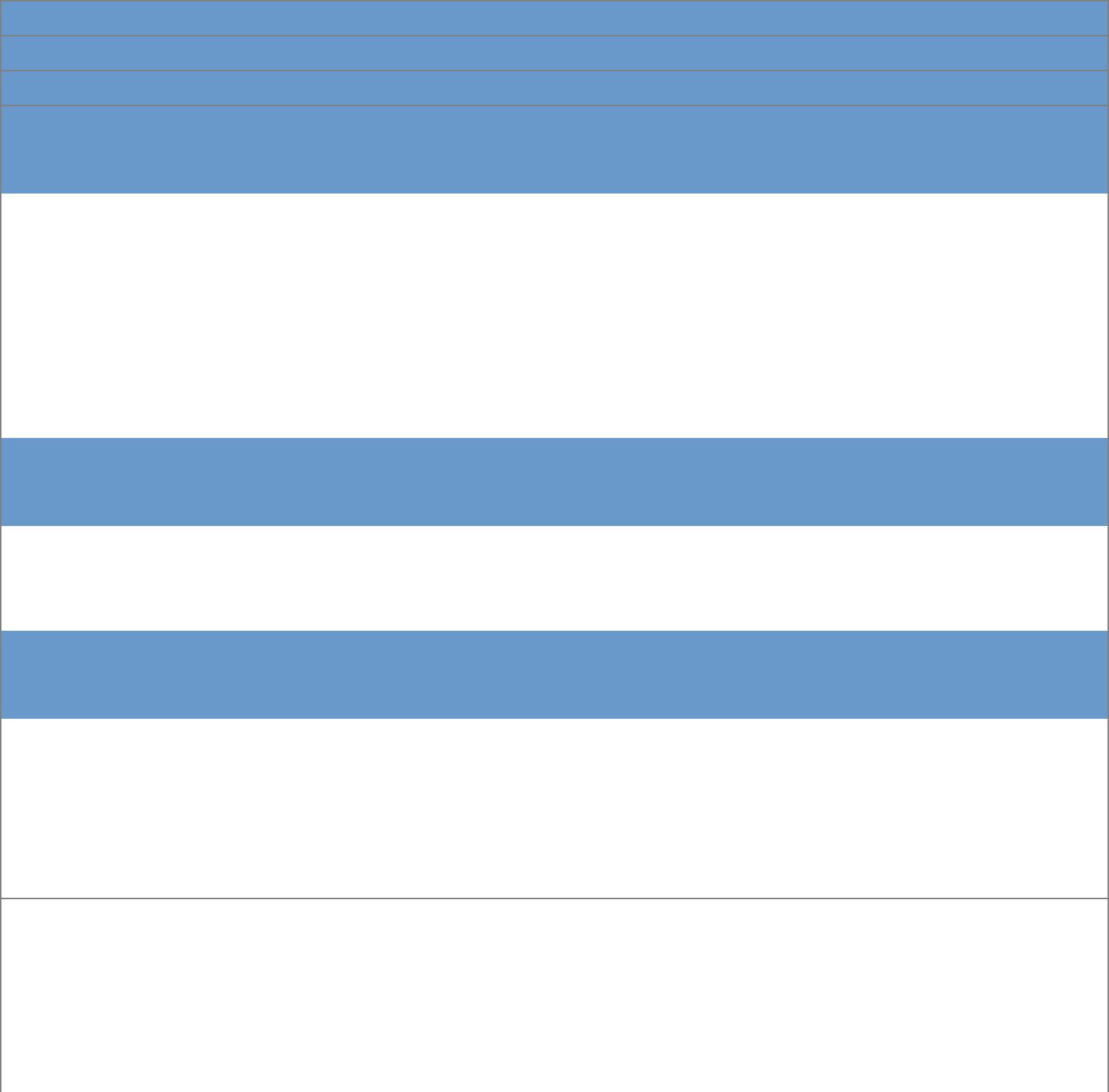 PROJETO DE VENDA DE GÊNEROS ALIMENTÍCIOS DA AGRICULTURA FAMILIAR PARA ALIMENTAÇÃO ESCOLAR/PNAEIDENTIFICAÇÃO DA PROPOSTA DE ATENDIMENTO AO EDITAL/CHAMADA PÚBLICA Nº I - IDENTIFICAÇÃO DOS FORNECEDORESGRUPO FORMALII - IDENTIFICAÇÃO DA ENTIDADE EXECUTORA DO PNAE/FNDE/MECIII - RELAÇÃO DE PRODUTOSOBS: * Preço publicado no Edital n xxx/xxxx (o mesmo que consta na chamada pública).Declaro estar de acordo com as condições estabelecidas neste projeto e que as informações acima conferem com as condições de fornecimento. FORMAANEXO IIICHAMAMENTO PÚBLICO N.º 88/2017TERMO DE RECEBIMENTO DA AGRICULTURA FAMILIAR1. Atesto que (nome da Entidade Executora) _____________________________________ ___________________________________________,CNPJ___________________________, representada por (nome do representante legal), ______________________________,CPF _______________________ recebeu em ___/___/ ______ ou durante o período de ___/___/ ______ a ___/___/_____ do(s) fornecedor(es) ___________________________, ________________________, ________________________________________, os produtos abaixo relacionados :LOTE: ___________ (*) Anexar notas fiscais.8. Nestes termos, os produtos entregues estão de acordo com o Projeto de Venda de Gêneros Alimentícios da Agricultura Familiar para Alimentação Escolar e totalizam o valor de R$ ____________(______________________________________________ ).Declaro ainda que o(s) produto(s) recebido(s) está (ão) de acordo com os padrões de qualidade aceitos por esta instituição, pelo(s) qual (is) concedemos a aceitabilidade, comprometendo-nos a dar a destinação final aos produtos recebidos, conforme estabelecido na aquisição da Agricultura Familiar para Alimentação Escolar, aprovado pelo CAE.____________________________, ____ de __________ de _____.________________________________________Representante da Entidade Executora_______________________________________Representante do Grupo FornecedorCiente: __________________________________________________             ENTIDADE ARTICULADORA	ANEXO IVCHAMAMENTO PÚBLICO N.º   88/2017QUANTIDADES TOTAIS  POR LOTEANEXO VCHAMAMENTO PÚBLICO N.º 88/2017QUANTITATIVOS TOTAIS, PREÇOS UNITÁRIOS  E PREÇOS TOTAIS POR PRODUTOANEXO VICHAMAMENTO PÚBLICO N.º  88/2017 ENDEREÇO DAS ESCOLAS PARA A ENTREGA DO PRODUTO:ANEXO VIICHAMAMENTO PÚBLICO N.º 88/2017MODELO DE IDENTIFICAÇÃO DOS ENVELOPES:Envelope 01 – Documentos de Habilitação         02)Envelope 02 – Projeto de Venda03) Envelope 03 – Documentos de Credenciamento:ANEXO VIIICHAMAMENTO PÚBLICO N.º 88/2017RECIBO DE DOCUMENTOSDeclaro que recebi no protocolo da Secretaria de Estado da Educação – SED, sito com sede na Rua Antonio Luz, n.º 111, CEP 88010-410, Centro, Município Florianópolis, os envelopes n.º 01 (Proposta de Preços), nº 02 (Documentos de Habilitação) e n.º 03 (Declaração - quando a empresa não enviar representante), para ser anexado ao CHAMAMENTO PÚBLICO N.º 88/2017, da empresa:             ___________________________________________________________________Observações: 1) Deverá ser anexado na parte externa do envelope da proposta;   2) Não pode conter rasuras;   3) Válido somente com carimbo do Setor de Licitação.ANEXO IXCHAMAMENTO PÚBLICO N.º 88/2017MODELO DE DECLARAÇÃO PARA FINS DO ATENDIMENTO AO DISPOSTO NO ART. 27, V, DA LEI 8.666/93............................................................................................................, inscrito no CNPJ n°..................., por intermédio de seu representante legal o(a) Sr.(a)...................................., portador(a) da Carteira de Identidade no............................ e do CPF no ........................., DECLARA, para fins do disposto no inciso V do art. 27 da Lei no 8.666, de 21 de junho de 1993, acrescido pela Lei no 9.854, de 27 de outubro de 1999, que não emprega menor de dezoito anos em trabalho noturno, perigoso ou insalubre e não emprega menor de dezesseis anos.Ressalva: emprega menor, a partir de quatorze anos, na condição de aprendiz ( ) .(Observação: em caso afirmativo, assinalar a ressalva acima).Local e Data:___(assinatura)______(nome por extenso)______(cargo)_____(Razão social da empresa)___ANEXO XCHAMAMENTO PÚBLICO N.º 88/2017MODELO DE CREDENCIAMENTO DE REPRESENTANTE LEGALAtravés da presente, credenciamos o(a) Sr.(a)..............................................................., portador(a) da Cédula de Identidade nº. ....................................... e CPF nº. ..................................... , a participar da Chamada Pública instaurada pelo Estado de Santa Catarina, através da Secretaria de Estado da Educação, supra referenciada na qualidade de REPRESENTANTE LEGAL, outorgando-lhe poderes para pronunciar-se em nome da Cooperativa/Associação ......................................................... visando formular propostas e lances verbais, negociar preços, declarar a intenção interposição de recurso, renunciar ao direito de interpor recursos e praticar todos os demais atos inerentes à Chamada Pública.Local e Data:___(assinatura)______(nome por extenso)______(cargo)_____(Razão social da empresa)___ANEXO XICHAMAMENTO PÚBLICO N.º 88/2017TERMO DE CONTRATO Nº.  XXX/20XX CONTRATO QUE ENTRE SI CELEBRAM O ESTADO DE SANTA CATARINA, ATRAVÉS DA SECRETARIA DE ESTADO DA EDUCAÇÃO, E A COOPERATIVA/ASSOCIACÃO -----------------------------------------O ESTADO DE SANTA CATARINA, por meio da SECRETARIA DE ESTADO DA EDUCAÇÃO, com sede na Rua Antônio Luz, n.º 111, Centro, Florianópolis/SC, CEP 88010-410, inscrita no CNPJ sob o nº 82.951.328/0001-58, inscrição estadual isenta, doravante denominada CONTRATANTE, representada neste ato pelo seu titular, Eduardo Deschamps, brasileiro, casado, inscrito no CPF n.º 561317049-53, RG n.º 3R - 1394660 SSP/SC, residente na Rua das Baleias Franca, n.º 266, apto 216, Jurerê Internacional, Florianópolis/SC, CEP: 88053-515, e a COOPERATIVA/ASSOCIAÇÃO........................., situada na ....................................................................., inscrita no CNPJ sob o nº................................., neste ato representada por seu .................., senhor ......................, portador do CPF nº ........................., portador da Cédula de Identidade nº............................, residente e domiciliado na............................................., doravante designada CONTRATADA, vencedora do Chamamento Público n.º 88/2017 – PL n.º 175/2017 – SED 21996/2017, firmam o presente instrumento, destinado a aquisição dos gêneros alimentícios especificados na Cláusula Primeira – Do Objeto –  conforme prevê a Lei nº 11.947/2009 e Resolução FNDE 04 de 03 de abril de 2015, obrigando-se a respeitar e cumprir as condições constantes das cláusulas seguintes  com aplicação subsidiária da Lei Federal nº 8.666, de 21 de junho de 1993 e alterações posteriores, Decreto Estadual nº 2.617, de 16 de setembro de 2009, e demais normas legais federais e estaduais vigentes e pelas seguintes cláusulas e condições:O presente Contrato tem por objeto a Aquisição de gêneros alimentícios da agricultura familiar e de empreendedor familiar rural ou de suas organizações, detentores de Declaração de Aptidão ao Programa Nacional de Fortalecimento da Agricultura Familiar – DAP jurídica organizados em grupos formais, em conformidade com as normas consubstanciadas na Lei nº 11.947/2009 e Resolução FNDE nº 04/2015, visando atender as necessidades da alimentação escolar dos alunos matriculados nas Unidades Escolares  de Educação Básica da Rede Estadual de Santa Catarina, conforme quantitativos e condições estabelecidas no edital, e seus Anexos.2.1 - A execução do presente Contrato será pelo regime de execução indireta.	3.1 - O valor deste Contrato para efeitos financeiros, fiscais e orçamentários é de R$............................(......).’’3.2 – Os pagamentos serão efetuados por intermédio de Ordem Bancária do Banco do Brasil, em conta corrente em até 30 dias mediante a apresentação da Nota Fiscal/Fatura, emitida pela CONTRATADA por evento realizado, com base nos serviços prestados, em nome da Secretaria de Estado da Educação, devidamente certificada pelo setor correspondente, devendo constar também o número da licitação e da Autorização de Fornecimento. 3.2.1 – Havendo erro na emissão da nota fiscal/fatura ou dos documentos pertinentes à contratação, ou, ainda, circunstância que impeça a liquidação da despesa, o pagamento ficará pendente até a regularização pela CONTRATADA. Nesta hipótese o prazo para pagamento somente terá início após o saneamento da irregularidade, não acarretando qualquer dano para a CONTRATANTE.3.3 – O pagamento será:3.3.1 – efetivado mediante apresentação da nota fiscal/fatura, conforme item 18.1 deste Edital e liberado mediante a apresentação Prova de regularidade fiscal para com a Fazenda Federal e para com a Dívida Ativa da União, mediante apresentação da Certidão Conjunta de Débitos relativos a Tributos Federais e à Dívida Ativa da União expedida pela Secretaria da Receita Federal do Brasil; Prova de regularidade fiscal para com a Fazenda Estadual do domicílio ou sede da licitante, expedida pelo órgão competente; Prova de regularidade fiscal para com a Fazenda Municipal do domicílio ou sede da licitante, expedida pelo órgão competente; Prova de regularidade fiscal relativa à Seguridade Social – INSS; Prova de regularidade fiscal relativa ao Fundo de Garantia por Tempo de Serviço – FGTS; Prova de inexistência de inadimplidos perante a Justiça do Trabalho, mediante a apresentação da Certidão Negativa de Débitos Trabalhistas (CNDT), nos termos do Título VII – A da Consolidação das Leis do Trabalho instituída pela Lei Federal nº 12.440, de 7 de julho de 2011; Certidão negativa de falência, recuperação judicial ou extrajudicial, expedida pelo distribuidor ou pelos cartórios de registro da falência, recuperação judicial ou recuperação extrajudicial da sede da pessoa jurídica, com prazo de validade expresso;3.4 – A não apresentação dos documentos enunciados no parágrafo anterior implica na suspensão do pagamento da fatura até a sua apresentação, não sendo exigível, neste caso, atualização financeira dos valores.3.5 – Nenhum pagamento será efetuado a CONTRATADA enquanto pendente de liquidação qualquer obrigação financeira que lhe for imposta em virtude de penalidade ou inadimplência, bem assim, em razão de dano ou prejuízo causado à CONTRATANTE ou a terceiros, não gerando essa postergação direito à atualização monetária do preço.3.6 – O pagamento da fatura será sustado se verificada execução defeituosa do Contrato, e enquanto persistirem restrições quanto à execução do serviço, não gerando essa postergação direito à atualização monetária do preço.4.1 – Os gêneros alimentícios deverão ser entregues conforme  Plano de Distribuição  Anexo VI.4.2 – Os gêneros alimentícios deverão ser entregues diretamente nas escolas, conforme lista  de endereços e  telefones  constantes no Anexo VI.    4.3 – O recebimento dos produtos será atestado pelo Diretor da Unidade Escolar e pelo representante da Cooperativa/Associação, através do Termo de Recebimento, Anexo III do Edital, 4.4 – Os custos com fretes, cargas e descargas dos produtos adquiridos são de responsabilidade da(s) cooperativa(s) contratada(s).4.5 – É responsabilidade da Cooperativa/Associação fornecedora a entrega dos produtos nos locais  listados no Anexo VI do edital.4.6 – A Cooperativa/Associação deverá disponibilizar encarregados para as descargas dos produtos nos locais listados no Anexo VI do edital. 4.7 – No caso da Cooperativa/Associação vencedora terceirizar o serviço da entrega, deverá apresentar o Alvará Sanitário da empresa contratada.4.8 – No ato da entrega, os alimentos deverão estar embalados de acordo com as especificações técnicas estabelecidas no edital, respeitando também as quantidades estabelecidas para cada alimento. 4.09 – Os alimentos serão inspecionados no ato da entrega e aqueles que não se adequarem às especificações serão devolvidos e deverão ser repostos no prazo de 48 horas. 4.10 – O controle de qualidade dos alimentos, até o prazo de validade dos produtos, será feito rotineiramente.4.11 – A troca de alimentos que apresentarem qualquer tipo de problema relacionado à qualidade dos mesmos, quando dentro do prazo de validade, deverá ser realizada pela Cooperativa/Associação vencedora no prazo de 48 (quarenta e oito) horas a contar da comunicação do fato.4.12 – O não cumprimento das determinações do Edital e anexo quanto às entregas, quantidades e qualidade dos alimentos, submete o bloqueio dos pagamentos pela SED, até que o fornecedor solucione as pendências.4.13 – As embalagens de um modo geral devem ser secas, limpas, livres de qualquer matéria estranha, ser resistentes e conferir proteção ao produto. Os materiais utilizados internamente na embalagem devem ser novos e de boa qualidade de forma a evitar danos aos produtos. Os papéis envoltórios, selos de propaganda comercial, rótulos e/ou etiquetas devem ser inócuos, inodoros e as tintas e colas devem ser atóxicas.4.14 – Não é permitido, nas embalagens, emendas ou remendos que ocasionem a modificação do espaço interno original.4.15 – Não é permitido o reaproveitamento de embalagem que tenha sido utilizada para o acondicionamento de defensivos agrícolas, fertilizantes, rações, similares ou alimentos.4.16 – Nenhum componente da embalagem (matéria-prima e acessórios) poderá conter resíduos prejudiciais ao produto acondicionado e/ou a saúde humana.4.17 – Os materiais utilizados nas embalagens devem estar em conformidade com as normas e recomendações de saúde e higiene e devem ser capazes de proteger os produtos embalados.4.18 – O quantitativo de alimentos de cada entrega poderá ser alterado pela SED quando houver mudança no calendário escolar ou por motivo de força maior.4.19 – Se houver produtos orgânicos, deverão cumprir ao disposto na Lei nº 10.831 de 23/12/2003, regulamentada pelo Decreto n° 6.323, de 27/12/2007 para registro e renovação de registro de matérias primas e produtos de origem animal e vegetal orgânicos junto ao Ministério da Agricultura, Pecuária e Abastecimento.4.20 – Para produtos de origem animal, apresentar documentação comprobatória de Serviço de Inspeção, podendo ser municipal, estadual ou federal;4.21 – As Notas Fiscais deverão ser entregues com o(s) produto(s) nos locais listados no Anexo VI. 4.22 – A Comissão de recebimento, após conferência e certificação das Notas Fiscais, as encaminhará para a SED/DIAE/GEALI para providenciar os devidos pagamentos aos fornecedores.4.23 – Vencido e não cumprida a obrigação, será enviado à Contratada, comunicado, por escrito, concedendo um prazo de 05 (cinco) dias para regularização do fornecimento ou apresentação de defesa prévia. Após este prazo estará sujeita às sanções estabelecidas em contrato.5.1 - As despesas decorrentes do presente Contrato correrá a conta da seguinte dotação orçamentária: SUBFUNÇÃO: 368AÇÕES: 10206FONTE: 124ITEM ORÇAMENTÁRIO: 33.90.30.076.1 – Cumprir e fazer cumprir as disposições deste contrato;6.2 – Comunicar à Cooperativa/Associação CONTRATADA todas e quaisquer ocorrências relacionadas aos serviços prestados;6.3 – Prestar as informações e os esclarecimentos pertinentes que venham a ser solicitados pelo representante da Cooperativa/Associação vencedora; 6.4 – Expedir, por escrito, todas as determinações e/ou comunicações dirigidas à Contratada; 6.5 – Efetuar os pagamentos na forma e no prazo pactuado neste Contrato; 6.6 – Intervir na prestação do serviço nos casos previstos em lei e na forma deste contrato visando proteger o interesse público;6.7 – Fiscalizar e acompanhar a execução dos serviços;6.8 – Dar providencia na execução das responsabilidades previstas no Edital de Chamada Pública que deu origem ao presente contrato, cabendo verificar se estão sendo cumprido os termos do Contrato, especificações e demais requisitos e autorizar os pagamentos de faturas, solucionar problemas executivos, assim como participar de todos os atos que se fizerem necessários para fiel execução dos serviços contratados.6.9 – Notificar, por escrito, à CONTRATADA a ocorrência de eventuais imperfeições no curso de execução do objeto deste Termo, para que sejam tomadas providências em face de quaisquer irregularidades;6.10 – Conduzir eventuais procedimentos administrativos de readequação dos preços contratados e a aplicação de penalidades por descumprimento do pactuado no Contrato.6.11 – Emitir parecer sobre os atos relativos à execução do Contrato, e, especial, quanto à avaliação da prestação dos serviços.6.12 – Designar e apresentar a CONTRATADA o proposto da Administração responsável pela fiscalização do cumprimento do Contrato.6.13 – Rejeitar, no todo ou em parte, o objeto desenvolvido pela Cooperativa/Associação contratada fora das especificações Contratadas. – A CONTRATADA deverá:7.1.1 – Desenvolver as atividades de acordo com a especificação, prazo e demais condições estabelecidas no Edital, seus Anexos, proposta apresentada e presente Contrato, responsabilizando-se pela boa execução do objeto deste instrumento;7.1.2 – Responsabilizar-se por todas e quaisquer despesas, inclusive, despesas de natureza previdenciária, fiscal, trabalhista ou civil, bem como emolumentos, ônus ou encargos de qualquer espécie e origem, pertinentes à execução do objeto do presente contrato;7.1.3 – Desenvolver as atividades pertinentes ao objeto com a qualidade e especificações determinadas pela legislação em vigor; 7.1.4 – Providenciar a imediata correção das deficiências apontadas pela CONTRATANTE, quanto aos serviços, e gêneros alimentícios ofertados, dando garantia dos mesmos nos termos do Código de Defesa do Consumidor;7.1.5 – Garantir a qualidade do(s) produto(s), obrigando-se a repor, no local onde esteja armazenado, aquele que apresentar defeito dentro do prazo de validade; 7.1.6 – Assumir a responsabilidade pelos encargos fiscais e comerciais resultantes da execução do Contrato;7.1.7 – Responder por quaisquer prejuízos que seus empregados ou prepostos causarem ao patrimônio, em razão da execução do objeto do Contrato;7.1.8 – Observar, durante a execução dos serviços contratados, o fiel cumprimento de todas as leis federais, estaduais e municipais vigentes ou que venham a viger, sendo a única responsável pelas infrações que venham a ser cometidas;7.1.9 – Assumir todo ônus decorrente de ações judiciais, provenientes de danos causados pela má execução do Contrato, que possam vir a ser imputados à CONTRATANTE por terceiros;7.1.10 – Manter durante toda a execução do presente Contrato, em compatibilidade com as obrigações por ele assumidas, todas as condições de habilitação e qualificação exigidas na Chamada Pública, sendo que deverão trazer no momento da assinatura do contrato os seguintes documentos atualizados: Prova de Regularidade com a Fazenda Federal, Prova de Regularidade para com a Dívida Ativa da União, Prova de Regularidade Fiscal para com a Fazenda Estadual, Prova de Regularidade Fiscal para com a Fazenda Municipal, do domicílio ou sede da licitante, Prova de Regularidade relativa a Seguridade  Social – INSS e Prova de Regularidade relativa ao Fundo de Garantia por Tempo de Serviço FGTS, e  certidão negativa a inexistência de débitos trabalhistas; 7.1.11 – Manter preposto responsável pela execução do Contrato, aceito pela CONTRATANTE, durante o período de vigência do Contrato, para representá-la sempre que for preciso;7.1.12 – Comunicar por escrito, ao Fiscal designado pela CONTRATANTE para fiscalizar e acompanhar a execução contratual, qualquer anormalidade ou impropriedade verificada e prestar os esclarecimentos necessários;7.1.13 – Responsabilizar-se por quaisquer danos ou prejuízos físicos ou materiais causados à CONTRATANTE ou a terceiros, pelos seus prepostos, advindos de imperícia, negligência, imprudência ou desrespeito às normas de segurança, quando da execução do fornecimento;7.1.14 – Reparar todo e qualquer dano que venha a ser causado em razão da má execução dos serviços objeto da contratação, suportando os prejuízos decorrentes da ação ou omissão da CONTRATADA;7.1.15 – Efetuar a entrega  somente após prévia aprovação do Gestor do Contrato;7.1.16 – Custear, sempre que solicitado pela CONTRATANTE, documentos que comprovem a qualidade do produto, sem qualquer ônus adicional a contratante;7.1.17 – Não subcontratar, ceder ou transferir o objeto desta Chamada Pública;7.1.18 – Responder  inteira e solidariamente pela qualidade e autenticidade dos produtos,  mesmo não sendo a fabricante  e  obrigando-se a substituir, as suas expensas, no todo ou em parte, o objeto desta licitação, em que se verificarem vícios, defeitos, incorreções, resultantes da fabricação ou transporte, constatado visualmente ou em laboratório, correndo estes custos por sua conta.8.1 – O prazo de vigência da contratação terá início na data de sua assinatura e vigorará até o dia 31/12/2018, respeitando sempre o exercício financeiro. Improrrogável.9.1 – A inexecução total ou parcial do Contrato ensejará a sua rescisão com as consequências contratuais e as previstas em Lei, com assento no Capítulo III, Seção V, da Lei Federal nº 8.666, de 21 de junho de 1993, nos seguintes casos:I – por ato unilateral e escrito da CONTRATANTE, nos casos enumerados nos incisos de I a XII, XVII e XVIII do artigo 78 da Lei Federal nº 8.666, de 21 de junho de 1993;II – amigavelmente, por acordo entre as partes, desde que haja conveniência para a Administração, mediante formalização através de aviso com antecedência mínima de 30 dias, não cabendo indenização de qualquer das partes, exceto para pagamento dos fornecimentos comprovadamente prestados;III – judicialmente, na forma da legislação vigente;IV – a rescisão contratual determinada por ato unilateral, em que constatado o descumprimento do avençado, acarreta as seguintes consequências para a CONTRATADA, sem prejuízo das sanções previstas:a) execução dos valores das multas e indenizações devidas à CONTRATANTE;b) retenção dos créditos decorrentes do Contrato até o limite dos prejuízos causados à CONTRATANTE.9.2 – Sem prejuízo de quaisquer sanções aplicáveis, a critério da CONTRATANTE, a rescisão importará em:Aplicação da pena de suspensão do direito de licitar com o ESTADO e seus órgãos descentralizados, pelo prazo de até 2 (dois) anos;Declaração de inidoneidade quando a CONTRATADA, sem justa causa, não cumprir as obrigações assumidas, praticando falta grave, dolosa ou revestida de má-fé, a juízo do ESTADO.  A pena de inidoneidade será aplicada em despacho fundamentado, assegurado a defesa ao infrator, ponderada a natureza, a gravidade da falta e a extensão do dano efetivo ou potencial.10.1 – As Cooperativas/Associações que não cumprirem as normas da Chamada Pública e as obrigações contratuais assumidas estarão sujeitas às sanções e penalidades estabelecidas na Lei Federal nº 8.666, de 21 de junho de 1993 e no Decreto Estadual nº 2617, de 16 de setembro de 2009, quais sejam:I – AdvertênciaII – Multa:a) 0,33% por dia de atraso na entrega do produto ou execução do serviço, calculado sobre o valor correspondente a parte inadimplente, até o limite de 9,9%;b) 10% em caso de não entrega do produto, não conclusão do serviço ou rescisão contratual, por culpa da contratada, calculado sobre a parte inadimplente; c) de até 20% calculado sobre o valor do Contrato, pelo descumprimento de qualquer cláusula do Contrato, exceto prazo de entrega.III – Suspensão:A Cooperativa/Associação ficará impedida de licitar e contratar com a União, Estados, Distrito Federal ou Municípios, por até 5 anos quando a fornecedora convocada dentro do prazo de validade da sua proposta:a) não celebrar o Contrato;b) deixar de entregar ou apresentar documentação falsa, exigida para o certame;c) ensejar o retardamento da execução de seu objeto;d) não mantiver a proposta;e) falhar ou fraudar na execução do Contrato;f) comportar-se de modo inidôneo;g) cometer fraude fiscal;h) por prazo indeterminado, quando a empresa receber qualquer das multas previstas e não efetuar o pagamento.IV – Declaração de inidoneidade para licitar e contratar com a Administração Pública, em caso de faltas graves apuradas por intermédio de processo administrativo.V – Na aplicação das penalidades previstas neste edital, a Administração considerará, motivadamente, a gravidade da falta, seus efeitos, bem como os antecedentes da Cooperativa/Associação ou CONTRATADA, graduando-as e podendo deixar de aplicá-las, se admitidas às justificativas da Cooperativa/Associação ou CONTRATADA, nos termos do que dispõe o artigo 87, “caput”, da Lei Federal nº 8.666, de 21 de junho de 1993.VI – As penalidades aplicadas serão registradas no cadastro da Cooperativa/Associação/CONTRATADA.VII – Nenhum pagamento será realizado à CONTRATADA enquanto pendente de liquidação qualquer obrigação financeira que lhe for imposta em virtude de penalidade ou inadimplência contratual.10.2 – É assegurada ampla defesa e o contraditório no procedimento da aplicação de penalidade, no prazo de 05 (cinco) dias úteis, contados da intimação do ato.11.1 – O Contrato a ser celebrado poderá ser alterado, na forma e condições estabelecidas no artigo 65 da Lei Federal nº 8.666, de 21 de junho de 1993.11.2 – O contratado fica obrigado a aceitar, nos termos do art. 65, §1º, da Lei Federal nº 8.666, de 21 de junho de 1993, nas mesmas condições contratuais, os acréscimos ou supressões que se fizerem necessário até 25% do valor atualizado do Contrato, não cabendo nesse caso qualquer tipo de indenização.CLÁUSULA DÉCIMA SEGUNDA – DA LEGISLAÇÃO APLICÁVEL12.1 – Nos termos do previsto no artigo 55, inciso XII, aplica-se ao presente contrato a presente legislação:a) Lei nº 11.947/2009 e Resolução nº 04/2015 no que couber:b) Lei nº 8.666/93 e alterações;c) Código de Defesa do Consumidor;d) Código Civil;e) Código Penal,f) Código Processo Civil;g) Código Processo Penal;h) Legislação Trabalhista e Previdenciária;i) Estatuto da Criança e do Adolescente;j) Demais legislações correlatas 13.1 A CONTRATADA não pode interromper a entrega sob a alegação de não estar recebendo os pagamentos devidos. Pode ele, contudo, suspender o cumprimento de suas obrigações se os pagamentos devidos pela CONTRATANTE atrasarem por mais de 90 dias, salvo em caso de calamidade pública, grave perturbação da ordem interna ou guerra (art. 78, inciso XV, Lei n. 8.666/93).14.1. Ficam resguardados os direitos da Administração, em caso de rescisão administrativa, na forma estabelecida no artigo 77, da Lei Federal nº 8.666, de 21 de junho de 1993.15.1 – Gestor do contrato: Os gestores e fiscais do Contrato serão designados quando da assinatura dos Contratos.Ao gestor compete:1 – Cuidar das questões relativas:a) à prorrogação de Contrato junto à Autoridade Competente (ou às instâncias competentes), que deve ser providenciada antes de seu término, reunindo as justificativas competentes e demais documentos necessários;b) à comunicação para abertura de nova Chamada Pública à área competente, antes de findo o estoque de bens e/ou a prestação de serviços e com antecedência razoável;c) a certificação de Faturas/Notas Fiscais, bem como atestar o recebimento provisório do objeto do Contrato;d) à comunicação ao setor competente sobre quaisquer problemas detectados na execução contratual, que tenham implicações na atestação;2 – Comunicar as irregularidades encontradas: situações que se mostrem desconformes com o Edital ou Contrato e com a Lei;3 – Exigir somente o que for previsto no Contrato. Qualquer alteração de condição contratual deve ser submetida ao superior hierárquico, acompanhada das justificativas pertinentes;4 – Cuidar das alterações de interesse da Contratada, que deverão ser por ela formalizadas e devidamente fundamentadas, principalmente em se tratando de pedido de reequilíbrio econômico-financeiro ou repactuação. No caso de pedido de prorrogação de prazo, deverá ser comprovado o fato impeditivo da execução, o qual, por sua vez, deverá corresponder àqueles previstos no artigo 57 da Lei 8.666/93 e alterações;5 – Elaborar ou solicitar justificativa técnica, quando couber, com vistas à alteração unilateral do Contrato pela Administração;6 – Responsabilizar-se pelas informações para alimentação dos sites do Governo e sistemas informatizados da Casa, sempre quando cobradas/solicitadas;7 – Negociar o Contrato sempre que o mercado assim o exigir e quando da sua prorrogação, nos termos da Lei;8 – Procurar auxílio junto às áreas competentes em caso de dúvidas técnicas, administrativas ou jurídicas;9 – Documentar nos autos todos os fatos dignos de nota;10 – Deflagrar e conduzir os procedimentos de finalização à Contratada, com base nos termos Contratuais, sempre que houver descumprimento de suas cláusulas por culpa da Contratada, bem como a citação e intimação da contratada sobre atos decisórios, acionando as instâncias superiores e/ou os Órgãos Públicos competentes quando o fato exigir;11 – O gestor deverá ainda encaminhar ao órgão central, obrigatoriamente, cópia do contrato ou termo aditivo, assinados, e do extrato de publicação. Ao fiscal compete:1 – Ler atentamente o Termo de Contrato e anotar em registro próprio todas as ocorrências relacionadas à sua execução;2 – Esclarecer dúvidas do preposto/representante da Contratada que estiverem sob a sua alçada, encaminhando às áreas competentes os problemas que surgirem quando lhe faltar competência;3 – Verificar a execução do objeto contratual, proceder à sua formalização e atestação. Em caso de dúvida, buscar, obrigatoriamente, auxílio ao gestor para que efetue corretamente a atestação;4 – Antecipar-se a solucionar problemas que afetem a relação contratual (greve, chuvas, fim de prazo);5 – Notificar a Contratada em qualquer ocorrência desconforme com as cláusulas contratuais, sempre por escrito, comprova de recebimento da notificação (procedimento formal, com prazo). Anotar todas as ocorrências no diário, tomando as providências que estejam sob sua alçada e encaminhando às instâncias competentes aquelas que fugirem de sua alçada;6 – Receber e encaminhar imediatamente as Faturas/Notas Fiscais, devidamente atestadas para a Certificação do Gestor ou de quem mais competir, observando previamente se a fatura apresentada pela Contratada refere-se ao objeto que foi efetivamente contratado;7 – Fiscalizar a manutenção, pela Contratada, das condições de sua habilitação e qualificação, com a solicitação dos documentos necessários à avaliação;8 – Rejeitar bens e serviços que estejam em desacordo com as especificações do objeto contratado. A ação do Fiscal, nesses casos, deverá observar o que reza o Termo de Contrato e/ou a Dispensa de Licitação, principalmente em relação aos prazos previstos;10 – Procurar auxílio junto às áreas competentes em caso de dúvidas técnicas, administrativas ou jurídicas.15.2 – As condições expressas neste contrato são meramente exemplificativas, o que não exime o Gestor e o Fiscal de demais responsabilidades provenientes da presente contratação.CLÁUSULA DÉCIMA SEXTA – DA VINCULAÇÃO AO EDITAL DO CHAMAMENTO PÚBLICO  DE N.º 88/2017  16.1 – Este contrato vincula-se ao edital  de Chamamento Público n.º 88/2017 e o Projeto de Venda da CONTRATADA, nos termo do previsto no inciso XI, do artigo 55, da Lei 8.666/93.17.1 – Para dirimir questões decorrentes deste Contrato consoante previsto no § 2o, do artigo 55, da Lei 8.666/06, fixa-se o Foro da Comarca de Florianópolis/SC. E, por estarem assim justos e contratados, assinam o presente em 02 (duas) vias de igual teor e forma, diante de duas testemunhas para um só efeito.Florianópolis,          de                          de 20XX.EDUARDO DESCHAMPSSecretaria de Estado da EducaçãoNOME DO REPRESENTANTE DA COOPERATIVA/ASSOCIAÇÃO.TESTEMUNHAS:1.____________________________           2. _______________________________  Nome: 				         Nome:  CPF: 					         CPF:   RG:                                                             RGANEXO XII                                           CHAMAMENTO PÚBLICO N.º 88/2017DECLARAÇÃO DE ATENDIMENTO AS NORMAS DE SAÚDE E SEGURANÇA DO TRABALHOPara atendimento ao disposto nos subitens                     do Edital de Chamamento Público  n.º 88/2017, promovido pela Secretaria de Estado da Educação, a COOPERATIVA/ASSOCIAÇÃO............................., estabelecida na Rua ......................., nº ..........., Bairro ...................., Cidade................../UF........, inscrita no CNPJ/MF sob o nº  ..............................................., por intermédio de seu representante legal, DECLARA que atende as exigências da Lei Estadual nº 16.003, de 25 de abril de 2013, regulamentada pelo Decreto Estadual n.º 1.694, de 23 de agosto de 2013, mantendo programas de capacitação de seus trabalhadores no que se refere a saúde e segurança do trabalho.Declara ainda, que se compromete a fornecer os comprovantes necessários quando, assim solicitados pelo Contratante._________________________________________NOME, CARGO E ASSINATURA DOREPRESENTANTE DA COOPERATIVA/ASSOCIAÇÃORAZÃO SOCIAL DA EMPRESA e CNPJEDITAL DE CHAMAMENTO PÚBLICO Nº 88/2017DO OBJETO DO CHAMAMENTO PÚBLICO2. DA ABERTURA DA SESSÃO PÚBLICA3. DAS CONDIÇÕES DE PARTICIPAÇÃO4 – DA SESSÃO PÚBLICA DO CHAMAMENTO   5 – DO CREDENCIAMENTO PARA PARTICIPAR DO CERTAME6 – DA FORMA DE APRESENTAÇÃO DOS ENVELOPES 5 – DA FORMA DE APRESENTAÇÃO DOS ENVELOPES7 – DOS DOCUMENTOS DE HABILITAÇÃO – ENVELOPE 18. DA APRESENTAÇÃO DO – PROJETO DE VENDA  - ENVELOPE  2 9– DA ATA DA SESSÃO PÚBLICA 10 – DO JULGAMENTO11 – DAS IMPUGNAÇÕES E DOS RECURSOS ADMINISTRATIVOS12 – DA CONTRATAÇÃO13 – DA RESCISÃO CONTRATUAL14- DOS DIREITOS DA ADMINISTRAÇÃO15- DA EXECUÇÃO DO CONTRATO16.  CONDIÇÕES DE FORNECIMENTO E LOCAL DE ENTREGA: 17- DA ALTERAÇÃO DO CONTRATO18- DAS CONDIÇÕES DE PAGAMENTO 19. DA VIGÊNCIA DO CONTRATO 20.  DA DOTAÇÃO ORÇAMENTÁRIA21. DAS SANÇÕES ADMINISTRATIVAS22 – DAS DISPOSIÇÕES GERAIS  PROIBIDA A VENDA ALIMENTAÇÃO ESCOLAR  FNDE/MEC – SED – SANTA CATARINA PRODUTO DA AGRICULTURA FAMILIAR DISQUE DENÚNCIA (48) 3664- 0172FICHA TÉCNICAFICHA TÉCNICAFICHA TÉCNICAFICHA TÉCNICAFICHA TÉCNICAFICHA TÉCNICAFICHA TÉCNICAFICHA TÉCNICAFICHA TÉCNICAFICHA TÉCNICAPRODUTOPRODUTOPRODUTOPRODUTOPRODUTOPRODUTOPRODUTOPRODUTOPRODUTOPRODUTONOME/DENOMINAÇÃO                                                NOME/DENOMINAÇÃO                                                NOME/DENOMINAÇÃO                                                NOME/DENOMINAÇÃO                                                NOME/DENOMINAÇÃO                                                NOME/DENOMINAÇÃO                                                NOME/DENOMINAÇÃO                                                NOME/DENOMINAÇÃO                                                NOME/DENOMINAÇÃO                                                NOME/DENOMINAÇÃO                                                MARCAMARCAMARCAProdutos de origem animal-nº de registro(SIM-SIP-SIF)Produtos de origem animal-nº de registro(SIM-SIP-SIF)Produtos de origem animal-nº de registro(SIM-SIP-SIF)Produtos de origem animal-nº de registro(SIM-SIP-SIF)Produtos de origem animal-nº de registro(SIM-SIP-SIF)Produtos de origem animal-nº de registro(SIM-SIP-SIF)Produtos de origem animal-nº de registro(SIM-SIP-SIF)MARCAMARCAMARCASucos- nº de registroSucos- nº de registroSucos- nº de registroSucos- nº de registroSucos- nº de registroSucos- nº de registroSucos- nº de registroCOOPERATIVA/ASSOCIAÇÃOCOOPERATIVA/ASSOCIAÇÃOCOOPERATIVA/ASSOCIAÇÃOCOOPERATIVA/ASSOCIAÇÃOCOOPERATIVA/ASSOCIAÇÃOCOOPERATIVA/ASSOCIAÇÃOCOOPERATIVA/ASSOCIAÇÃOCOOPERATIVA/ASSOCIAÇÃOCOOPERATIVA/ASSOCIAÇÃOCOOPERATIVA/ASSOCIAÇÃORAZÃO SOCIAL                                             RAZÃO SOCIAL                                             RAZÃO SOCIAL                                             RAZÃO SOCIAL                                             RAZÃO SOCIAL                                             RAZÃO SOCIAL                                             RAZÃO SOCIAL                                             Nº/CNPJ-Nº/CNPJ-Nº/CNPJ-ENDEREÇOENDEREÇOENDEREÇOENDEREÇOENDEREÇOENDEREÇOENDEREÇONÚMERONÚMERONÚMEROBAIRROBAIRROBAIRROBAIRROBAIRROBAIRROBAIRROCEPCEPCEPCIDADECIDADECIDADECIDADECIDADECIDADECIDADEESTADOESTADOESTADOFABRICANTE/BENEFICIADORA DO PRODUTO                                        FABRICANTE/BENEFICIADORA DO PRODUTO                                        FABRICANTE/BENEFICIADORA DO PRODUTO                                        FABRICANTE/BENEFICIADORA DO PRODUTO                                        FABRICANTE/BENEFICIADORA DO PRODUTO                                        FABRICANTE/BENEFICIADORA DO PRODUTO                                        FABRICANTE/BENEFICIADORA DO PRODUTO                                        FABRICANTE/BENEFICIADORA DO PRODUTO                                        FABRICANTE/BENEFICIADORA DO PRODUTO                                        FABRICANTE/BENEFICIADORA DO PRODUTO                                        RAZÃO SOCIALRAZÃO SOCIALRAZÃO SOCIALRAZÃO SOCIALRAZÃO SOCIALRAZÃO SOCIALRAZÃO SOCIALNº/CNPJNº/CNPJNº/CNPJENDEREÇOENDEREÇOENDEREÇOENDEREÇOENDEREÇOENDEREÇOENDEREÇONÚMERONÚMERONÚMEROBAIRROBAIRROBAIRROBAIRROBAIRROBAIRROBAIRROCEPCEPCEPCIDADECIDADECIDADECIDADECIDADECIDADECIDADEESTADOESTADOESTADOCONTATOCONTATOCONTATOCONTATOCONTATOCONTATOCONTATOCONTATOCONTATOCONTATONOMENOMENOMENOMENOMENOMENOMENOMENOMENOMEFONEFONEFAXFAXFAXFAXFAXFAXE-MAILE-MAILCARACTERÍSTICAS DO PRODUTOCARACTERÍSTICAS DO PRODUTOCARACTERÍSTICAS DO PRODUTOCARACTERÍSTICAS DO PRODUTOCARACTERÍSTICAS DO PRODUTOCARACTERÍSTICAS DO PRODUTOCARACTERÍSTICAS DO PRODUTOCARACTERÍSTICAS DO PRODUTOCARACTERÍSTICAS DO PRODUTOCARACTERÍSTICAS DO PRODUTOINGREDIENTESINGREDIENTESINGREDIENTESINGREDIENTESINGREDIENTESINGREDIENTESINGREDIENTESINGREDIENTESINGREDIENTESINGREDIENTESAditivos alimentares (conservantes,corantes,etc)Aditivos alimentares (conservantes,corantes,etc)Aditivos alimentares (conservantes,corantes,etc)Aditivos alimentares (conservantes,corantes,etc)Aditivos alimentares (conservantes,corantes,etc)Aditivos alimentares (conservantes,corantes,etc)Aditivos alimentares (conservantes,corantes,etc)Aditivos alimentares (conservantes,corantes,etc)Aditivos alimentares (conservantes,corantes,etc)Aditivos alimentares (conservantes,corantes,etc)COMPOSIÇÃO NUTRICIONAL EM 100GCOMPOSIÇÃO NUTRICIONAL EM 100GCOMPOSIÇÃO NUTRICIONAL EM 100GCOMPOSIÇÃO NUTRICIONAL EM 100GCOMPOSIÇÃO NUTRICIONAL EM 100GCOMPOSIÇÃO NUTRICIONAL EM 100GCOMPOSIÇÃO NUTRICIONAL EM 100GCOMPOSIÇÃO NUTRICIONAL EM 100GCOMPOSIÇÃO NUTRICIONAL EM 100GCOMPOSIÇÃO NUTRICIONAL EM 100GPROTEÍNAS(g)PROTEÍNAS(g)PROTEÍNAS(g)PROTEÍNAS(g)Valor CalóricoTotal(Kcal)Valor CalóricoTotal(Kcal)Valor CalóricoTotal(Kcal)Valor CalóricoTotal(Kcal)Valor CalóricoTotal(Kcal)Valor CalóricoTotal(Kcal)CARBOIDRATOS(g)CARBOIDRATOS(g)CARBOIDRATOS(g)CARBOIDRATOS(g)Prazo de ValidadePrazo de ValidadePrazo de ValidadePrazo de ValidadePrazo de ValidadePrazo de ValidadeGORDURAS(g)GORDURAS(g)GORDURAS(g)GORDURAS(g)GORDURA SATURADA(g)GORDURA SATURADA(g)GORDURA SATURADA(g)GORDURA SATURADA(g)GORDURA SATURADA(g)SÓDIO(mg)EMBALAGENS DO PRODUTOEMBALAGENS DO PRODUTOEMBALAGENS DO PRODUTOEMBALAGENS DO PRODUTOEMBALAGENS DO PRODUTOEMBALAGENS DO PRODUTOEMBALAGENS DO PRODUTOEMBALAGENS DO PRODUTOEMBALAGENS DO PRODUTOEMBALAGENS DO PRODUTOPRIMÁRIAPRIMÁRIAPRIMÁRIAPRIMÁRIASECUNDÁRIASECUNDÁRIASECUNDÁRIASECUNDÁRIASECUNDÁRIASECUNDÁRIATIPOPESO LÍQUIDOPESO LÍQUIDOPESO LÍQUIDOTIPOTIPOPESO LÍQUIDOPESO LÍQUIDOPESO LÍQUIDOPESO LÍQUIDORESPONSÁVEL TÉCNICO PELA FABRICAÇÃO DO PRODUTORESPONSÁVEL TÉCNICO PELA FABRICAÇÃO DO PRODUTORESPONSÁVEL TÉCNICO PELA FABRICAÇÃO DO PRODUTORESPONSÁVEL TÉCNICO PELA FABRICAÇÃO DO PRODUTORESPONSÁVEL TÉCNICO PELA FABRICAÇÃO DO PRODUTORESPONSÁVEL TÉCNICO PELA FABRICAÇÃO DO PRODUTORESPONSÁVEL TÉCNICO PELA FABRICAÇÃO DO PRODUTORESPONSÁVEL TÉCNICO PELA FABRICAÇÃO DO PRODUTORESPONSÁVEL TÉCNICO PELA FABRICAÇÃO DO PRODUTORESPONSÁVEL TÉCNICO PELA FABRICAÇÃO DO PRODUTONOMENOMENOMENOMENOMENOMENOMENOMENOMENOMEPROFISSÃOPROFISSÃOPROFISSÃOPROFISSÃOPROFISSÃOCARGOCARGOCARGOCARGOCARGOCONSELHO REGIONALCONSELHO REGIONALCONSELHO REGIONALCONSELHO REGIONALCONSELHO REGIONALNº DE INSCRIÇÃO:Nº DE INSCRIÇÃO:Nº DE INSCRIÇÃO:Nº DE INSCRIÇÃO:Nº DE INSCRIÇÃO:ASSINATURAASSINATURAASSINATURAASSINATURAASSINATURAASSINATURAASSINATURAASSINATURAASSINATURAASSINATURARELATÓRIO DE ANÁLISES DA AMOSTRA NA LICITAÇÃO – Art. 33, &4º da RESOLUÇÃO/FNDE/CD/ Nº 26/2013.RELATÓRIO DE ANÁLISES DA AMOSTRA NA LICITAÇÃO – Art. 33, &4º da RESOLUÇÃO/FNDE/CD/ Nº 26/2013.RELATÓRIO DE ANÁLISES DA AMOSTRA NA LICITAÇÃO – Art. 33, &4º da RESOLUÇÃO/FNDE/CD/ Nº 26/2013.ANÁLISE DE ROTULAGEMPRODUTO:MARCA:COOPERATIVA/ASSOCIAÇÃO:FABRICANTE/BENEFICIADORA DO PRODUTO:ANÁLISE DE ROTULAGEMPRODUTO:MARCA:COOPERATIVA/ASSOCIAÇÃO:FABRICANTE/BENEFICIADORA DO PRODUTO:ANÁLISE DE ROTULAGEMPRODUTO:MARCA:COOPERATIVA/ASSOCIAÇÃO:FABRICANTE/BENEFICIADORA DO PRODUTO:ANÁLISESSIM NÃO1- PRESENÇA DE ROTULAGEM (    )(    )2 – NOME DO PRODUTOR(    )(    )3– ENDEREÇO DO PRODUTOR(    )(    )4– PARA PRODUTOS DE ORIGEM ANIMAL -  APRESENTOU SIF OU SIE(    )(    )5– PARA PRODUTOS ORGÂNICO/AGROECOLÓGICO  -  APRESENTOU CERTIFICAÇÃO(    )(    )6 - INFORMAÇÃO NUTRICIONAL(    )(    )7- DATA DE FABRICAÇÃO E VALIDADE(    )(    )8- IDENTIFICAÇÃO DE CONTÉM OU NÃO CONTÉM GLUTÉN(    )(    )9-  INGREDIENTES(    )(    )10- PESO BRUTO E PESO LÍQUIDO(    )(    )11- EMBALAGEM DE BOA QUALIDADE(    )(    )12- IDENTIFICAÇÃO DO LOTE(     )(    )1. Nome do Proponente1. Nome do Proponente2. CNPJ2. CNPJ2. CNPJ3. Endereço4. Município/UF5. E-mail6. DDD/Fone7. CEP8. Nº DAP Jurídica9. Banco10. Agência Corrente11. Conta Nº da Conta11. Conta Nº da Conta12. Nº de Associados13. Nº de Associados de acordo com a Lei nº 11.326/200613. Nº de Associados de acordo com a Lei nº 11.326/200614. Nº de Associados com DAP Física14. Nº de Associados com DAP Física15. Nome do representante legal16. CPF17. DDD/Fone17. DDD/Fone18. Endereço18. Endereço19. Município/UF19. Município/UF19. Município/UF1. SECRETARIA DE ESTADO DA EDUCAÇÃO2. CNPJ 82.951.328/0001-58 3. Florianópolis SC4. Endereço: Rua: ANTONIO LUZ, 111, CENTRO, FLORIANÓPOLIS4. Endereço: Rua: ANTONIO LUZ, 111, CENTRO, FLORIANÓPOLIS5. DDD/Fone6. Nome do representante e e-mail6. Nome do representante e e-mail7. CPF7. CPF1. Produto2. Unidade3. Quantidade4. Preço de Aquisição*4. Preço de Aquisição*4. Preço de Aquisição*5. Cronograma deEntrega dos4.1. Unitário4.2. Total4.2. TotalEntrega dos4.1. Unitário4.2. Total4.2. TotalprodutosLocal e DataAssinatura do Representante do Grupo FormalFone/E-mail:2. Produto3. Quantidade4. Unidade5. Valor Unitário6.Valor Total *7. TotaisItemUnidProdutoLote 01Lote 02Lote 03Lote 04Lote 05Lote 06Lote 07Lote 081kgAipim5502427925062288330264442un 200gAlface269011083892270010599160212862033kgAbóbora118249916587914622689576974kgBatata doce2591103742371277149127225kgCarne bovina músculo moída78032011207203800460400606kgCarne bovina patinho em cubos15206252200140074329007451207kgCarne suína pernil em cubos215883081981045127110178kgCebola102044014804804060600500809kgChuchu60026082052029523403006010kgFilé de Tilápia39016056043021802302003011kgFrango peito940400134072040005404608012kgFrango coxa e sobrecoxa940400134072040005404608013lIogurte de morango67527598134722234053245014lIogurte de coco67527598134722234053245015kgPinhão1326118712165077661116un 2kgRepolho35115846931117821931983517un 100gTempero verde3280134047204960106581940158024018kgPão caseiro1927856373417818852270293815319kgQueijo mussarela2601203601609191401602020kgBatata inglesa140660020081132625581367811621kgCenoura20608602950108061541210102016022kgTomate176078025406805562104086014023dzOvos de galinha855363119852931995014327424kgBanana57232467103053025170106845273243925kgLaranja pera4608200086032504142715993221434926kgMaçã35221536628318711101241611721260ItemUnidProdutoLote 09Lote 10Lote 11Lote 12Lote 13Lote 14Lote 15Lote 161kgAipim132242885611144772537592un 200gAlface623120240126665107381142436453kgAbóbora2755101791177205817347915964kgBatata doce6111639259528391103475kgCarne bovina músculo moída180340140800158012034010606kgCarne bovina patinho em cubos3456802451536308922065620547kgCarne suína pernil em cubos50943922043533942928kgCebola2404601801060148016040013809kgChuchu14026010064012208026080010kgFilé de Tilápia90170704008806018053011kgFrango peito2204201409401740140380126012kgFrango coxa e sobrecoxa2204201409401740140380126013lIogurte de morango1533021046719959925791814lIogurte de coco1533021046719959925791815kgPinhão336122138281226117616un 2kgRepolho89158693827215517848917un 100gTempero verde7601460500324092804601620440018kgPão caseiro439162744619363692275814261219kgQueijo mussarela80120403004604012034020kgBatata inglesa34261822714442678211587189921kgCenoura48092032021103130310820281022kgTomate42078028018202380260680240023dzOvos de galinha2123741478801385123348113624kgBanana133142161154573180948242131775125kgLaranja pera10473630998457365076581701622426kgMaçã82025667203558500451613214768ItemUnidProdutoLote 17Lote 18Lote 19Lote 20Lote 21Lote 22Lote 23Lote 241kgAipim385242550286125410126608912un 200gAlface12671197266613554.7584882320042593kgAbóbora607510118860124212100139218454kgBatata doce1821162641325834683034075kgCarne bovina músculo moída5203408004001800142092012406kgCarne bovina patinho em cubos1040676151478034582765180923857kgCarne suína pernil em cubos143942201104953912533418kgCebola360460100052019001860122016409kgChuchu4002606003001340108068094010kgFilé de Tilápia32017040020096071046062011kgFrango peito520400940480200016601100148012kgFrango coxa e sobrecoxa520400940480200016601100148013lIogurte de morango25730266234212781229806105314lIogurte de coco25730266234212781229806105315kgPinhão94551437230824216022616un 2kgRepolho22715837119880565240056917un 100gTempero verde3720144032401660910059003860512018kgPão caseiro190285620981589421135083126407819kgQueijo mussarela12010030014056048030046020kgBatata inglesa8656181433724304425301657224121kgCenoura83092021101040395037002420325022kgTomate5007801800940320032202100284023dzOvos de galinha38936388943717201514978137024kgBanana3508253660584261105431038286051125625kgLaranja pera3031204549073599853283787221936526kgMaçã21261566371225876524640052686903ItemUnidProdutoLote 25Lote 26Lote 27Lote 28Lote 29Lote 30Lote 31Lote 321kgAipim138611022044165331872642un 200gAlface6775461102419878115487712513kgAbóbora293621946897352713465704kgBatata doce64950105227717831275kgCarne bovina músculo moída194018030060240402403806kgCarne bovina patinho em cubos3831285591116456804457147kgCarne suína pernil em cubos5345083176611661058kgCebola260020040080320603204809kgChuchu1480140220401804022034010kgFilé de Tilápia97090150301202013019011kgFrango peito2340180380802806028046012kgFrango coxa e sobrecoxa2340180380802806028046013lIogurte de morango1710113257502033618931114lIogurte de coco1710113257502033618931115kgPinhão3302855114411506616un 2kgRepolho874100158351092014919817un 100gTempero verde822058012402409401801020152018kgPão caseiro4863346178314257010270190919kgQueijo mussarela66010012020802014014020kgBatata inglesa35102895531164229146468421kgCenoura5150430800160630110630101022kgTomate444038070014052012054084023dzOvos de galinha21111833597425049290427,524kgBanana14412991442541916873251952268725kgLaranja pera11630763388532913562491541211426kgMaçã88906362701260105620011911656ItemUnidProdutoLote 33Lote 34Lote 35Total1kgAipim26422128217.5292un 200gAlface124689516481.1253kgAbóbora53646250135.3584kgBatata doce127116118.3775kgCarne bovina músculo moída36040181025.2506kgCarne bovina patinho em cubos70560351248.9807kgCarne suína pernil em cubos99114846.9308kgCebola48040209030.0509kgChuchu28020138019.29210kgFilé de Tilápia1802095813.25811kgFrango peito42040204028.86012kgFrango coxa e sobrecoxa42040204028.86013lIogurte de morango31523140919.31414lIogurte de coco31523131919.22415kgPinhão6163084.36216un 2kgRepolho1732084911.69517un 100gTempero verde15201008730108.76818kgPão caseiro209871593771.67419kgQueijo mussarela120205808.09920kgBatata inglesa65356315044.10821kgCenoura97090420058.79422kgTomate84080351049.87223dzOvos de galinha40329176825.35124kgBanana535517314925184.27025kgLaranja pera467014512509152.14226kgMaçã32361109134113.788QUANTIDADES TOTAIS E VALORESQUANTIDADES TOTAIS E VALORESQUANTIDADES TOTAIS E VALORESItemUnidadeProduto Quantidade  Valor unitário  Valor Total 1kgAipim descascado e congelado             17.529,00                 4,50             78.880,50 2un 200gAlface             81.125,00                 2,50                           202.812,50 3kgAbóbora             35.358,00                 2,38             84.152,04 4kgBatata doce               8.377,00                 3,00             25.131,00 5kgCarne bovina músculo moída             25.250,00              17,88           451.470,00 6kgCarne bovina patinho em cubos             48.980,00              20,38           998.212,40 7kgCarne suína pernil em cubos               6.930,00              16,92           117.255,60 8kgCebola             30.050,00                 3,00             90.150,00 9kgChuchu             19.292,00                 2,90             55.946,80 10kgFilé de Tilápia congelado             13.258,00              26,00           344.708,00 11kgFrango peito             28.860,00                 9,90           285.714,00 12kgFrango coxa e sobrecoxa             28.860,00                 9,90           285.714,00 13lIogurte de morango             19.314,00                 6,35           122.643,90 14lIogurte de coco             19.224,00                 6,35           122.072,40 15kgPinhão cozido, descascado e congelado               4.362,00                 7,50             32.715,00 16un 2kgRepolho             11.695,00                 3,00             35.085,00 17un 100gTempero verde108.768,00                2,00           217.536,00 18kgPão caseiro             71.674,00              13,30           953.264,20 19kgQueijo mussarela               8.099,00              25,00           202.475,00 20kgBatata inglesa             44.108,00                 3,36           148.202,88 21kgCenoura             58.794,00                 3,15           185.201,10 22kgTomate             49.872,00                 5,00           249.360,00 23dzOvos de galinha             25.351,00                 5,78           146.528,78 24kgBanana184.270,00                3,00           552.810,00 25kgLaranja pera152.142,00                2,90           441.211,80 26kgMaçã113.788,00                5,25           597.387,00 Total:       7.026.639,90 GEREDMUNICIPIOESCOLAENDEREÇONºBAIRROCEPDDDTELEFEMAIL_ESCOLANº ALUNOS1ªentregar no CEJAUD DE BARRA BONITATRAVESSA ITAMARATI87CENTRO899090004936312955CEJA12@SED.SC.GOV.BR111ªUD DE BELMONTEAVENIDA GETULIO VARGASSNCENTRO899250004936250314CEJA12@SED.SC.GOV.BR91ªentregar no CEJAUD DE DESCANSORUA DOIS DE JULHO543CENTRO899100004936312975CEJA12@SED.SED.SC.GOV.BR181ªGuaraciabaUD DE GUARACIABACENTRO00CENTRO899200004936452049SERIEDH1CEJASMDOESTE@HOTMAIL.COM621ªCASA FAMILIAR RURAL DE GUARACIABARUA REINOLDO RITTER256CENTRO899200004936450608CFRGUARA@YAHOO.COM.BR231ªUD DE PARAISORUA ALAIR SCHMIDT ZANIN804CENTRO899060004936312983CEJA12@SED.SC.GOV.BR71ªCEDUP GETULIO VARGASLINHA CRUZINHASS/NINTERIOR899000004936220221CEDUPSMO@SED.SC.GOV.BR4791ªCEJA DE SAO MIGUEL D OESTERUA JHONN KENEDDYCENTRO899000004936311249SERIEDH1CEJASMDOESTE@SED.SC.GOV.BR2651ªentregar no CEJAUD UNIDADE PRISIONAL AVANCADARUA OIAPOC1795CENTRO899000004936212236CEJA12@SED.SC.GOV.BR111ª8852ªUD DE IRACEMINHARUA TANCREDO NEVES195CENTRO898910004936651122152ªCEJA DE MARAVILHAAV PRESIDENTE KENEDY334CENTRO898740004936646632CEJAMARAVILHA@SED.SC.GOV.BR2812ªUD DE MODELORUA CRISTOVAO COLOMBO360CENTRO898720004936646572CEJAMARAVILHA@SED.SC.GOV.BR302ªCASA FAMILIAR RURAL DE MODELOLINHA SALETES/NINTERIOR898720004988022047CFRMODELO@ARCAFARSUL.ORG.BR332ªUD DE PINHALZINHORUA SAO SALVADOR1350SANTO ANTONIO898700004933666697NAESPINHALZINHO@HOTMAIL.COM2092ªUD DE ROMELANDIARUA BARAO DO RIO BRANCO704CENTRO899080004936240150152ªSaltinhoUD DE SALTINHOAV ALFREDO GIACOMO SCAPEL825CENTRO899810004920497992CEJAMARAVILHA@SED.SC.GOV.BR232ªEEB SAO DONATOVILA SAO DONATOS/N899810004936644634EEBSD@SED.SC.GOV.BR792ªSaudadesCASA FAMILIAR RURAL DE SAUDADESLINHA TAIPASS/N898680004988046509CFRSAUDADES@HOTMAIL.COM422ªUD DE SAUDADESAVENIDA BRASIL401CENTRO898680004920497989157423ªCampo ErêCEDUP CAMPO EREFAZENDA PRIMAVERA, KM 07SC 160INTERIOR899800004936551268CEDUPCAMPOERE@SED.SC.GOV.BR2853ªUD DE CAMPO ERERUA 1 DE MAIO829CENTRO899800004933721056CEJASLO@SED.SC.GOV.BR1053ªGalvãoUD DE GALVAOR VITAL BRASIL140CENTRO898380004933421197CEJASLO@SED.SC.GOV.BR383ªJupiáUD DE JUPIAAV CRUZEIRO487CENTRO898390004933721051CEJASLO@SED.SC.GOV.BR243ªCEJA DE SAO LOURENCO DO OESTERUA JOAO BEUX SOBRINHO751CENTRO899900004933721050CEJASLO@SED.SC.GOV.BR3484ªCaxambu do SulUD DE CAXAMBU DO SULDEMETRIO ALVES DA SILVA27CENTRO89880000493326009374ªChapecóUD PENITENCIARIA AGRICOLA DE CHAPECOR CUNHA PORA1600EFAPI898095004933285200EDSONRAMOS@DEAP.SC.GOV.BR854ªUD DE CHAPECORUA BARAO DO RIO BRANCO - ESAIC898020254933212107CEJA04@SED.SC.GOV.BR114ªCEDUP DE CHAPECORUA ASSIS BRASIL - D119CENTRO898012224933220447CEDUPCHAPECO@SED.SC.GOV.BR5044ªCEJA DE CHAPECORUA ASSIS BRASIL - D31CENTRO898012224933223995CEJA04@SED.SC.GOV.BR3024ªUD DE CORONEL FREITASIGUACU264CENTRO898400004933470583CEJA04@SED.SC.GOV.BR324ªNova ItaberabaUD DE NOVA ITABERABAJOSE MARROCO0CENTRO898180004933270069194ªUD PLANALTO ALEGRERUA DA PAZ88ANTENA898820004933350132225ªEIEF CACIQUE KARENHTERRA INDIGENA89830000CACIQUEKARENH@YAHOO.COM.BR555ªEIEF VILA NOVAAREA INDIGENA89830000EIEFVILANOVA@YAHOO.COM.BR295ªUD DE ABELARDO LUZRUA RENATO ADOLFO BEGNINI683CENTRO898300004934454910CEJAXANXERE@SED.SC.GOV.BR815ªEntre RiosEIEF LINHA MATAOTERRA INDIGENA89862000LINHAMATAO@YAHOO.COM.BR295ªEIEF PAIOL DE BARROALDEIA PAIOL DE BARROS/NPAIOL DE BARRO898620004988748691VALDECIR_AIRES@HOTMAIL.COM2235ªEIEF GUARANILINHA GUARANI89862000EIEFGUARANI@YAHOO.COM.BR75ªEIEF MBYA LIMEIRATERRA INDIGENA89862000MBYALIMEIRA@YAHOO.COM.BR315ªUD DE FAXINAL DOS GUEDESRUA 20 DE JANEIRO1236ROSA896940004934332840CEJAXXE@YAHOO.COM.BR525ªEIEF PINHALZINHOTERRA INDIGENA XAPECOSNINTERIOR898320004988737687SERIEDH5PINHALZINHO@SED.SC.GOV.BR2005ªEIEF BAIXO SAMBURATERRA INDIGENA89832000BAIXOSAMBURA@YAHOO.COM.BR85ªEIEF SAO JOSETERRA INDIGENA89832000EIEFSAOJOSE@YAHOO.COM.BR85ªEIEF SAO PEDROTERRA INDIGENA89832000EIEFSAOPEDRO@YAHOO.COM.BR385ªEIEB CACIQUE VANHKRETERRA INDIGENA XAPECOSNINTERIOR898320004936644563EIEBCACIQUEVANHKRE@SED.SC.GOV.BR7335ªMaremaUD DE MAREMAR VIDAL RAMOS517CENTRO898600004934332840CEJAXANXERE@SED.SC.GOV.BR165ªPassos MaiaUD DE PASSOS MAIARUA SERVIDAO JUDITA ROMANINI670CENTRO896870004934370122CEJAXANXERE@SED.SC.GOV.BR495ªUD DE PONTE SERRADARUA JULIO COLETTI00BERTE896830004934332840CEJAXXE@YAHOO.COM.BR585ªUD DE SAO DOMINGOSRUA BENJAMIN CONSTANT2014ARI BORTOLI898350004934430377CEJAXXE@YAHOO.COM.BR305ªUD DE VARGEAORUA 1 DE MAIOCENTRO896900004934340221CEJAXXE@YAHOO.COM.BR225ªXanxerêCEJA DE XANXERERUA CEL PASSOS MAIA691CENTRO898200004934332840CEJAXANXERE@SED.SC.GOV.BR2235ªUD DE XAXIMAVENIDA ARLINDO DE NES1239CENTRO898250004933531446CEJAXXE@YAHOO.COM.BR1005ªCASA FAMILIAR RURAL DE XAXIMBR 282----------DISTRITO DE DIADEMA898250004933535091CFRXAXIM@ARCAFARSUL.ORG.BR556ªUD DE ALTO BELA VISTAR DAVID NILO BORDIN125CENTRO897300004934559022CEJA10@SED.SC.GOV.BR126ªvai terceirizar 2017CEJA DE CONCORDIARUA LAURO MULLER105CENTRO897000004934826091CEJA@CDA.SDR.SC.GOV.BR4726ªIpiraUD DE IPIRARUA EDMUNDO WOLFART123CENTRO896690004935580026CEJA10@SED.SC.GOV.BR286ªUD DE IRANIRUA JOSE KADESSNCENTRO896800004934320211CEJA10@SED.SC.GOV.BR676ªUD DE PERITIBARUA DO COMERCIO406CENTRO897500004934531516CEJA10@SED.SC.GOV.BR217ªCEDUP PROF JALDYR B F DA SILVALINHA MACAGNAN0INTERIOR896540004935240133CEDUPAGUADOCE@SED.SC.GOV.BR3107ªUD DE AGUA DOCERUA 1º DE MAIO31VILA NOVA896540004935240888NAESAGUADOCE@SED.SC.GOV.BR197ªvai terceirizar 2017UD DE CAPINZALRUA XV DE NOVEMBRO910CENTRO896650004935552688SERIEDH7NAESCAPINZAL@SED.SC.GOV.BR2337ªUD DE CATANDUVASRUA SEVERIANO GUERREIRO609CENTRO896700004935251101NAESCATANDUVAS@SED.SC.GOV.BR1007ªErval VelhoUD DE ERVAL VELHORUA JOAO ANDRE DADALTS/NSAO SEBASTIAO896130004935421455NAESERVALVELHO@SED.SC.GOV.BR247ªUD DE JABORARUA TIRADENTES159CENTRO896770004935261352SERIEDH7UDJABORA@SED.SC.GOV.BR137ªCEJA DE JOACABARUA ROBERTO TROMPOWSKI88CENTRO896000004935210471CEJAJOACABA@SED.SC.GOV.BR3307ªUD DE TREZE TILIASRUA DOS PIONEIROS79CENTRO896500004935370073NAESTREZETILIAS@SED.SC.GOV.BR427ªUD DE VARGEM BONITAAVENIDA JOSE LORENZATTO1316CENTRO896750004935480089NAESVARGEMBONITA@SED.SC.GOV.BR679ªFraiburgoEEB EURICO PINZRUA GUIDO BRANDT000SAO MIGUEL895800004932460245EEBEURICOPINZ@SED.SC.GOV.BR2189ªUD FRAIBURGOAVENIDA RENE FRAY00CENTRO895800004939082048NAES@FRAIBURGO.SC.GOV.BR2029ªextensão EEB VINTE E CINCO DE MAIOASSENTAMENTO VITORIA DA CONQUISTA001INTERIOR895800004998056180EEB25DEMAIO@SED.SC.GOV.BR799ªTangaráUD DE TANGARADR ANTONIO TEIXEIRA PINTO286CENTRO896420004935321659NAES@TANGARA.SC.GOV.BR359ªextensão EEB MATER SALVATORISRUA RIO BONITO00FREI ROGERIO896420004935335498EEBMATERSALVATORIS@SED.SC.GOV.BR2739ªCEJA DE VIDEIRARUA VENERIANO DOS PASSOS430CENTRO895600004935335816CEJAVIDEIRA@SED.SC.GOV.BR36811ªCuritibanosCEJA DE CURITIBANOSPRACA JOSEFINA AMORIM01CENTRO895200004932451232CEJACTBANOS@SED.SC.GOV.BR65711ªUD DE PONTE ALTA DO NORTER SANTA CATARINACENTRO895350004934123040CEJACTBANOS@SED.SC.GOV.BR10811ªSão Cristovão do SulUD DE SAO CRISTOVAO DO SULR MAXIMINO ANTONIO DE MORAESCENTRO895330004934123040CEJACTBANOS@SED.SC.GOV.BR3411ªUD PRISIONAL DE SAO CRISTOVAO DO SULJUVENTINO FRANCA DE MORAESSNCENTRO895330004932531163CEJACTBANOS@SED.SC.GOV.BR13112ªUD DE AGROLANDIARUA 13 DE AGOSTO46CENTRO884200004735344494CEJA.AGROLANDIA@GMAIL.COM1812ªUD LAURENTINORUA SEVERINO AVI164CENTRO891700004735461111ZULMIROPZ@HOTMAIL.COM1912ªUD DE RIO DO OESTERUA ABILIO ELEUTERIO GONCALVES944GABIROBA891800004735430524UD@RIODOOESTE.SC.GOV.BR4312ªvai terceirizar 2017CEJA DE RIO DO SULRUA RUY BARBOSA221BUDAG891654874735263140CEJA06@SED.SC.GOV.BR53112ªTrombudo CentralUD DE TROMBUDO CENTRALRUA BLUMENAU138VILA NOVA891760004735441318ZENILDATC@HOTMAIL.COM7113ªAlfredo WagnerUD DE ALFREDO WAGNERRUA JOSE DE ANCHIETA119CENTRO884500004832761646ANDREZA.MAFFEI@GMAIL.COM10213ªAtalantaUD DE ATALANTARUA ERNESTO BECKER, 364CENTRO88410000473,5E+07claudetebilck@yahoo.com.br4313ªUD DE AURORARUA XV DE NOVEMBRO408CENTRO891860004735240144renata.s.bettoni@gmail.com6813ªChapadão do LageadoUD DE CHAPADAO DO LAGEADOAVENIDA 29 DE NOVEMBRO1672CENTRO884070004735370022ALEXSON.MACHADO@HOTMAIL.COM1213ªUD DE IMBUIAAVENIDA BERNARDINO DE ANDRADE158CENTRO88440000473533-8807veruxka2ferreira@hotmail.com3913ªCEJA DE ITUPORANGAAVENIDA PARAGUAI187SANTO ANTONIO884000004735331729CEJAITUPORANGA@SED.SC.GOV.BR28413ªLeoberto LealUD DE LEOBERTO LEALRUA PADRE JOSE ELYS/NCENTRO884450004832681185nanioliviera1003@hotmail.com3413ªUD DE PETROLANDIARUA GERMANO SCHIESTLSNCENTRO88430000473,5E+07saletecembranel@hotmail.com3613ªEEF JOAO ALBERTO SCHMIDESTRADA GERAL CAMPESTRES/NCAMPESTRE884430004784587703JAS@SED.SC.GOV.BR5913ªEEF PROF RODOLFO FINKESTRADA GERAL CHAPADAO DO TIGRES/NCHAPADAO DO TIGRE884430004796094342RFINK@SED.SC.GOV.BR4813ªUD DE VIDAL RAMOSRUA AUGUSTO STOLTENBERG110CENTRO884430004733561390marinaeifler@hotmail.com3514ªApiúnaUD DE APIUNARUA 300198LOTEAMENTO HELENA BERNARDE MORRO891350004733531412NAES.APIUNA@BOL.COM.BR2014ªDona EmmaUD DE DONA EMMARUA ALBERTO KOGLIN250CENTRO8915597047336401613214ªCEJA DE IBIRAMARUA 3 DE MAIO365CENTRO891400004733573979CEJAIBIRAMA@SED.SC.GOV.BR26614ªJosé BoiteuxEIEF TAQUATYALDEIA BUGIUBUGIU8914500047SERIEDH14TAQUATY@SED.SC.GOV.BR314ªEIEF VANHECU PATTEESTRADA GERAL ALDEIA BUGIO00TERRA INDIGENA XOKLENG LAKLANO891450004784090739SERIEDH14VPATTE@SED.SC.GOV.BR10214ªEIEB LAKLANOTERRA INDIGENA LA KLA NOALDEIA PALMEIRINHA8914500047SERIEDH14LAKLANO@SED.SC.GOV.BR29814ªEIEF LUZIA MEIRING NUNC NFOONRORIO DO TOLDO POSTO DUQUE CAXIASTOLDO89145000714ªLontrasUD DE LONTRASRUA OSVALDO SCHROEDER1065CENTRO89182000473523047011414ªUD DE PRES NEREURUA ROBERTO JUNGLAUS550CENTRO891840004788334583CEJAIBIRAMA@SED.SC.GOV.BR5214ªVitor MeirelesEEB VICTOR MEIRELLESLEOPOLDO KRAMBECK003CENTRO891480004733578997SERIEDH14VMEIRELLES@SED.SC.GOV.BR41814ªEEB DOM PEDRO IRUA FREDERICO SCHRAMMS/NºBARRA DA PRATA891480004784337963SERIEDH14PEDRO1@SED.SC.GOV.BR10614ªUD DE VITOR MEIRELESRUA SANTA CATARINA100CENTRO8914800047325802113414ªUD DE WITMARSUMRUA WILLY PETT235CENTRO8915700047335800923515ªvai terceirizar 2017CEJA DE BLUMENAURUA ENGENHEIRO PAUL WERNER608ITOUPAVA SECA890301004733318888CEJABLU@SED.SC.GOV.BR97315ªCEDUP HERMANN HERINGRUA BENJAMIN CONSTANT857ESCOLA AGRICOLA890375014733270866CEDUPHH@SED.SC.GOV.BR213115ªUD DE GASPARR PREFEITO LEOPOLDO SCHRAMM64COLONINHA891100004733322968CEJABLU@SED.SC.GOV.BR23515ªUD DE ILHOTARUA MODESTO VARGAS475883200004733431447NAESILHOTA@SED.SC.GOV.BR14315ªUD DE LUIZ ALVESRUA VEREADOR CRISOSTOMO GUESSER05VILA DO SALTO891150004733771698NAESLUISALVES@YAHOO.COM.BR9115ªPomerodeEEM ERWIN CURT TEICHMANNRODOVIA SC 41810.405TESTO CENTRAL891070004733951041EEMTEICHMANN@SED.SC.GOV.BR13315ªUD DE POMERODER FREDERICO WEEGE146CENTRO891070004733870038CEJABLU@SED.SC.GOV.BR2516ªBotuveráUD DE BOTUVERAAVENIDA JOAO PAULO VI2CENTRO882950004733591170CEJA16@SED.SC.GOV.BR4216ªBrusqueCEJA DE BRUSQUERUA ADRIANO SCHAEFER42CENTRO883503304733552767CEJA16@SED.SC.GOV.BR84316ªEIEF KUARAY PAPAAREA RURAL RIO DA DONAS/NRIO DA DONA882300001116ªUD DE CANELINHAAV. JOAQUIM JOSE DE SANTANA2309CENTRO882300004832641364CEJA16@SED.SC.GOV.BR10116ªUD DE GUABIRUBARUA 10 DE JUNHOSNCENTRO883600004733540122CEJA16@SED.SC.GOV.BR11116ªEEB PROF CARLOS MAFFEZZOLLIRUA SAO PEDRO140SAO PEDRO883600004733540413EEBPCM@SED.SC.GOV.BR12116ªUD DE MAJOR GERCINORUA CENTROS/NCENTRO8826000048327311226116ªEIEF NHEMBOEA VYAESTRADA GERAL MAJOR GERCINOS/N882600001716ªSão João BatistaUD DE SAO JOAO BATISTAROD SC38CENTRO882400004832656035CEJA16@SED.SC.GOV.BR5316ªEEB SAO JOAO BATISTARUA OTAIANO DADAM111CENTRO882400004832650355EEBSJBATISTA@SED.SC.GOV.BR98516ªUD DE TIJUCASJOSE MANOEL RESI100CENTRO882000004832634797NAES45@SED.SC.GOV.BR42017ªCEJA DE BALNEARIO CAMBORIURUA 1500640CENTRO883305244732462280CEJABALNEARIOCAMBORIU@SED.SC.GOV.BR38617ªUD DE CAMBORIURUA HENOK BERNARDINOLIDIA DUARTE883410674733652809NAESCAMBORIU@HOTMAIL.COM13417ªEEM VICTOR MEIRELLESRUA GIL STEIN FERREIRAS/NCENTRO883012104733488479EEMVICTORMEIRELLES@SED.SC.GOV.BR108817ªvai terceirizar 2017CEJA DE ITAJAIRUA JORGE MATTOSSNCENTRO883021304733480287CEJAITAJAI@SED.SC.GOV.BR93217ªItapemaUD DE ITAPEMARUA 230498MEIA PRAIA882200004733681894NAESITAPEMA@HOTMAIL.COM24717ªUD DE NAVEGANTESRUA DEPUTADO NILTON KUCKER284SAO DOMINGOS883705194733193218NAESNAVEGANTES@SED.SC.GOV.BR55817ªUD DE PENHARUA PARANA39ARMACAO883850004733458919SERIEDH17UDPENHA@SED.SC.GOV.BR25017ªUD DE PORTO BELOR FRANCISCO SEVERIANO DOS SANTOS192VILA NOVA882100004733695675EJAPORTOBELO@GMAIL.COM10318ªUD DE BIGUACUR 17 DE MAIO349RIO CAVEIRAS881600004836654415ELOISA@SED.SC.GOV.BR21918ªFlorianópolisINSTITUTO ESTADUAL DE EDUCACAOAV MAURO RAMOS275CENTRO880203014832511800ESCOLARIDADE@IEE.SED.SC.GOV.BR435718ªEEM HENRIQUE VERASRUA JOAO PACHECO DA COSTA274LAGOA DA CONCEICAO880620404833376539HENRIQUEVERAS@SED.SC.GOV.BR8018ªEEM PREF ACACIO GARIBALDI SAO THIAGORUA ALTAMIRO BARCELOS DUTRA1195BARRA DA LAGOA880613004832327292PREFACACIO@SED.SC.GOV.BR14418ªCEI VIDA E MOVIMENTOAVENIDA MADRE BENVENUTA265TRINDADE880365004833311959CEPMCRECHE@PM.SC.GOV.BR10618ªEEB DR PAULO FONTESRUA PROFESSOR OSNI BARBATO468SANTO ANTONIO DE LISBOA880504524832352192PAULOFONTES@SED.SC.GOV.BR12818ªCEDUP DR JORGE LACERDARUA GENERAL BITTENCOURT234CENTRO880201004832222075CEDUPFLORIPA@SED.SC.GOV.BR10018ªEEB FELICIANO NUNES PIRESAVENIDA MADRE BENVENUTATRINDADE880365004833311985CFNPSEC@PM.SC.GOV.BR43518ªvai terceirizar 2017CEJA DE FLORIANOPOLISRUA GENERAL BITTENCOURT234CENTRO880201004836655637CEJA01@SED.SC.GOV.BR159918ªUD COMPLEXO PENITENCIARIO DE FLORIANOPOLISRUA DELMINDA SILVEIRA960AGRONOMICA880255004821072809SUPLETIVA@SED.SC.GOV.BR28018ªGovernador Celso RamosEEB PROF MARIA AMALIA CARDOSORUA GERINO BELMIRO DOS SANTOS54FAZENDA DA ARMACAO881900004832627084MARIAAMALIA@SED.SC.GOV.BR13618ªUD DE GOV CELSO RAMOSAV BELA VISTA955CALHEIROS88190000483262025716918ªEIEF ITATYRODOVIA BR-101KM 235ENSEADA DO BRITO ENS BRITO881387884832424426ITATY@SED.SC.GOV.BR3918ªEIEF PIRA RUPARUA CAETANO SILVEIRA DE MATOSCENTRO881300054884478553ROSELIACASTRO@SED.SC.GOV.BR1918ªUD DE PALHOCARUA JOAO PEREIRA DOS SANTOSPONTE DO IMARUIM88130475483286426035018ªUD COLONIA PENAL AGRICOLA DE PALHOCAR JOAO BARCELOSBELA VISTA8813277048210897505918ªCEJA DE SAO JOSERUA ANTONIO SCHROEDERBELA VISTA881104014832468861CEJASJ@SED.SC.GOV.BR34418ªSão Pedro de AlcântaraUD COMPLEXO PENITENCIARIO DE SAO PEDRO DE ALCANTARAESTRADA GERAL DE SANTA TEREZASANTA TEREZA881250004832511055PETUNIA80@HOTMAIL.COM7819ªGaropabaUD DE GAROPABARUA JOAO NICOMENES LENTZ1253PINGUIRITO884950004833553221NAESGAROPABA@SED.SC.GOV.BR12519ªImaruíUD DE IMARUIR ANTONIO DE BITTENCURT CAPANEMACENTRO887700004836441314CEJALAGUNA@SED.SC.GOV.BR3819ªEIEF TEKOA MARANGATUESTRADA GERAL RIACHO ANA MATIASSNANA MATIAS887700004836644782AILTONSILVEIRAJR@SED.SC.GOV.BR11319ªImbitubaUD UNIDADE PRISIONAL AVANCADA DE IMBITUBAR 13 DE STEMBROVILA NOVA ALVORADA887800004833553221CEJAIMBITUBA@SED.SC.GOV.BR2019ªCEJA DE IMBITUBARUA ERNANI COTRIN737CENTRO887800004833553221CEJAIMBITUBA@SED.SC.GOV.BR46319ªCEJA DE LAGUNACOLOMBO MACHADO SALLESSNCAMPO DE FORA887900004836441314CEJALAGUNA@SED.SC.GOV.BR22919ªUD UNIDADE PRISIONAL AVANCADA DE LAGUNAR CEL FERNANDES MARTINSSNCENTRO887900004836644272CEJALAGUNA@SED.SC.GOV.BR319ªUD DE PAULO LOPESR JOINVILLE3CENTRO884900004833553271CEJAIMBITUBA@SED.SC.GOV.BR1620ªCapivari de BaixoUD DE CAPIVARI DE BAIXOR CARLOS CHAGAS700SANTA LUCIA887450004836261022CEJATUBARAO@SED.SC.GOV.BR3020ªGravatalUD DE GRAVATALAV PEDRO ZAPELINI186TERMAS DO GRAVATAL887350004836261022CEJATUBARAO@SED.SC.GOV.BR5320ªEEM ANTONIO KNABBENRODOVIA SC 370 KM 15910620CENTRO887350004836422023SERIEDH20AKNABBEN@SED.SC.GOV.BR23920ªUD DE PEDRAS GRANDESR PE ANTONIO MARANGONI93CENTRO887200004836261022CEJATUBARAO@SED.SC.GOV.BR2520ªTreze de MaioUD DE TREZE DE MAIOR FREDERICO BEZ FONTANA120CENTRO887100004836261022CEJATUBARAO@SED.SC.GOV.BR8320ªCEJA DE TUBARAORUA SAO JOSE234CENTRO887012604836319411SERIEDH20CEJATUBARAO@SED.SC.GOV.BR85420ªCEDUP DIOMICIO FREITASRUA JULIO BOPPRE1280SANTO ANTONO DE PADUA887015104836266131SERIEDH20CEDUPDFREITAS@SED.SC.GOV.BR100421ªCEDUP ABILIO PAULOAVENIDA UNIVERSITARIA345UNIVERSITARIO888060004834383168CEDUPCRICIUMA@SED.SC.GOV.BR109121ªCEJA DE CRICIUMARUA DESEMBARGADOR PEDRO SILVA907MICHEL88811515483403-1336CEJACRICIUMA@HOTMAIL.COM96421ªForquilhinhaUD DE FORQUILHINHAAVENIDA 25 DE JULHO2736CENTRO888500004834633746NAESFORQUILHINHA@HOTMAIL.COM11221ªUD DE ICARARUA VITORIA729CENTRO888200004834325948NAESICARA@SED.SC.GOV.BR19321ªUD LAURO MULLERRUA AMANCIO LIMA DA LUZ, SN S/NCENTRO88880000483403-1613NAESLAUROMULLER@GMAIL.COM5321ªMorro da FumaçaUD DE MORRO DA FUMACARUA JOSE PAGNAN20CENTRO888300004834344103NAESMF@HOTMAIL.COM17821ªUD DE ORLEANSRUA XV DE NOVEMBRO, ED. ZOMER E BERGER SALA 10132PINDOTIBA888739704834661911UNIDADEORLEANS@YAHOO.COM.BR2421ªTrevisoUD DE TREVISOAV. PROFESSOR JOSE ABATTI258CENTRO888620004834699000CEJAUDTREVISO@SED.SC.GOV.BR3221ªUD DE URUSSANGAALMIRANTE BARROSO460DAS DAMAS888400004834653518NAESURUSSANGA@SED.SC.GOV.BR12022ªvai terceirizar 2017CEJA DE ARARANGUAAVENIDA SETE DE SETEMBRO1917CENTRO889000514835246594CEJA22@SED.SC.GOV.BR94522ªUD DE JACINTO MACHADOAV PADRE HERVAL FONTANELLA1063CENTRO88950000483535171112222ªMaracajáUD DE MARACAJARUA MAR104VILA BEATRIZ889150004835231378UD.MARACAJA@BOL.COM.BR6722ªUD DE MELEIRORUA SETE DE SETEMBROS/N889200004899361602ANA_CARRADORE@HOTMAIL.COM8722ªPasso de TorresUD DE PASSO DE TORRESRUA JOAO PEDROSOS/NCENTRO889800004835480424ELVANIAMETEZELTHIN@HOTMAIL.COM21322ªPredio da prefeituraUD DE PRAIA GRANDEROD S.C401KM01S.NCENTRO889900004835321546KASSYAPK@HOTMAIL.COM11722ªNuma escola municipalUD DE SANTA ROSA DO SULRUA W SETE 301VILA ALBINA889650004835341101LEOBRAVEDAN@HOTMAIL.COM6222ªUD DE SOMBRIOALFREDO TEIXEIRA DA ROSA60VILA SAO JOSE889600004835331970NAESSOMBRIO@SED.SC.GOV.BR16023ªAraquariEIEF CACIQUE WERA PUKUBR 280, KM 38 - ARAQUARI SNPIRAI89245000479191-5293TANIAMARAC@SED.SC.GOV.BR2223ªEIEF CACIQUE WERA PUKU / EXTENSÃOBR 101 KM 64, EM FRENTE A FORTLEVEALDEIA TARUMÃ479191-529323ªEIEF KIRIKUE NHEMBOEARUA JOAO LUIZ FILHO - ARAQUARISNCENTRO89245000479119-2111DJA_1290@HOTMAIL.COM1823ªUD DE ARAQUARIR JOEL ELIAS STEILITINGA892450004734311493CEJAJLLE@SED.SC.GOV.BR6523ªEIEF JATAITYAVENIDA JARAGUA DO SUL / BARRA DO SULS/NCONQUISTA892470004734812442TANIAMARAC@SED.SC.GOV.BR423ªUD BALNEARIO BARRA DO SULAV SAO FRANCISCO DO SUL90CENTRO892470004734311493CEJAJLLE@SED.SC.GOV.BR923ªBarra VelhaUD DE BARRA VELHARUA JOAO PEDRO DE OLIVEIRA550SAO CRISTOVAO883900004734563432UDBARRAVELHA@SED.SC.GOV.BR9123ªGaruvaEIEF TARUMARUA BARÃO DO RIO BRANCO ESTRADA URUBUQUARASNESTRADA/GARUVA89248000479119-2111DJA_1290@HOTMAIL.COM423ªUD DE GARUVARUA JOAO FRANCISCO DE ARAUJO802GEORGIA PAULA892480004734454032MARIA.INES.LICETTI@GMAIL.COM5123ªItapoáUD DE ITAPOAAV PEROLA DO ATLANTICO256ITAPEMA DO NORTE892490004734311493CEJAJLLE@SED.SC.GOV.BR8323ªCEDUP DARIO GERALDO SALLESRUA MONSENHOR GERCINO2071ITAUM89210155473481-2136SERGIO_IVANBR@YAHOO.COM.BR73423ªEEB ARNALDO MOREIRA DOUATRUA GENY PEIXER153COSTA E SILVA892186104734812428EEBARNALDOMD@SED.SC.GOV.BR60923ªEEB FRANCISCO EBERHARDTESTRADA RIO DA PRATASNPIRABEIRABA PIRABEIRABA892394704734611577EEBFH@SED.SC.GOV.BR30823ªEEB PROF ANTONIA ALPAIDES C DOS SANTOSRUA MINAS GERAIS2450NOVA BRASILIA892133004734362168EEBANTONIAALPAIDES@SED.SC.GOV.BR123223ªNA Escola municipalEEM DR RUBEN ROBERTO SCHMIDLINRUA ALEXANDRE DA SILVA0MORRO DO MEIO892154254734542065EEMRUBENSROBERTO@SED.SC.GOV.BR20823ªEEB OLAVO BILACRUA OLAVO BILAC205PIRABEIRABA PIRABEIRABA892391004734240159EEBOLAVOBILAC@SED.SC.GOV.BR78023ªEEB CONSELHEIRO MAFRARUA CONSELHEIRO MAFRA70CENTRO892014804734611288EEBCONSELHEIROMAFRA@SED.SC.GOV.BR8423ªUD PENITENCIARIA IND JUCEMAR CESCONETTO- JOINVILLER BOEHMERWALD4961PARQUE GUARANI892096744740099625CEJAJLE@SED.SC.GOV.BR3023ªEEB MAESTRO FRANCISCO MANOEL DA SILVARUA QUINZE DE NOVEMBRO8508VILA NOVA892370014734812198EEBMAESTROFRANCISCO@SED.SC.GOV.BR78223ªEEB DR TUFI DIPPERUA ANTONIO DA SILVA4935IRIRIU892277704734812424EEBDRTUFIDIPPE@SED.SC.GOV.BR102823ªNA Escola municipalEEM PROF ELADIR SKIBINSKIAV MIGUEL ALVES CASTANHA803AVENTUREIRO892255804734271708EEMPROFELADIR@SED.GOV.BR20123ªEEB PROF JURACY MARIA BROSIGRUA DOS METALURGICOSS/NPARANAGUAMIRIM892315304734611296EEBJURACYBROSIG@SED.SC.GOV.BR104123ªEEB DR GEORG KELLERRUA SAO GONCALO523JARDIM IRIRIU892243304734371244EEBDRGEORGKELLER@SED.SC.GOV.BR114823ªEEB PROF NAIR DA SILVA PINHEIROCAIXA POSTAL COMUNITARIA RUA XV DE OUTUBRO N. 4505104VILA CUBATAO892399974734311496EEBNAIRPINHEIRO@SED.SC.GOV.BR44223ªCEJA DE JOINVILLERUA ALEXANDRE SCHLEMM110BUCAREIN89202417473,4E+07DIRETOR701424@SED.SC.GOV.BR78023ªEIEF LARANJEIRASAVENIDA NEREU RAMOSKm 280MORRO ALTO89240000479265-3983NIRIOKARAIMIRIM@GMAIL.COM2523ªEIEF AMBA Y JURODOVIA DUQUE DE CAXIASSNRETA892400004734812442TANIAMARAC@SED.SC.GOV.BR1123ªUD DE SAO FRANCISCO DO SULRUA FLORDOALDO NOBREGA635ACARAI892400004734446983SERIEDH23NAESSFSUL@SED.SC.GOV.BR21524ªCorupáUD DE CORUPAR PE VICENTE166CENTRO892780004733753097CEJACORUPA@JGS.SDR.SC.GOV.BR10424ªGuaramirimUD DE GUARAMIRIMR 28 DE AGOSTO4014AVAI89270000473371-0841CEJAGUARAMIRIM@JGS.SDR.SC.GOV.BR27124ªEEM PROFª DARCI FRANKE WELKRUA CARLOS TRIBESS - PREDIO DO CAIC150SAO LUIS892535354732769436DARCYFRANKE@SED.SC.GOV.BR29924ªEXTENSÃOEEB PROFº GIARDINI LUIZ LENZIRUA MARCELO BARBI525TIFA MARTINS892525504732769439GIARDINILENZI@SED.SC.GOV.BR60824ªEXTENSÃO NO SANTO ESTEVÃORUA ESTRADA GARIBALDI1315SÃO LUIZ473055-8224EMEFSANTOESTEVAO@GMAIL.COM7024ªCEJA DE JARAGUA DO SULRUA JOAO JANUARIO AYROSO115JARAGUA ESQUERDO892531004732769434CEJA24@SED.SC.GOV.BR108024ªUD DE MASSARANDUBARUA 11 DE NOVEMBRO - IGREJA NSA SRA AUXILIADORA386CENTRO891080004733792182CEJAMASSARANDUBA@SED.SC.GOV.BR2125ªUD DE ITAIOPOLISDUQUE DE CAXIAS599CENTRO893400004736522152NAESITAIOPOLIS@SED.SC.GOV.BR20625ªCEJA DE MAFRARUA PROTOGENES VIEIRA1203CENTRO893000004736470301CEJA25MAFRA@SED.SC.GOV.BR43625ªCEDUP - DE MAFRARUA MARECHAL DEODORO454CENTRO893000004736470564CEDUPMAFRA@SED.SC.GOV.BR20425ªUD PRESIDIO REGIONAL DE MAFRAR GETULIO VARGAS604CENTRO893000004736428463UDPRESIDIOREGIONALMAFRA@GMAIL.COM2625ªMonte CasteloUD DE MONTE CASTELORUA XV DE NOVEMBRO815CENTRO893800004736470339NAESMCASTELO@SED.SC.GOV.BR1825ªPapanduvaUD DE PAPANDUVARUA JOSE ZADOROSNY - CENTRO COMUNITARIOSNCENTRO893700004736532776UDCEJAPVA@SED.SC.GOV.BR4425ªUD DE RIO NEGRINHOOTILIA VIRMOND OLSENCRUZEIRO892950004736444754CEJA25@SED.SC.GOV.BR3625ªCEJA DE SAO BENTO DO SULRUA WOLFGANG AMMON54CENTRO892801694736470572CEJA25@SED.SC.GOV.BR34126ªBela Vista do ToldoUD BELA VISTA DO TOLDOVER VER00TIRA FOGO894780004736290066CEJA26@SED.SC.GOV.BR1126ªEEB ALMIRANTE BARROSORUA CURITIBANOS655CENTRO894600004736222174EEBAB@SED.SC.GOV.BR78226ªEXTENSÃOEEB ALMIRANTE BARROSOESTRADA GERAL RIO DA AREIA DO MEIO (na EBM Mª Isabel Cubas)S/N89460000473622-5026EEBAB@SED.SC.GOV.BR26ªCEJA CANOINHASRUA BARAO DO RIO BRANCO1182CENTRO89460000473627-4057CEJA26@SED.SC.GOV.BR37526ªEXTENSÃOEEB IRMA MARIA FELICITASESTRADA GERAL DE FELIPE SCHIMIDT (DISTRITO)S/NFELIPE SCHIMIDT89460000473157-0015EBM.BENEDITO@GMAIL.COM26ªEEB PROF MANOEL DA S QUADROSBERNARDO OLSEN445MARCILIO DIAS894600004736274214EEBMANOEL@SED.SC.GOV.BR27826ªEXTENSÃOEEB PROF MANOEL DA S QUADROSESTRADA GERAL RIO DO PINHOS/NEM FRENTE IGREJA CATOLICA89460000473621-9313EEBMANOEL@SED.SC.GOV.BR26ªUD UNIDADE PRISIONAL AVANCADA DE CANOINHASR BARAO DO RIO BRANCO1182CENTRO894600004736223479CEJA26@SED.SC.GOV.BR2726ªCEDUP VIDAL RAMOSMARIA OLSENS/NDISTR DE MARCILIO DIAS894600004736274215CEDUPCANOINHAS@SED.SC.GOV.BR36026ªIrineópolisUD IRINEOPOLISRUA GOIAS361CENTRO894400004736251574CEJA26@SED.SC.GOV.BR7026ªMajor VieiraEEB LUIZ DAVETRUA LUIZ DAVET0000CENTRO894800004736274226EEBLUIZDAVET@SED.SC.GOV.BR59826ªEXTENSÃOEEB LUIZ DAVETESTRADA GERAL DE RIO CLARORIO CLARO894800004736274226EEBLUIZDAVET@SED.SC.GOV.BR59826ªEXTENSÃOEEB LUIZ DAVETESTRADA GERAL DE RIO NOVO / PROX IGREJA DE RIO NOVO0000RIO NOVO894800004736274226EEBLUIZDAVET@SED.SC.GOV.BR59826ªUD DE MAJOR VIEIRARUA ODILON DAVET1194CENTRO894800004736551282CEJAUDMV@HOTMAIL.COM4126ªEIEF RIO DOS PARDOSRIO QUATY / COLONIA RIO DOS PARDOSSN8940000042DREYERLOIVA@YAHOO.COM.BR426ªUD PORTO UNIAORUA HELMUTH MULLER1908JARDIM BELA VISTA894000004235234454CEJA26@SED.SC.GOV.BR30326ªEEB PROF BALDUINO CARDOSOAVENIDA GENERAL BORMANN162CENTRO894000004235223136BALDUINOCARDOSO@SED.SC.GOV.BR40726ªUD DE TRES BARRASAVENIDA ABRAAO MUSSI2933SAO CRISTOVAO8949000047362340448927ªAnita GaribaldiUD ANITA GARIBALDIOTACILIO GRANZOTTO115CENTRO885900004935430191427ªBocaina do SulUD DE BOCAINA DO SULEVALDO DE ASSINK145CENTRO885380004932280071927ªCapão AltoEEB EMILIANO RAMOSRUA ATANAZIO SILVA125CENTRO885480004932370035EEBEMILIANORAMOS@SED.SC.GOV.BR8327ªCorreia PintoUD DE CORREIA PINTORUA VITORIA REGIASNPRO-FLOR8853500049324311417127ªCEDUP RENATO RAMOS DA SILVAAVENIDA MARECHAL CASTELO BRANCOFERROVIA885266004939076015CEDUPRENATORAMOS@SED.SC.GOV.BR90027ªEEB FELICIANO NUNES PIRESRUA DA INDEPENDENCIA245GETHAL8,9E+07493,2E+07CFNPLGSSEC@PM.SC.GOV.BR10027ªCEDUP INDUSTRIAL DE LAGESAVENIDA DOM PEDRO II2555VILA NOVA885031004939076014SERIEDH27CEDUPLAGES@SED.SC.GOV.BR35027ªCEJA DE LAGESRUA CORREIA PINTO295CENTRO885022014932243444CEJA27@SED.SC.GOV.BR143727ªUD DE OTACILIO COSTARUA ROMEU VARGAS29TARGINO885400004932750515NAESOTC@YAHOO.COM.BR5027ªEEB NS DE FATIMARUA DARIO CORRA48FATIMA885400004932896331EEBFATIMA@HOTMAIL.COM14027ªUD DE PALMEIRARUA CARMOSINO PAIMS/NCENTRO885450004932380040SMEPALMEIRA@HOTMAIL.COM1127ªUD DE PONTE ALTARUA BARAO RIO BRANCO55CENTRO8855000049324801414427ªSão José do CerritoCEDUP CAETANO COSTABR 282 KM 246885700004988081661CEDUPCAETANOCOSTA@SED.SC.GOV.BR18227ªUD DE SAO JOSE DO CERRITORUA ANACLETO DA SILVA ORTIZCENTRO8857000049324218283228ªUD DE BOM JARDIM DA SERRARUA SELVA RIBEIRO CASSETTARI125DIVINO ESPIRITO SANTO886400004932320197CEJASAOJOAQUIM@SED.SC.GOV.BR4028ªUD DE BOM RETIROAV 24 DE OUTUBRO145CENTRO886800004932770138NAESBOMRETIRO@SED.SC.GOV.BR4228ªRio RufinoUD DE RIO RUFINOR JOSE OSELAMESNGRACIOSA886580004932790000CLAUDIA.DELLAJUSTINA@YAHOO.COM.BR1628ªvai terceirizar 2017CEJA DE SAO JOAQUIMLARGO ARISTORIDES STADLER19CENTRO886000004932332928CEJASAOJOAQUIM@SED.SC.GOV.BR17828ªUrubiciUD DE URUBICIRUA CESARIO AMARANTE174CENTRO886500004932785473NAESURUBICI@SED.SC.GOV.BR5329ªÁguas de ChapecóUD DE AGUAS DE CHAPECORUA AQUILES SOLDATELLISNNOVO HORIZONTE8988300049333901904629ªCaibiCASA FAMILIAR RURAL SAO DOMINGOSLª SAO DOMINGOSINTERIOR898880004936480456CFRSAODOMINGOS@GMAIL.COM2429ªUD DE CAIBIRUA DAS PALMEIRAS520NATAL8988800049364800083829ªCunha PorãUD DE CUNHA PORARUA JOAO KOLL1629CENTRO89890000493646337512229ªUD DE MONDAIAVENIDA DO ENGENHO1287FLORESTA8989300049367411796329ªCEJA DE PALMITOSRUA PE MANOEL DA NOBREGA568CENTRO898870004936471329CEJAPALMITOS@YAHOO.COM.BR16329ªRiquezaASSOC CASA FAMILIAR RURAL DE RIQUEZAVILA CAMBUCICA RIQUEZASNINTERIOR898950004936750072CFRRIQUEZA@ARACFARSUL.ORG.BR7029ªUD DE RIQUEZARUA 25 DE JULHOCENTRO8989500049367503013629ªSão CarlosUD DE SAO CARLOSRUA LA SALLESNCENTRO8988500049332542866230ªUD DE ANCHIETARUA DOUTOR PICHETTI587CENTRO899700004936530587NAESANCHIETA@SED.SC.GOV.BR1030ªDionísio CerqueiraCEJA DIONISIO CERQUEIRARUA REPUBLICA ARGENTINA300CENTRO899500004936441111CEJADIONISIO@SED.SC.GOV.BR19530ªGuarujá do SulUD DE GUARUJA DO SULR GOV JORGE LACERDA436CENTRO899400004936420200CEJADIONISIO@SED.SC.GOV.BR1130ªUD DE PALMA SOLARUA VICENTE MARIO DAL PONTE935CENTRO899850004936443388NAES@PALMASOLA.SC.GOV.BR3830ªUD DE PRINCESAAV SANTA ROSA441CENTRO899350004936443386CEJADIONISIO@SED.SC.GOV.BR1030ªSão José do CedroUD DE SAO JOSE DO CEDRORUA DAS OLIVEIRASSNPROMORAR899300004936430964NAESCEDRO@SED.SC.GOV.BR830ªCASA FAMILIAR R DE SAO JOSE DO CEDROLINHA SAO DOMINGOS, BR 163 - KM 104,7S/NINTERIOR899300004936431284CFRSAOJOSEDOCEDRO@ARCAFARSUL.ORG.BR4131ªCASA FAMILIAR RURAL ESPERANCARUA 25 DE DEZEMBROCENTRO898990004936341402CFRESPERANCA@SED.SC.GOV.BR6831ªUD DE IPORA DO OESTER 1º DE MAIO257CENTRO898990004936341372EEBPVENDELINOS@SED.SC.GOV.BR1831ªCEJA ITAPIRANGARUA SAO BONIFACIO186CENTRO898960004934725032CEJAITAPIRANGA@SED.SC.GOV.BR4531ªUD DE TUNAPOLISR JOAO CASTILHO337CENTRO898980004936321282EEBPBALDUINOR@SED.SC.GOV.BR1332ªESC FAMILIAR RURAL SANTO AGOSTINHOLINHA SACHETS/ NUMEROINTERIOR898500004933462771JUCE.RIGON@HOTMAIL.COM4832ªCEJA DE QUILOMBORUA JOAO PESSOA16SANTA INES898500004933462458SERIEDH32CEJAQUILOMBO@SED.SC.GOV.BR22433ªUD DE ARABUTAAVENIDA DOS IMIGRANTES164NICOLAU PETRY897400004934480048EDUCACAO@ARABUTA.SC.GOV.BR1033ªUD DE ARVOREDORUA DEPUTADO FIORAVANTE MASSSOLINI203CENTRO897780004933563039EDUCACAO@ARVOREDO.SC.GOV.BR3033ªUD DE IPUMIRIMRUA DOM PEDRO IIS/NCENTRO897900004934383410CEJASEARA@SED.SC.GOV.BR2733ªUD DE ITARUA 0926PIONEIROS897600004934581269CEJASEARA@SED.SC.GOV.BR8233ªLindóia do SulUD DE LINDOIA DO SULRUA OLIMPIO PISSOLOTTI369BAIRRO AMIZADE897350004934461115CEJASEARA@SED.SC.GOV.BR3533ªCASA FAMILIAR RURAL LUDOVICO DE MARCODISTRITO DE CARAIBADISTRITO8977000049345223953933ªCEJA DE SEARARUA MARIA PHILOMENA MARIA GRIGOLO53INDUSTRIAL897700004934525565CEJASEARA@SED.SC.GOV.BR10833ªEIEF CACIQUE PIRATOLDO PINHALSNRURAL897700004988499592EEBMATILDESIMON@SAR.SDR.SC.GOV.BR933ªUD DE XAVANTINARUA IRINEU BORNHAUSEN129CENTRO897800004934543125CEJASEARA@SED.SC.GOV.BR2434UD DE POUSO REDONDORUA OSWALDO REIF / CENTRO DE EVENTOS HERANÇA TROPEIRAS/NRIO DOS POMBOS891720004735451455FRANXYCOS@HOTMAIL.COM5634Rio do CampoUD DE RIO DO CAMPORUA JOAO GARLINI0TAIOZINHO891980004731490018UDRIODOCAMPO@SED.SC.GOV.BR4534SaleteUD DE SALETERUA VEREADOR ARTHUR MORATELLISNCACHOEIRA891960004735630541NAESALETE@SED.SC.GOV.BR3634PREDIO DA PREFEITURAEEB JOAO KUCHLERESTRADA GERAL RIO DA ANTASNRIO DA ANTA891990004731350038EEMJK@SED.SC.GOV.BR21534UD DE SANTA TEREZINHARUA SILVINO LONGENSNCENTRO891990004735560274UDSANTATEREZINHA@SED.SC.GOV.BR4834CEJA DE TAIORUA ROBERTO MAYR77SEMINARIO891900004735628468CEJATAIO@SED.SC.GOV.BR11635ªUD DE ASCURRARIBEIRAO SANTA BARBARA2658913800047338301474335ªUD DE BENEDITO NOVORUA CRUZ E SOUZA10998912400047338512122335ªUD DE INDAIALMARECHAL FLORIANO PEIXOTO560ESTADOS891300004733332087CEJA35@SED.SC.GOV.BR27935ªUD DE RIO DOS CEDROSR JORGE LACERDA621CRUZEIRO89121000CEJA35@SED.SC.GOV.BR235ªUD DE RODEIOROD SC 416RODEIO 50891360004733840466CEJA35@SED.SC.GOV.BR2135ªCEJA DE TIMBOGERMANO BRANDES SENIOR743CENTRO891200004733991344CEJA35@SED.SC.GOV.BR15235ªCEDUP DE TIMBORUA RECIFE293CENTRO891200004733822557CEDUPTIMBO@SED.SC.GOV.BR13436ªArmazémCASA FAMILIAR RURAL DE ARMAZEMESTRADAGERAL SERTAO DOS CORREASS/NSERTAO DOS CORREAS887400004888331660CFRARMAZEM@YAHOO.COM.BR2436ªUD DE ARMAZEMR MONS FRANCISCO GIESBERT1550CENTRO887400004836540347LUCIMARJ@SED.SC.GOV.BR11236ªBraço do NorteCEJA DE BRACO DO NORTERUA SAO BASILIO2076SAO BASILIO887500004836584015CEJABRACODONORTE36@SED.SC.GOV.BR34236ªRio FortunaUD DE RIO FORTUNAAV SETE DE SETEMBRO1677CENTRO887600004836531155LUCIMARJ@SED.SC.GOV.BR8336ªSanta Rosa de LimaUD DE SANTA ROSA DE LIMAR GERMANO HERMES MAXER243CENTRO887630004836540347LUCIMARJ@SED.SC.GOV.BR1736ªUD DE SAO LUDGEROR PE AULING757CENTRO887300004836511840LUCIMARJ@SED.SC.GOV.BR46SECRETARIA DE ESTADO DA EDUCAÇÃOENVELOPE Nº 01: DOCUMENTOS DE HABILITAÇÃOCHAMAMENTO PÚBLICO Nº 88/2017RAZÃO SOCIAL DA LICITANTE:CNPJ:FONE / FAC-SÍMILE / E-MAIL –OBJETO: Aquisição de gêneros alimentícios da agricultura familiar e de empreendedor familiar rural ou de suas organizações, visando atender as necessidades da alimentação escolar dos alunos matriculados nas Unidades Escolares da Educação Básica da Rede Estadual de Santa Catarina,SECRETARIA DE ESTADO DA EDUCAÇÃOENVELOPE Nº 02: PROJETO DE VENDACHAMAMENTO PÚBLICO Nº 88/2017RAZÃO SOCIAL DA LICITANTE:CNPJ:FONE / FAC-SÍMILE / E-MAIL –OBJETO: Aquisição de gêneros alimentícios da agricultura familiar e de empreendedor familiar rural ou de suas organizações, visando atender as necessidades da alimentação escolar dos alunos matriculados nas Unidades Escolares da Educação Básica da Rede Estadual de Santa Catarina,SECRETARIA DE ESTADO DA EDUCAÇÃOENVELOPE Nº 03: CREDENCIAISCHAMAMENTO PÚBLICO Nº 88/2017RAZÃO SOCIAL DA LICITANTE:CNPJ:FONE / FAC-SÍMILE / E-MAIL –OBJETO: Aquisição de gêneros alimentícios da agricultura familiar e de empreendedor familiar rural ou de suas organizações, visando atender as necessidades da alimentação escolar dos alunos matriculados nas Unidades Escolares da Educação Básica da Rede Estadual de Santa Catarina,CLÁUSULA PRIMEIRA – OBJETO DO CONTRATOCLÁUSULA SEGUNDA – REGIME DE EXECUÇÃOCLÁUSULA TERCEIRA – VALOR DO CONTRATO E CONDIÇÕES DE PAGAMENTOCLÁUSULA QUARTA – CONDIÇÕES GERAIS DE FORNECIMENTO CLÁUSULA QUINTA – RECURSOS PARA ATENDER AS DESPESASCLÁUSULA SEXTA – RESPONSABILIDADES DA CONTRATANTECLÁUSULA SÉTIMA – OBRIGAÇÕES E RESPONSABILIDADES DA CONTRATADACLÁUSULA OITAVA – DO PRAZO DO CONTRATOCLÁUSULA NONA – DA INEXECUÇÃO E DA RESCISÃO DO CONTRATOCLÁUSULA DÉCIMA – DAS SANÇÕES ADMINISTRATIVASCLÁUSULA DÉCIMA PRIMEIRA – DA ALTERAÇÃO CONTRATUALCLÁUSULA DÉCIMA TERCEIRA – DA SUSPENSÃO DA ENTREGACLÁUSULA DÉCIMA QUARTA – DOS DIREITOS DA ADMINISTRAÇÃOCLÁUSULA DÉCIMA QUINTA – DA FISCALIZAÇÃO DO CONTRATO CLÁUSULA DÉCIMA SÉTIMA – FORO